CONCORRÊNCIA   n° PROCESSO  n° LOCAL, DATA E HORÁRIO DA SESSÃO PÚBLICA:   às O(A)  , doravante referida como “Unidade Contratante”, por intermédio do(a) Senhor(a) , RG nº   e CPF nº , torna público que se acha aberta nesta unidade, situada a , licitação na modalidade CONCORRÊNCIA, do tipo MENOR PREÇO, que será regida pela Lei Federal nº 8.666/1993, pela Lei Estadual n° 6.544/1989, com as alterações da Lei Estadual nº 13.121/2008, pelo Decreto Estadual nº 56.565/2010 e pelas demais normas legais e regulamentares aplicáveis à espécie.O Edital será publicado em resumo em jornal de grande circulação e poderá ser obtido gratuitamente no endereço eletrônico http://www.imprensaoficial.com.br. A versão completa contendo as especificações, desenhos e demais documentos técnicos relacionados à contratação, poderá ser obtida, igualmente de forma gratuita, por meio eletrônico, na página eletrônica http://www.ial.sp.gov.br/ial/o-ial/fornecedores-e-licitacoes/licitacoes-e-contratos/licitacoes-instauradasO ENVELOPE Nº 1 – PROPOSTA, o ENVELOPE Nº 2 – HABILITAÇÃO e as declarações complementares serão recebidos pela Unidade Contratante em sessão pública que será realizada no dia, horário e local acima indicados, sendo conduzida pela Comissão Julgadora da Licitação.1. OBJETO1.1. Descrição. A presente licitação tem por objeto , conforme as especificações técnicas constantes do Projeto Básico, que integra este Edital como Anexo I, observadas as normas técnicas da ABNT.1.2. Regime de execução. Fica estabelecida a forma de execução indireta, sob o regime de empreitada . 1.3. Valor referencial. O valor total estimado para a execução do objeto deste certame é de . Os quantitativos e respectivos valores unitários estão referidos na planilha orçamentária detalhada que consta do Anexo VII deste Edital.2. PARTICIPAÇÃO NA LICITAÇÃO2.1. Participantes. Poderão participar do certame todos os interessados cujo ramo de atividade seja compatível com o objeto desta licitação e que preencherem as condições e requisitos estabelecidos neste Edital e na legislação aplicável.2.2. Vedações. Não poderão participar da presente licitação pessoas físicas ou jurídicas:2.2.1. Que estejam com o direito de licitar e contratar temporariamente suspenso, ou que tenham sido impedidas de licitar e contratar com a Administração Pública estadual, direta e indireta, com base no artigo 87, inciso III, da Lei Federal nº 8.666/1993 e no artigo 7º da Lei Federal nº 10.520/2002; 2.2.2. Que tenham sido declaradas inidôneas pela Administração Pública federal, estadual ou municipal, nos termos do artigo 87, inciso IV, da Lei Federal nº 8.666/1993;2.2.3. Que possuam vínculo de natureza técnica, comercial, econômica, financeira ou trabalhista com a autoridade competente, o subscritor do Edital ou algum dos membros da Comissão Julgadora da Licitação, nos termos do artigo 9º da Lei Federal nº 8.666/1993;2.2.4. Que não tenham representação legal no Brasil com poderes expressos para receber citação e responder administrativa ou judicialmente; 2.2.5. Que, isoladamente ou em consórcio, tenham sido responsáveis pela elaboração do projeto básico ou executivo; ou da qual o autor do projeto seja dirigente, gerente, acionista ou detentor de mais de 5% (cinco por cento) do capital com direito a voto ou controlador, responsável técnico ou subcontratado;2.2.6. Que tenham sido proibidas pelo Plenário do CADE de participar de licitações promovidas pela Administração Pública federal, estadual, municipal, direta e indireta, em virtude de prática de infração à ordem econômica, nos termos do artigo 38, inciso II, da Lei Federal n° 12.529/2011;2.2.7. Que estejam proibidas de contratar com a Administração Pública em virtude de sanção restritiva de direito decorrente de infração administrativa ambiental, nos termos do art. 72, § 8°, inciso V, da Lei Federal n° 9.605/1998;2.2.8. Que tenham sido proibidas de contratar com o Poder Público em razão de condenação por ato de improbidade administrativa, nos termos do artigo 12 da Lei Federal nº 8.429/1992;2.2.9. Que tenham sido declaradas inidôneas para contratar com a Administração Pública pelo Plenário do Tribunal de Contas do Estado de São Paulo, nos termos do artigo 108 da Lei Complementar Estadual nº 709/1993;2.2.10. Que tenham sido suspensas temporariamente, impedidas ou declaradas inidôneas para licitar ou contratar com a Administração Pública estadual, direta e indireta, por desobediência à Lei de Acesso à Informação, nos termos do artigo 33, incisos IV e V, da Lei Federal nº 12.527/2011 e do artigo 74, incisos IV e V, do Decreto Estadual nº 58.052/2012.3. FORMA DE APRESENTAÇÃO DOS ENVELOPES E DAS DECLARAÇÕES COMPLEMENTARES3.1. Envelopes. O ENVELOPE Nº 1 – PROPOSTA e o ENVELOPE Nº 2 – HABILITAÇÃO deverão ser apresentados separadamente, em 2 (dois) envelopes opacos, fechados e indevassáveis, rubricados no fecho e contendo em sua parte externa a identificação do licitante (razão social e CNPJ), a referência à Unidade Contratante e o número deste Edital, conforme o exemplo:3.2. Declarações complementares. Os licitantes deverão apresentar, fora dos envelopes indicados no item 3.1, as seguintes declarações complementares:3.2.1. Declaração de pleno cumprimento dos requisitos de habilitação, em conformidade com o modelo constante do Anexo II.1;3.2.2. Em se tratando de microempresa ou de empresa de pequeno porte, declaração subscrita por representante legal do licitante afirmando o seu enquadramento nos critérios previstos no artigo 3º da Lei Complementar Federal n° 123/2006, bem como sua não inclusão nas vedações previstas no mesmo diploma legal, em conformidade com o modelo constante do Anexo II.2;3.2.3. Em se tratando de cooperativa que preencha as condições estabelecidas no art. 34 da Lei Federal nº 11.488/2007, declaração subscrita por representante legal do licitante afirmando que seu estatuto foi adequado à Lei Federal nº 12.690/2012 e que aufere Receita Bruta até o limite definido no inciso II do caput do art. 3º da Lei Complementar Federal n° 123/2006, em conformidade com o modelo constante do Anexo II.3.3.3. Comprovação da condição de ME/EPP/COOPERATIVA. Sem prejuízo das declarações exigidas nos itens 3.2.2 e 3.2.3 e admitida a indicação, pelo licitante, de outros meios e documentos aceitos pelo ordenamento jurídico vigente, a condição de microempresa, de empresa de pequeno porte ou de cooperativa que preencha as condições estabelecidas no art. 34, da Lei Federal nº 11.488/2007 será comprovada da seguinte forma:3.3.1. Se sociedade empresária, pela apresentação de certidão expedida pela Junta Comercial competente;3.3.2. Se sociedade simples, pela apresentação da “Certidão de Breve Relato de Registro de Enquadramento de Microempresa ou Empresa de Pequeno Porte”, expedida pelo Cartório de Registro de Pessoas Jurídicas;3.3.3. Se sociedade cooperativa, pela Demonstração do Resultado do Exercício ou documento equivalente que comprove Receita Bruta até o limite definido no inciso II do caput do art. 3º da Lei Complementar Federal n° 123/2006.3.4. A apresentação das declarações complementares previstas nos itens 3.2.2 e 3.2.3 deve ser feita apenas pelos licitantes que pretendam se beneficiar do regime legal simplificado e diferenciado para microempresa, empresa de pequeno porte ou cooperativas que preencham as condições estabelecidas no art. 34 da Lei Federal nº 11.488/2007 e que não tenham sido alcançadas por nenhuma hipótese legal de exclusão. A apresentação da declaração sem que haja o efetivo enquadramento está sujeita à aplicação das sanções previstas neste Edital e na legislação aplicável.3.5. Entrega das propostas. Os licitantes interessados em participar do certame poderão entregar o ENVELOPE Nº 1 – PROPOSTA, o ENVELOPE Nº 2 – HABILITAÇÃO e as declarações complementares no dia da sessão pública ou enviá-los por correspondência.3.5.1. Envio por correspondência. A correspondência, com aviso de recebimento, deverá ser endereçada à Comissão Julgadora da Licitação, para o endereço indicado no preâmbulo deste Edital. O envelope externo deverá conter o ENVELOPE Nº 1 – PROPOSTA e o ENVELOPE Nº 2 – HABILITAÇÃO, bem como as declarações complementares, e será admitido com antecedência mínima de 1 (uma) hora do momento marcado para a abertura da sessão pública.3.5.2. O licitante deverá indicar, no envelope externo, abaixo das informações do destinatário, as seguintes informações:4. ENVELOPE Nº 1 – PROPOSTA4.1. Conteúdo. O ENVELOPE Nº1 – PROPOSTA deverá conter os seguintes documentos, todos assinados pelo representante legal do licitante ou por seu procurador, juntando-se cópia do respectivo instrumento de procuração:4.1.1. Proposta de preço, conforme o modelo do Anexo III.1, redigida em língua portuguesa (salvo quanto às expressões técnicas de uso corrente), com páginas numeradas sequencialmente, sem rasuras, emendas, borrões ou entrelinhas, contendo os seguintes elementos:4.1.1.1 Nome, endereço e CNPJ do licitante;4.1.1.2 Descrição de forma clara e sucinta do objeto da presente licitação;4.1.1.3. Preço total para a execução do objeto, em moeda corrente nacional, em algarismos e por extenso, apurado à data de sua apresentação, sem inclusão de qualquer encargo financeiro ou previsão inflacionária.4.1.2. Planilha de preços unitários e totais, conforme o modelo do Anexo III.2, preenchida em todos os itens, com seus respectivos preços unitários e global, grafados em moeda corrente nacional com no máximo duas casas decimais;4.1.3. Cronograma físico-financeiro, conforme o modelo do Anexo III.3;4.1.4. Demonstrativo da composição dos Benefícios e Despesas Indiretas (BDI), conforme Anexo III.4;4.1.5. Demonstrativo dos Encargos Sociais, conforme o modelo do Anexo III.5;4.1.6. Declaração, em conformidade com o modelo do Anexo III.6, afirmando que a proposta foi elaborada de maneira independente e que o licitante conduz seus negócios de forma a coibir fraudes, corrupção e a prática de quaisquer outros atos lesivos à Administração Pública, nacional ou estrangeira, em atendimento à Lei Federal nº 12.846/2013 e ao Decreto Estadual nº 60.106/2014.4.2. A fim de agilizar a conferência pela Comissão Julgadora da Licitação dos valores apresentados pelo proponente, os documentos referidos nos itens 4.1.2 e 4.1.3 deverão também ser apresentados em formato eletrônico (“.xls” ou compatível), copiados em mídia gravável ou regravável (CD-R, CD-RW ou pen drive).4.3. Propostas para itens ou lotes. Quando a adjudicação houver sido dividida em itens ou lotes, as propostas deverão ser apresentadas separadamente pelo licitante dentro do mesmo ENVELOPE Nº 1 – PROPOSTA.4.4. Preços. Os preços incluem todos os Custos Diretos (CD) e Benefícios e Despesas Indiretas (BDI) que se refiram ao objeto licitado, tais como: materiais e mão-de-obra; serviços de terceiros aplicados à própria obra ou em atividade de apoio (p.e. vigilância e transporte); margem de lucro da proponente, locações de máquinas, equipamentos ou de imóveis e instalações auxiliares à obra; tarifas de água, energia elétrica e telecomunicações; seguros, legal ou contratualmente exigidos; encargos sociais e trabalhistas; tributos federais, estaduais e municipais incidentes sobre a atividade econômica ou a obra em si; multas aplicadas pela inobservância de normas e regulamentos; alojamentos e alimentação; vestuário e ferramentas; equipamentos de proteção individual e de segurança; depreciações e amortizações; despesas administrativas e de escritório; acompanhamento topográfico da obra; testes laboratoriais ou outros exigíveis por norma técnica, entre outros.4.5. Validade da proposta. Na ausência de indicação expressa em sentido contrário no Anexo III.1, o prazo de validade da proposta será de 60 (sessenta) dias contados a partir do último dia previsto para o recebimento dos envelopes.4.5.1. Antes de expirar a validade original da proposta, a Comissão Julgadora da Licitação poderá solicitar à proponente que declare a sua intenção de prorrogar o prazo previsto no item anterior. As respostas se farão por escrito, preferencialmente por meio eletrônico. 4.5.2. Não será admitida a modificação da proposta pelo licitante que aceitar prorrogar a sua validade.4.6. As propostas não poderão impor condições e deverão limitar-se ao objeto desta licitação, sendo desconsideradas quaisquer alternativas de preço ou quaisquer outras condições não previstas no Edital e nos seus anexos.4.7. O licitante deverá arcar com o ônus decorrente de eventual equívoco no dimensionamento de sua proposta, inclusive quanto aos custos variáveis decorrentes de fatores futuros, mas que sejam previsíveis em seu ramo de atividade, tais como aumentos de custo de mão-de-obra decorrentes de negociação coletiva ou de dissídio coletivo de trabalho.4.8. Simples Nacional. As microempresas e empresas de pequeno porte impedidas de optar pelo Simples Nacional, ante as vedações previstas na Lei Complementar Federal nº 123/2006, não poderão aplicar os benefícios decorrentes desse regime tributário diferenciado em sua proposta, devendo elaborá-la de acordo com as normas aplicáveis às demais pessoas jurídicas, sob pena de desclassificação pela Comissão Julgadora da Licitação.4.8.1. Caso venha a ser contratada, a microempresa ou empresa de pequeno porte na situação descrita no item 4.8 deverá requerer ao órgão fazendário competente a sua exclusão do Simples Nacional até o último dia útil do mês subsequente àquele em que celebrado o contrato, nos termos do artigo 30, caput, inciso II, e §1º, inciso II, da Lei Complementar Federal nº 123/2006, apresentando à Unidade Contratante a comprovação da exclusão ou o seu respectivo protocolo. 4.8.2. Se a contratada não realizar espontaneamente o requerimento de que trata o item 4.8.1, caberá à Unidade Contratante comunicar o fato ao órgão fazendário competente, solicitando que a empresa seja excluída de ofício do Simples Nacional, nos termos do artigo 29, inciso I, da Lei Complementar Federal nº 123/2006.5. ENVELOPE Nº 2 – HABILITAÇÃO5.1 Conteúdo. O ENVELOPE Nº 2 – HABILITAÇÃO deverá conter os seguintes documentos: 5.1.1. Habilitação Jurídicaa) Registro empresarial na Junta Comercial, no caso de empresário individual ou Empresa Individual de Responsabilidade Limitada – EIRELI; b) Ato constitutivo, estatuto ou contrato social atualizado e registrado na Junta Comercial, em se tratando de sociedade empresária ou cooperativa, devendo o estatuto, no caso das cooperativas, estar adequado à Lei Federal nº 12.690/2012;c) Documentos de eleição ou designação dos atuais administradores, tratando-se de sociedades empresárias ou cooperativas; d) Ato constitutivo atualizado e registrado no Registro Civil de Pessoas Jurídicas, tratando-se de sociedade não empresária, acompanhado de prova da diretoria em exercício; e) Decreto de autorização, tratando-se de sociedade empresária estrangeira em funcionamento no País, e ato de registro ou autorização para funcionamento expedido pelo órgão competente, quando a atividade assim o exigir; f) Registro perante a entidade estadual da Organização das Cooperativas Brasileiras, em se tratando de sociedade cooperativa.5.1.2. Regularidade fiscal e trabalhistaa) Prova de inscrição no Cadastro Nacional de Pessoas Jurídicas, do Ministério da Fazenda (CNPJ); b) Prova de inscrição no Cadastro de Contribuintes Estadual ou Municipal, relativo à sede ou domicilio do licitante, pertinente ao seu ramo de atividade e compatível com o objeto do certame;c) Certificado de regularidade do Fundo de Garantia por Tempo de Serviço (CRF – FGTS);d) Certidão negativa, ou positiva com efeitos de negativa, de débitos trabalhistas (CNDT);e) Certidão negativa, ou positiva com efeitos de negativa, de débitos relativos a Créditos Tributários Federais e à Dívida Ativa da União;f) Certidão de regularidade de débitos tributários com a Fazenda Estadual;g) Certidão emitida pela Fazenda Municipal da sede ou domicílio do licitante que comprove a regularidade de débitos tributários relativos ao Imposto sobre Serviços de Qualquer Natureza – ISSQN.5.1.3. Qualificação econômico-financeiraa) Certidão negativa de falência, recuperação judicial ou extrajudicial, expedida pelo distribuidor da sede da pessoa jurídica ou do domicílio do empresário individual;a.1). Se o licitante for cooperativa ou sociedade não empresária, a certidão mencionada na alínea “a” deverá ser substituída por certidão negativa de ações de insolvência civil.a.2). Caso o licitante esteja em recuperação judicial ou extrajudicial, deverá ser comprovado o acolhimento do plano de recuperação judicial ou a homologação do plano de recuperação extrajudicial, conforme o caso.a.3) Se o licitante não for sediado no Estado de São Paulo, as certidões deverão vir acompanhadas de declaração oficial da autoridade judiciária competente, relacionando os distribuidores que, na Comarca de sua sede, tenham atribuição para expedir certidões negativas de falências, de recuperação judicial ou de execução patrimonial.5.1.5. Declarações e outras comprovações5.1.5.1. Declaração subscrita por representante legal do licitante, em conformidade com o modelo constante do Anexo IV.1, atestando que:a) se encontra em situação regular perante o Ministério do Trabalho no que se refere a observância do disposto no inciso XXXIII do artigo 7.º da Constituição Federal, na forma do Decreto Estadual nº. 42.911/1998;b) inexiste impedimento legal para licitar ou contratar com a Administração, inclusive em virtude das disposições da Lei Estadual nº 10.218/1999;c) cumpre as normas relativas à saúde e segurança do trabalho, nos termos do artigo 117, parágrafo único, da Constituição Estadual.5.1.5.4. Declaração, subscrita por representante legal do licitante, comprometendo-se a empregar, na execução do objeto desta licitação, somente produtos e subprodutos de origem exótica e, no caso da utilização de produtos e subprodutos florestais de origem nativa (artigo 1º do Decreto Estadual n° 53.047/2008), a obrigação de proceder às respectivas aquisições de pessoa jurídica devidamente cadastrada no CADMADEIRA, de acordo com o modelo do Anexo IV.2 deste Edital.5.1.5.5. Declaração, subscrita por representante legal do licitante, comprometendo-se a cumprir o disposto na Lei Estadual nº 12.684, de 26 de julho de 2007, a qual proíbe o uso, no Estado de São Paulo, de produtos, materiais ou artefatos que contenham quaisquer tipos de amianto ou asbesto ou outros minerais que, acidentalmente, tenham fibras de amianto na sua composição (Lei Estadual nº 16.775/2018), de acordo com o modelo do Anexo IV.3 deste Edital.5.2. Disposições gerais sobre os documentos de habilitação5.2.1. Forma de apresentação. Os documentos necessários à habilitação poderão ser apresentados em original, em cópia autenticada ou em cópia simples que, à vista do original, será autenticada por membro da Comissão Julgadora da Licitação na própria sessão pública.5.2.2. CAUFESP. Os interessados cadastrados no Cadastro Unificado de Fornecedores do Estado de São Paulo - CAUFESP poderão informar o respectivo cadastramento e apresentar no ENVELOPE Nº 2 – HABILITAÇÃO apenas os documentos relacionados nos itens 5.1.1 a 5.1.5 que não tenham sido apresentados para o cadastramento ou que, se apresentados, já estejam com os respectivos prazos de validade vencidos na data de apresentação das propostas. A Comissão Julgadora da Licitação diligenciará junto ao CAUFESP para aferir o cumprimento dos requisitos de habilitação constantes do respectivo cadastro.5.2.3. Validade das certidões. Na hipótese de não constar prazo de validade nas certidões apresentadas, a Comissão Julgadora da Licitação aceitará como válidas as expedidas até 180 (cento e oitenta) dias imediatamente anteriores à data da sessão pública para entrega dos envelopes e declarações complementares.5.2.4. Matriz e filiais. Caso o objeto contratual venha a ser cumprido por filial do licitante, os documentos exigidos no item 5.1.2 deverão ser apresentados tanto pela matriz quanto pelo estabelecimento que executará o objeto do contrato.5.2.5. Isenções e imunidades. O licitante que se considerar isento ou imune de tributos relacionados ao objeto da licitação, cuja regularidade fiscal seja exigida no presente Edital, deverá comprovar tal condição mediante a apresentação de declaração emitida pela correspondente Fazenda do domicílio ou sede, ou outra equivalente, na forma da lei.6. SESSÃO PÚBLICA DE ENTREGA DOS ENVELOPES E DECLARAÇÕES COMPLEMENTARES6.1. Credenciamento. No local, data e horário indicados no preâmbulo deste Edital, a Comissão Julgadora da Licitação instalará a sessão pública para receber os ENVELOPES Nº 1 – PROPOSTA, os ENVELOPES Nº 2 – HABILITAÇÃO e as declarações complementares a que se refere o subitem 3.2, e, na sequência, procederá ao credenciamento dos representantes dos licitantes.6.1.1. O licitante poderá apresentar-se à sessão pública por intermédio de seu representante legal ou de pessoa devidamente credenciada, mediante procuração com poderes específicos para intervir em qualquer fase do procedimento licitatório, inclusive para interpor recursos ou desistir de sua interposição.6.1.2. Os representantes deverão identificar-se exibindo documento oficial de identificação, acompanhado do contrato social ou estatuto em vigor, do ato de designação dos dirigentes e do instrumento de procuração, quando for o caso, e outros documentos eventualmente necessários para a verificação dos poderes do outorgante e do mandatário.6.1.3. É vedada a representação de mais de um licitante por uma mesma pessoa. 6.2. Participação na sessão pública. A sessão será pública e poderá ser assistida por qualquer pessoa, mas somente será admitida a manifestação dos representantes devidamente credenciados pela Comissão Julgadora da Licitação, na forma dos itens 6.1.1 a 6.1.3, não sendo permitidas atitudes desrespeitosas, que causem tumultos ou perturbem o bom andamento dos trabalhos.6.3. Aceitação tácita. A entrega dos envelopes à Comissão Julgadora da Licitação implica na aceitação, pelo licitante, de todas as normas e condições estabelecidas neste Edital, bem como implica a obrigatoriedade de manter todas as condições de habilitação e qualificação exigidas para a contratação, obrigando-se o licitante a declarar, sob as penas da lei, a superveniência de fato impeditivo a participação, quando for o caso.7. JULGAMENTO DAS PROPOSTAS 7.1. Abertura dos envelopes. Após o credenciamento dos presentes, a Comissão Julgadora da Licitação procederá à abertura dos ENVELOPES Nº 1 – PROPOSTA. Os documentos neles contidos serão verificados e rubricados pelos representantes dos licitantes e pelos membros da Comissão e, posteriormente, serão juntados ao respectivo processo administrativo.7.1.1. Iniciada a abertura do primeiro ENVELOPE Nº 1 – PROPOSTA estará encerrada a possibilidade de admissão de novos participantes no certame.7.1.2. Os ENVELOPES N° 2 – HABILITAÇÃO serão rubricados pelos representantes dos licitantes e pelos membros da Comissão Julgadora da Licitação e serão mantidos fechados e inviolados até a respectiva abertura em momento próprio da sessão pública.7.2. Análise. Os documentos contidos no ENVELOPE Nº 1 – PROPOSTA serão analisados pela Comissão Julgadora da Licitação, que verificará a exatidão das operações aritméticas realizadas pelo licitante e procederá às correções correspondentes, caso necessário, com vistas à apuração do valor final a ser considerado para fins de julgamento da proposta.7.2.1. Em caso de discrepância entre valores, a Comissão Julgadora da Licitação tomará como corretos os valores unitários informados pelo licitante na planilha de preços unitários e totais. 7.2.2. Erros no preenchimento da planilha não constituem motivo para a desclassificação da proposta. A planilha poderá ser ajustada pelo licitante, no prazo indicado pela Comissão Julgadora da Licitação, desde que não haja majoração do preço proposto.7.3. Desclassificação. Será desclassificada a proposta que:7.3.1. estiver em desacordo com qualquer das exigências estabelecidas neste Edital; 7.3.2. contiver vícios ou ilegalidades, for omissa ou apresentar irregularidades ou defeitos capazes de dificultar o julgamento;7.3.3. não apresentar as especificações técnicas previstas no Projeto Básico e demais documentos que integram o Anexo I do Edital;7.3.4. apresentar valor global superior àquele orçado pela Unidade Contratante na planilha orçamentária detalhada, que integra este Edital como Anexo VII; 7.3.5. apresentar preços unitários ou total simbólicos, irrisórios ou de valor zero, incompatíveis com os preços dos insumos ou salários de mercado;7.3.6. apresentar preços manifestamente inexequíveis, assim considerados aqueles que não tenham sua viabilidade demonstrada por meio de documentação que comprove que os custos dos insumos são coerentes com os de mercado e que os coeficientes de produtividade são compatíveis com a execução do objeto;7.3.6.1.Considera-se manifestamente inexequível a proposta cujo valor global seja inferior a 70% (setenta por cento) do menor dos seguintes valores:a) média aritmética dos valores das propostas superiores a 50% (cinquenta por cento) do valor orçado pela Unidade Contratante; ou b) valor orçado pela Unidade Contratante.7.3.6.2. Nas hipóteses dos itens 7.3.5 e 7.3.6 será facultado ao licitante comprovar, no prazo assinalado pela Comissão Julgadora da Licitação, a viabilidade dos preços constantes em sua proposta, sob pena de desclassificação.7.3.7. não estiver acompanhada da declaração de elaboração independente de proposta, exigida pelo item 4.1.6 do Edital;7.3.8. formulada por licitantes participantes de cartel, conluio ou qualquer acordo colusivo voltado a fraudar ou frustrar o caráter competitivo do presente certame licitatório.7.4. Diligências complementares. A Comissão Julgadora da Licitação poderá a qualquer momento solicitar aos licitantes a composição dos preços unitários dos serviços, materiais ou equipamentos, bem como os demais esclarecimentos que julgar necessários para analisar a aceitabilidade da proposta.7.5. Julgamento. Não serão consideradas, para fins de julgamento da proposta, ofertas de vantagem não prevista neste instrumento convocatório, baseadas nas propostas dos demais licitantes ou que apresentem prazos ou condições diferentes dos fixados neste Edital. 7.6. Classificação. O julgamento das propostas será efetuado pela Comissão Julgadora da Licitação, que elaborará a lista de classificação observando a ordem crescente dos preços apresentados. 7.7. Empate ficto. Será assegurado direito de preferência aos licitantes que sejam microempresas, empresas de pequeno porte ou cooperativas que preencham as condições estabelecidas no artigo 34 da Lei Federal n° 11.488/2007 cujas propostas sejam iguais ou até 10% (dez por cento) superiores à proposta mais bem classificada na lista de que trata o item 7.6.7.7.1. A microempresa, empresa de pequeno porte ou cooperativa nas condições do item 7.7 que tiver apresentado o menor preço será convocada pela Comissão Julgadora da Licitação para apresentar nova oferta com valor total inferior à proposta mais bem classificada.7.7.2. Caso haja empate entre as microempresas, empresas de pequeno porte ou cooperativas nas condições do item 7.7, a Comissão Julgadora da Licitação realizará sorteio para identificar aquela que primeiro poderá apresentar a nova oferta, nos termos do item 7.7.1.7.7.3. Caso a microempresa, empresa de pequeno porte ou cooperativa melhor classificada desista de apresentar a nova oferta ou não se manifeste no prazo estabelecido pela Comissão Julgadora da Licitação, serão convocados os demais licitantes que atendam às condições do item 7.7, na respectiva ordem de classificação, para o exercício do direito de preferência.7.7.4. O exercício do direito de preferência de que trata este item 7.7 ocorrerá na mesma sessão pública ou, a critério da Comissão Julgadora da Licitação, em nova sessão a ser realizada em dia e horário comunicados aos licitantes pela imprensa oficial. O não comparecimento implicará na preclusão do direito de preferência que poderia ser exercido pelo licitante ausente. 7.7.5. Não haverá direito de preferência quando a melhor oferta inicial, segundo a lista de classificação do item 7.6, houver sido apresentada por microempresa, empresa de pequeno porte ou cooperativa que preencha as condições estabelecidas no artigo 34 da Lei Federal n° 11.488/2007.7.8. Sempre que uma proposta não for aceita, e antes de a Comissão Julgadora da Licitação passar ao julgamento da proposta subsequente, haverá nova verificação da eventual ocorrência de empate ficto, nos termos do item 7.7 do Edital, se for o caso.7.8.1. Exercido o direito de preferência, será elaborada uma nova lista de classificação com base na ordem crescente dos preços apresentados.7.8.2. Não sendo aplicável o direito de preferência, ou não havendo êxito na aplicação deste, prevalecerá a lista de classificação inicial do item 7.6.7.9. Critérios de desempate. Havendo empate entre duas ou mais propostas, será assegurada preferência, sucessivamente, aos bens e serviços:7.9.1. produzidos no País; 7.9.2. produzidos ou prestados por empresas brasileiras;7.9.3. produzidos ou prestados por empresas que invistam em pesquisa e no desenvolvimento de tecnologia no País;7.9.4. produzidos ou prestados por empresas que comprovem cumprimento de reserva de cargos prevista em lei para pessoa com deficiência ou para reabilitado da Previdência Social e que atendam às regras de acessibilidade previstas na legislação.7.10. Esgotados os critérios de desempate previstos em lei, a escolha do vencedor da etapa de julgamento das propostas ocorrerá por meio de sorteio a ser realizado na mesma sessão pública ou, a critério da Comissão Julgadora da Licitação, em nova sessão a ser realizada em dia e horário comunicados aos licitantes pela imprensa oficial.7.11. Licitação fracassada. Na hipótese de desclassificação de todas as propostas, a Comissão Julgadora da Licitação poderá fixar aos licitantes o prazo de oito dias úteis para a apresentação de novas propostas, marcando-se nova data para a sessão pública mediante publicação na imprensa oficial.7.12. Devolução dos envelopes. Os ENVELOPES N° 2 – HABILITAÇÃO dos licitantes que tiveram suas propostas desclassificadas serão devolvidos fechados depois de transcorrido o prazo legal sem interposição de recurso ou, caso interposto, no caso de desistência ou após a prolação de decisão desfavorável ao recurso.7.13. Desistência de proposta. Não se admitirá desistência de proposta, salvo por motivo justo decorrente de fato superveniente e aceito pela Comissão Julgadora da Licitação.8. ANÁLISE DOS DOCUMENTOS DE HABILITAÇÃO8.1. Abertura dos envelopes. Serão abertos os ENVELOPES N° 2 – HABILITAÇÃO dos três licitantes melhor classificados na etapa de julgamento das propostas. Havendo inabilitação, serão abertos tantos novos ENVELOPES N° 2 – HABILITAÇÃO quantos forem os licitantes inabilitados, obedecida a lista de classificação final da etapa de julgamento das propostas, até que se complete o número de três ou se esgote a lista de licitantes classificados.8.2. A critério da Comissão Julgadora da Licitação, a abertura dos ENVELOPES N° 2 – HABILITAÇÃO será feita na mesma sessão pública, se todos os licitantes desistirem da interposição de recursos em face do julgamento das propostas, ou em dia e horário comunicados mediante publicação na imprensa oficial.8.3. Verificação das condições de participação. Como condição prévia ao exame dos documentos contidos no ENVELOPE N° 2 – HABILITAÇÃO, a Comissão Julgadora da Licitação verificará o eventual descumprimento pelo licitante das condições de participação previstas no item 2.2 deste Edital.8.3.1. Serão consultados os seguintes cadastros:8.3.1.1. Sistema Eletrônico de Aplicação e Registro de Sanções Administrativas – e-Sanções (http://www.esancoes.sp.gov.br);8.3.1.2. Cadastro Nacional de Empresas Inidôneas e Suspensas – CEIS (http://www.portaltransparencia.gov.br/ceis);8.3.1.3. Cadastro Nacional de Condenações Cíveis por Atos de Improbidade Administrativa e Inelegibilidade – CNIA, do Conselho Nacional de Justiça (http://www.cnj.jus.br/improbidade_adm/consultar_requerido.php).8.3.2. A consulta ao cadastro de que trata o item 8.3.1.3 será realizada em nome da pessoa jurídica licitante e também de seu sócio majoritário, por força do artigo 12 da Lei n° 8.429/1992, que prevê, dentre as sanções impostas ao responsável pela prática de ato de improbidade administrativa, a proibição de contratar com o Poder Público, inclusive por intermédio de pessoa jurídica da qual seja sócio majoritário.8.3.3. Constatada a ausência de condições de participação, a Comissão Julgadora da Licitação reputará o licitante inabilitado.8.4. Análise. A análise da habilitação será feita a partir do exame dos documentos apresentados pelo licitante no ENVELOPE N° 2 – HABILITAÇÃO em face das exigências previstas no item 5 deste Edital.8.4.1. A Comissão Julgadora da Licitação poderá suspender a sessão pública para analisar os documentos apresentados, marcando, na mesma oportunidade, nova data e horário em que retomará os trabalhos, informando aos licitantes. Nessa hipótese, os documentos de habilitação já rubricados e os ENVELOPES N° 2 – HABILITAÇÃO ainda não abertos permanecerão em poder da Comissão até que seja concluída a análise da habilitação.8.4.2. Será admitido o saneamento de erros ou falhas relativas aos documentos de habilitação mediante despacho fundamentado da Comissão Julgadora da Licitação, registrado em ata e acessível a todos.8.4.2.1. As falhas passíveis de saneamento relativas a situação fática ou jurídica preexistente na data da abertura da sessão pública de entrega dos envelopes e declarações complementares, indicada no preâmbulo do Edital.8.4.2.2. O desatendimento de exigências formais não essenciais não importará no afastamento do licitante, desde que seja possível o aproveitamento do ato, observados os princípios da isonomia e do interesse público.8.5. Regularidade fiscal e trabalhista de ME/EPP/COOPERATIVAS. Não será exigida a comprovação de regularidade fiscal e trabalhista para a habilitação de microempresas, empresas de pequeno porte ou cooperativas que preencham as condições estabelecidas no art. 34, da Lei Federal nº 11.488/2007. Entretanto, será obrigatória a apresentação dos documentos indicados no subitem 5.1.2 deste Edital no ENVELOPE N° 2 – HABILITAÇÃO, ainda que apresentem alguma restrição.8.5.1. Será assegurado o prazo de cinco dias úteis contados a partir do momento em que o licitante for declarado vencedor do certame para regularização da regularidade fiscal e trabalhista. Este prazo, a critério da Comissão Julgadora da Licitação, poderá ser prorrogado por igual período. 8.5.2. A não regularização da regularidade fiscal e trabalhista no prazo indicado no item 8.5.1 deste Edital implicará na decadência do direito à contratação, sem prejuízo da aplicação das sanções cabíveis, sendo facultado à Comissão Julgadora da Licitação convocar os licitantes remanescentes para a assinatura do contrato, na ordem de classificação, ou revogar a licitação.8.6. Licitação fracassada. Na hipótese de inabilitação de todos os licitantes, a Comissão Julgadora da Licitação poderá fixar aos licitantes o prazo de oito dias úteis para a apresentação de nova documentação, marcando-se nova data para a sessão pública mediante publicação na imprensa oficial.9. RESULTADO, RECURSOS, ADJUDICAÇÃO E HOMOLOGAÇÃO9.1.Resultado. Será considerado vencedor do certame o licitante que, cumprindo todos os requisitos de habilitação e atendendo às demais condições previstas neste Edital e em seus anexos, oferecer o menor preço.9.3. Preços finais no direito de preferência. Se a vencedora do certame for microempresa, empresa de pequeno porte ou cooperativa que preencha as condições estabelecidas no artigo 34 da Lei Federal n° 11.488/2007 que exerceu o direito de preferência de que trata o item 7.7 deste Edital deverá apresentar, no prazo de dois dias úteis contados da data de adjudicação do objeto, os novos preços unitários para a contratação a partir do valor total final obtido no certame.9.3.1. Os novos preços unitários serão apresentados em planilha elaborada de acordo com o modelo do Anexo III.2 deste Edital.9.3.2. Caso a obrigação estabelecida no item 9.3 não seja cumprida pelo licitante, os preços unitários finais válidos para a contratação serão apurados pela Comissão Julgadora da Licitação mediante a aplicação linear do percentual que retrate a redução obtida entre o valor total oferecido na proposta inicial e o valor total final obtido no certame, indistintamente, sobre cada um dos preços unitários ofertados na referida proposta.9.4. Publicação. O resultado final do certame será publicado na imprensa oficial.9.4.1. Serão considerados desde logo intimados os licitantes cujos representantes credenciados estiverem presentes na sessão pública em que o resultado for proclamado pela Comissão Julgadora da Licitação, hipótese em que a intimação constará da respectiva ata.9.4.2. Os licitantes ausentes serão intimados do resultado pela publicação no Diário Oficial do Estado.9.5. Recursos. Os atos praticados pela Comissão Julgadora da Licitação nas diversas fases do presente certame poderão ser impugnados pelos licitantes mediante a interposição de recurso no prazo de cinco dias úteis, a contar da intimação do ato ou da lavratura da ata, conforme o caso.9.5.1. Os recursos devem ser protocolados na sede da Unidade Contratante, no endereço indicado no preâmbulo deste Edital.9.5.2. Não serão conhecidos os recursos intempestivos ou que estiverem desacompanhados das respectivas razões de fato e de direito.9.5.3. A interposição do recurso será comunicada aos demais licitantes, os quais poderão apresentar contrarrazões no prazo de cinco dias úteis.9.5.4. O recurso será dirigido à autoridade superior por intermédio da que praticou o ato recorrido, a qual poderá reconsiderar sua decisão no prazo de cinco dias úteis ou, nesse mesmo prazo, fazê-lo subir devidamente informado.9.5.5. O recurso da decisão que julgar as propostas ou que resolver sobre a habilitação dos licitantes terá efeito suspensivo. A autoridade competente, motivadamente e presentes razões de interesse público, atribuir eficácia suspensiva aos recursos interpostos nos demais casos.9.6. Homologação e adjudicação. Transcorrido o prazo recursal sem interposição de recursos ou, uma vez decididos os recursos interpostos, a Comissão Julgadora da Licitação encaminhará o procedimento licitatório à autoridade competente para homologação do resultado do certame e adjudicação do objeto ao licitante vencedor, publicando-se os atos no Diário Oficial do Estado.10. CONTRATAÇÃO10.1. Celebração do contrato. Após a homologação, a adjudicatária será convocada para assinar o termo de contrato, cuja minuta constitui o Anexo V deste Edital. 10.1.1. O prazo de comparecimento para a assinatura do termo de contrato será fixado pela Unidade Contratante no ato de convocação e poderá ser prorrogado mediante solicitação justificada pela adjudicatária e aceita pela Unidade Contratante.10.1.2. Alternativamente, a critério da Unidade Contratante, o termo de contrato poderá ser encaminhado para assinatura da adjudicatária mediante correspondência, com aviso de recebimento, ou meio eletrônico, com confirmação de leitura. O termo de contrato deverá ser assinado e devolvido no prazo fixado pela Unidade Contratante, a contar da data de seu recebimento.10.2. Manutenção das condições de habilitação. Se, por ocasião da celebração do contrato, algum dos documentos apresentados pela adjudicatária para fins de comprovação da regularidade fiscal ou trabalhista na etapa de habilitação estiver com o prazo de validade expirado, a Unidade Contratante verificará a situação por meio eletrônico e certificará a regularidade nos autos do processo, anexando ao expediente os documentos comprobatórios, salvo impossibilidade devidamente justificada. Se não for possível a atualização por meio eletrônico, a adjudicatária será notificada para comprovar a sua regularidade fiscal e trabalhista no prazo de dois dias úteis, sob pena de a contratação não se realizar.10.3. CADIN ESTADUAL. Constitui condição para a celebração do contrato, bem como para a realização dos pagamentos dele decorrentes, a inexistência de registros em nome da adjudicatária no “Cadastro Informativo dos Créditos não Quitados de Órgãos e Entidades Estaduais – CADIN ESTADUAL”. Esta condição será considerada cumprida se a devedora comprovar que os respectivos registros se encontram suspensos, nos termos do artigo 8º, §§ 1º e 2º. da Lei Estadual nº 12.799/2008.10.4. Condições de celebração. Constituem, igualmente, condições para a celebração do contrato:10.4.1. a indicação de gestor encarregado de representar a adjudicatária com exclusividade perante o contratante, caso se trate de sociedade cooperativa;10.4.2. a apresentação do documento de que trata o item 5.1.4, “a”, deste Edital com o visto do CREA/SP ou do CAU/SP, conforme o caso, quando a sede da adjudicatária estiver situada em região não compreendida na área de jurisdição da referida entidade;10.4.3. a apresentação do(s) documento(s) que a adjudicatária, à época do certame licitatório, houver se comprometido a exibir por ocasião da celebração do contrato por meio de declaração específica, caso exigida no item 5.1.5 deste Edital;10.4.4. A regularização da regularidade fiscal e trabalhista da microempresa, empresa de pequeno porte ou cooperativa nas condições do art. 34, da Lei Federal nº 11.488/2007 que tenha sido habilitada com restrições, nos termos do item 8.5 deste Edital.10.5. Celebração frustrada. A ausência de assinatura do contrato dentro do prazo estabelecido pela Unidade Contratante, bem como o descumprimento das condições de celebração previstas nos itens 10.2 a 10.4, caracterizam o descumprimento total da obrigação assumida, sujeitando a adjudicatária às sanções previstas neste Edital e demais normas pertinentes. Neste caso, a Unidade Contratante poderá convocar outro licitante para celebrar o contrato, desde que respeitada a ordem de classificação e mantidas as mesmas condições da proposta vencedora.11. GARANTIA DE EXECUÇÃO CONTRATUAL12. SANÇÕES ADMINISTRATIVAS 12.1. Espécies. A pessoa física ou jurídica que praticar os atos previstos nos artigos 86 a 88 da Lei Federal nº 8.666/1993 ou nos artigos 80 a 82 da Lei Estadual nº 6.544/1989 ficará sujeita à aplicação das seguintes sanções: 12.1.1. Advertência por faltas leves, assim entendidas aquelas que não acarretem prejuízos significativos para a Unidade Contratante;12.1.2. Multa, nos termos do Anexo VI deste Edital;12.1.3. Suspensão temporária de participação em licitação e impedimento de contratar com a Administração Pública estadual, por prazo não superior a dois anos;12.1.4. Declaração de inidoneidade para licitar ou contratar com a Administração Pública federal, estadual ou municipal, enquanto perdurarem os motivos determinantes da punição ou até que seja promovida a reabilitação perante a própria autoridade que aplicou a penalidade, que será concedida sempre que a contratada ressarcir os prejuízos causados e após decorrido o prazo da sanção do item 12.1.3.12.2. Autonomia. As sanções são autônomas e não impedem que a Unidade Contratante rescinda unilateralmente o contrato e, garantidos o contraditório e ampla defesa, aplique as demais sanções eventualmente cabíveis.12.3. Registro. As sanções aplicadas pela Unidade Contratante devem ser registradas no Cadastro Unificado de Fornecedores do Estado de São Paulo – CAUFESP, no Sistema Eletrônico de Aplicação e Registro de Sanções Administrativas – e-Sanções (http://www.esancoes.sp.gov.br), e no Cadastro Nacional de Empresas Inidôneas e Suspensas – CEIS (http://www.portaltransparencia.gov.br/ceis).12.4. Descontos. A Unidade Contratante poderá descontar dos pagamentos os valores correspondentes às multas que eventualmente forem aplicadas à contratada pelo descumprimento de obrigações estabelecidas neste Edital, seus anexos ou no termo de contrato.12.5. Conformidade com o marco legal anticorrupção. A prática de atos que atentem contra o patrimônio público nacional ou estrangeiro, contra princípios da Administração Pública, ou que de qualquer forma venham a constituir fraude ou corrupção, durante a licitação ou ao longo da execução do contrato, será objeto de instauração de processo administrativo de responsabilização nos termos da Lei Federal nº 12.846/2013 e do Decreto Estadual nº 60.106/2014, sem prejuízo da aplicação das demais sanções administrativas cabíveis.12.6. Uso irregular de madeira exótica ou nativa da flora brasileira. O descumprimento das obrigações previstas nos incisos I, II e III, do artigo 9°, do Decreto Estadual n° 53.047/2008 sujeitará a contratada à aplicação da sanção administrativa de proibição de contratar com a Administração Pública por até três anos, estabelecida no artigo 72, §8º, inciso V, da Lei Federal n° 9.605/1998, observadas as normas legais e regulamentares pertinentes, independentemente de sua responsabilização na esfera criminal e sem prejuízo da aplicação das demais sanções administrativas cabíveis.13. SUBCONTRATAÇÃO14. MEDIÇÕES, PAGAMENTOS, CRITÉRIOS DE REAJUSTE E RECEBIMENTO DO OBJETO14.1. Remissão ao contrato. As condições de recebimento do objeto, bem como as normas aplicáveis às medições, aos pagamentos e aos critérios de reajuste, quando aplicável, estão previstas no termo de contrato, cuja minuta constitui o Anexo V deste Edital.15. IMPUGNAÇÕES AO EDITAL15.1. Prazo. Qualquer pessoa poderá impugnar os termos deste Edital, devendo protocolar a petição no endereço indicado no preâmbulo em até cinco dias úteis antes da data fixada para a sessão pública de entrega dos envelopes e das declarações complementares. As impugnações não suspendem os prazos previstos no Edital.15.2. Decisão. As impugnações serão decididas pela Comissão Julgadora da Licitação em até três dias úteis, contados do protocolo. 15.2.1. Acolhida a impugnação contra o Edital, será designada nova data para realização da sessão pública, se for o caso.15.2.2. As respostas serão juntadas ao processo administrativo e ficarão disponíveis para consulta por qualquer interessado.15.3. Aceitação tácita. A ausência de impugnação implicará na aceitação tácita, pelo licitante, das condições previstas neste Edital e em seus anexos, em especial no Projeto Básico e na minuta de termo de contrato. 16. DISPOSIÇÕES GERAIS16.1. Interpretação. As normas disciplinadoras desta licitação serão interpretadas em favor da ampliação da disputa, respeitada a igualdade de oportunidade entre os licitantes, desde que não comprometam o interesse público, a finalidade e a segurança da contratação.16.2. Omissões. Os casos omissos serão solucionados pela Comissão Julgadora da Licitação.16.3 Publicidade. A publicidade dos atos pertinentes a esta licitação será efetuada mediante publicação no Diário Oficial do Estado.16.4. Foro. Será competente o foro da Comarca da capital do Estado de São Paulo para dirimir as questões decorrentes desta licitação não resolvidas na esfera administrativa.16.5. Prazos. Os prazos indicados neste Edital em dias corridos, quando vencidos em dia não útil, prorrogam-se para o dia útil subsequente.16.6. Anexos. Integram o presente Edital: Anexo I - Projeto BásicoAnexo I.1 – Memorial Descritivo;Anexo I.2 – Tabela de Circuitos;Anexo I.3 – Cronograma Físico-Financeiro;Anexo I.4 – Desenhos.Anexo II – Declarações complementares Anexo II.1 – Declaração de Pleno Cumprimento dos Requisitos de Habilitação;Anexo II.2 - Declaração de enquadramento como Microempresa ou Empresa de Pequeno Porte;Anexo II.3 – Declaração de enquadramento como cooperativa que preencha as condições estabelecidas no art. 34, da Lei Federal nº 11.488/2007.Anexo III – Modelos para o ENVELOPE Nº 1 – PROPOSTAAnexo III.1 – Modelo de proposta de preço;Anexo III.2 – Modelo de planilha de preços unitários e totais;Anexo III.3 – Cronograma físico-financeiro;Anexo III.4 – Demonstrativo da composição do BDI;Anexo III.5 – Demonstrativo dos encargos sociais;Anexo III.6 – Declaração de elaboração independente de proposta.Anexo IV – Modelos para o ENVELOPE Nº 2 – HABILITAÇÃOAnexo IV.1 – Declaração a que se refere o item 5.1.5.1 do Edital;Anexo IV.2 – Declaração de compromisso de utilização de produtos e subprodutos de madeira, nos termos do Decreto Estadual nº 53.047/2008;Anexo IV.3 – Declaração de ciência quanto à proibição do uso de amianto, asbesto e derivados no Estado de São Paulo, nos termos da Lei Estadual nº 16.775, de 22 de junho de 2018.Anexo V - Minuta do contrato.Anexo VI - Anexo VII – Planilha orçamentária detalhada.ANEXO I PROJETO BÁSICOANEXO I.1MEMORIAL DESCRITIVOMEMORIAL DESCRITIVO N°06/2019INFORMAÇÕES GERAIS1 – O presente memorial trata de SERVIÇOS DE MANUTENÇÃO PREDIAL nas dependências do CLR RIO CLARO, a saber:Serviços na COBERTURA: substituição integral de cobertura, executando-se nova em telhas isentas de fibrocimento (reforçadas com fio CRFS) tipo ONDULADA de 8 mm, incluindo substituição de toda a estrutura de madeira do tipo pontaletada existente, com execução de nova cobertura em madeira do tipo pontaletada. Atenção: a geometria do telhado será mantida. O serviço inclui a substituição integral de calhas, e de rufos e contra-rufos. Antes a da execução do telhado, sobre o madeiramento será aplicada manta tipo subcobertura térmica e impermeabilizante, em polietileno e superfície aluminizada. Atenção: a geometria do telhado (e mambos os edifícios com 2 águas) não será alterada. O serviço inclui ainda o desentupimento manual de condutores verticais de AP. PINTURA GERAL das Fachadas do Edifício Principal, Anexo e Muro de Divisa; e todas as fachadas em massa. O serviço inclui o estucamento de trincas e fissuras presentes nas fachadas com massa acrílica de vedação (tipo “vedatrinca”). Algumas superfícies desagregadas (em massa) serão removidas e executado novo revestimento em massa, seguindo o padrão existente. Após a recuperação do revestimento de fachada, deverá se proceder ao estucamento de trincas e fissuras. O emassamento das superfícies será executado somente após o estucamento de trincas e fissuras, de modo a homogeneizar as superfícies para pintura. Após estes trabalhos, será empreendida a pintura das fachadas, em duas cores (de modo a destacar os elementos decorativos) e em duas demãos, em tinta acrílica. As caixilharias de madeira de ferro serão removidas, instalando-se novas em aluminio anodizado branco, seguindo o mesmo padrão e o mesmo vão de luz.PINTURA GERAL de todas as Paredes Internas, incluindo forros. As paredes terão sua pintura antiga removida com produtos químicos, a superfície preparada para receber pintura a base acrílica (massa acrílica, lixada e nivelada); enquanto os forros receberão demão de tinta acrílica antimofo. REFORMA DE SANITÁRIOS. Os sanitários existentes no pavimento térreo serão reformados, removendo-se todo o revestimento existente (pisos, paredes e forros), remoção de todas as instalações elétricas e hidráulicas (água fria e águas servidas), remoção de toda caixilharia existente; e remoção de todas as louças e metais sanitários (inclusive divisórias sanitárias). Será remodelado o espaço interno, com demolição de paredes. Antes da execução do novo piso, o contra piso será impermeabilizado pela aplicação de 03 demãos de emulsão asfáltica, que deverá ser aplicada até a altura de 1.00m a partir do rés do chão. Para o novo piso serão assentadas peças cerâmicas vitrificadas (tipo e cor definidos pela Direção – CLR de Rio Claro), peças de 40.00cm x 40.00cm, juntas a prumo; e todas as paredes receberão revestimento em placa cerâmica esmaltada, peças de 20.00cm x 20.00cm, juntas a prumo (tipo e cor definidas pela Direção – CLR de Rio Claro). Serão executadas novas instalações elétricas (com tomadas comum 110V). Todas as louças sanitárias serão brancas, as divisórias sanitárias (em granito polido “Preto São Gabriel”, espessura de 3.00 cm com altura acabada de 2.10 m e vão livre inferior de 25.00 cm) serão instaladas para separar os vasos sanitários; e deverão possuir porta com trinco e tarjeta livre/ocupado. Toda a instalação hidráulica (água fria e águas servidas) será refeita, com conexão às redes existentes As bancadas de lavatórios (que serão redondos em louça branca) serão em granito polido (“Preto São Gabriel”) com espessura de 3.00cm, deverá ser chumbado às alvenarias (apoiado sobre mãos francesas), com frontão de altura mínima de 5.00cm (boleado na face superior). No nicho localizado fora das dependências sanitárias será executado armário tipo vestiário, em compensado de madeira, revestido externamente em laminado fenólico melamínico texturizado na cor branco neve e internamente em laminado fenólico melamínico liso na mesma cor. As portas serão em madeira, e as janelas, tipo basculante, em alumínio branco, acompanhando o padrão existente. Todas as instalações (água fria, águas servidas, eletricidade) derivarão obrigatoriamente das instalações existentes.EXECUÇÃO DE COBERTURA PARA CARGA/DESCARGA no Pátio Externo. A estrutura da cobertura será executada em aço ASTM-36, preparado para receber pintura, em peças tipo tesoura, com altura livre mínima de 3.50 m, em uma água, superfície curva (calandrada). As peças serão posteriormente pintadas com tinta a base esmalte, duas demãos sobre fundo anti-corrosivo. A cobertura possuirá uma água, em telha metálica perfil ondulado pré-pintada. A estrutura metálica será fixada por chumbadores químicos aos pilares de concreto existentes na fachada principal do setor de suprimentos, atendendo as condições de resistência mecânica e de resistência à flambagem. Serviços de REFORMA GERAL DO ESPAÇO INTERNO, adaptando-o às exigências da Resolução ANVISA RDC-50, para implantação de serviços especializados de analise e diagnostico, incluindo remoção de revestimentos (pisos e paredes), demolições de bancadas e instalação de novas em aço INOX ASTM 316 e GRANITO, execução de novas redes elétrica, hidráulica (água fria e águas servidas), de transmissão de dados e de telefonia. Pintura interna geral (inclusive forro em laje) com tinta a base epóxi e látex acrílico. O Térreo e Primeiro andar serão inteiramente reformados, incluindo: substituição de todos os revestimentos internos de pisos (peças cerâmicas, peças vínilicas e pisos de tacos de madeira e piso de granilite), executando novos pisos (EPÓXI para todas as áreas, com exceção das dependências sanitárias, que serão revestidas com placas cerâmicas; e paredes (remoção de reboco interno); inclusive forro, executando novo revestimento interno em massa para todas as superfícies. Substituição de toda a rede elétrica existente, incluindo a execução de nova rede elétrica e execução de redes de transmissão de dados e telefonia. Pintura geral interna e externa. Execução de piso cerâmico apenas nas dependências sanitárias, assentando nas demais dependências piso monolítico em epóxi (cor definida pela Direção – CLR Rio Claro). Execução de novas redes hidráulicas (água fria e águas servidas). Execução de ampliação de área construída, em laje pré-moldada tipo treliça, incluindo reforço estrutural de paredes (cinta de amarração); e disposição de tela em aço CA50-A Ø 8 mm, malha # 35.00cm; capeada com 3.00cm de concreto fck = 20Mpa para a laje. Substituição de TODA caixilharia existente (portas e janelas) por nova, em alumínio (janelas), ferro (portão de entrada e portão interno situado em corredor), e madeira (portas). Execução de novo cabeamento (em cabos de cobre de # 25.00mm² a # 95.00mm²) para alimentação dos novos quadros de distribuição de força & luz. Instalação de posto primário simplificado (para 75 KVA), com quadro geral de distribuição de força & luz e cabeamento de alimentação. Execução de mais uma escada de acesso e instalação de elevador tipo monta-cargas. Substituição de cobertura e impermeabilização de reservatório. Execução de novas redes de gás (GLP) e de combate a incêndios. Construção de abrigos (para Grupo Gerador, GLP, Resíduos Comuns e Resíduos de S.S.)Execução de QUEBRA-SOL (BRISES): serão instalados em toda a fachada do edifício (principal e de fundos), do tipo horizontal curvo (asa de avião), móvel (inclui dispositivo de manobra), executado em chapa lisa Aluzinc, com recheio de poliuretano, cobrindo apenas a superfície de janelas. A cor será definida pela Direção – CLR Rio Claro. O serviço inclui o fornecimento de estrutura  de fixação dos brises, que deverá ser parafusada à estrutura do CLR Rio ClaroInstalação de ELEVADOR DE CARGA: compreendendo a execução de poço, trilhos e longarinas para trafego, instalação de motor de tração, botoeiras de acionamento e demais itens necessários ao funcionamento do aparelho. A cabine do elevador terá dimensões internas de 150 x 180 cm, acabamento (interno e externo) em aço escovado, portas pantográficas, e altura interna de 190 cm.Ampliação da ÁREA CONSTRUÍDA, NOS FUNDOS: a parte térrea dos fundos receberá reforço estrutural (vigas de seção 15x40cm, em concreto fck = 25MPa, e barras CA-50 A Ø10mm a Ø 16mm, e laje tipo treliça H =20 cm, para receber a ampliação de cerca  de 150m² de área construída das áreas técnicas do laboratório.PAVIMENTAÇÃO DE PÁTIO. O pátio externo será reformado da seguinte forma: retirada do piso existente (em concreto, incluindo fragmentação e transporte a aterro; e parte em mosaico português), correção geométrica do desnível existente (nivelando todo o pátio à mesma cota, com ligeiro declive em direção à rua), aplicação de camada de brita graduada (espessura média de 15.00cm); e compactação da camada de brita. Sobre a camada de brita, será executado pavimentação em concreto armado, com fck = 25 Mpa e armadura em aço CA50-A Ø 10mm, # 20 cm. O pavimento deverá ter espessura de 10 cm, e acabamento polido para a superfície. As juntas estarão espaçadas no máximo de 2.00m nas duas direções, com largura máxima de 1.00cm, e serão tomadas com asfalto oxidado a quente. Deverão ser previstas barras de transferência longitudinal para o pavimento de concreto, em aço CA50-A Ø 10mm a cada 50cm. Para a execução dos serviços deverão ser demolidas e retiradas todas as interferências (bancos, muretas, postes, etc.). Atenção: durante a execução dos serviços, a rotina do CLR Rio Claro deverá ser preservada, uma vez que o recebimento e entrega de materiais se processa por este pátio.2 – A Contratada deverá remover o entulho a aterro sanitário, e a Contratada devera apresentar recibo atestando a disposição. Os custos com implantação de canteiros e mobilização de equipes também estão descritos na planilha orçamentária (itens 1 a 4) e foram dimensionados para o prazo previsto de execução dos serviços (270 dias). Caso a obra se prolongue alem deste prazo, por motivos que dizem respeito à pratica gerencial da Contratada (rotinas de fornecimento e contratação de mão-de-obra); os custos extras com a manutenção do canteiro de obra não serão repassados à Contratante.3 – A rotina do Laboratório Regional de Rio Claro deverá sofrer as perturbações estritamente necessárias à execução dos serviços: assim, os serviços devem ser executados preferencialmente entre as 8:00 e as 17:00 h e nos finais de semana. 4 – A critério da Diretoria do Laboratório Regional de Rio Claro os horários especificados no item 03 poderão ser alterados. A Contratada deverá, impreterivelmente, atender ao seguinte cronograma de serviços:Reforma e ampliação do andar térreo.Transferência dos serviços especializados do CLR Rio Claro para este espaço.Reforma do andar superiorTransferência dos serviços provisoriamente instalados no andar térreo às suas dependências finais.5 – A contratada providenciará todos os documentos legais (aprovações, certidões, alvarás, licenças, etc.) junto aos órgãos públicos responsáveis para a execução das obras. Esta documentação inclui o pagamento de taxas e qualquer tipo de emolumento; e estas taxas e emolumentos não serão repassados à Contratante. 6 - A Diretoria do Laboratório Regional de Rio Claro e o Núcleo de Serviços de Engenharia poderão vetar materiais que julgarem inadequados e exigir a sua substituição, sem qualquer tipo de ônus para a Contratante. Isto inclui caixilhos que apresentarem empenas excessivas, requadro inadequado e outros problemas construtivos.7 – A Direção do Laboratório Regional de Rio Claro definirá local para a acomodação dos containeres e implantação do canteiro de obra.8 – Se, para a realização dos serviços, a Contratada necessitar desligar redes de energia elétrica ou seus circuitos terminais, ou fechar redes de abastecimento; deverá comunicar previamente esta necessidade à Direção do Laboratório Regional – Rio Claro, que a instruirá sobre como proceder.9 – O serviço inclui a remoção de todos os elementos presentes no telhado (antenas, evaporadores de ar condicionado, sistema de proteção contra descargas atmosféricas – SPDA, etc.); e a sua recolocação, nas mesmas condições, após a execução da nova cobertura.10 – Durante a execução dos serviços, a rotina do CLR Rio Claro não poderá ser interrompida, e a Contratada se responsabilizará pela execução de todas e quaisquer ligações provisórias (água fria, águas servidas, força & luz) que se fizerem necessárias para garantir a continuidade da operacionalidade do laboratório de Rio Claro.SERVIÇOS PRELIMINARES1 – A instalação e mobilização do canteiro serão feitas com a disposição de containeres (alojamento, sanitário e depósito) em local definido pela Direção – CLR Rio Claro.2 – Container tipo alojamento. O aluguel foi dimensionado para 09 meses. Unidade de Medida: unidade.Critério de Medição: unidade instalada no local.3 – Container tipo depósito. O aluguel foi dimensionado para 09 meses. Unidade de Medida: unidade.Critério de Medição: unidade instalada no local.4 – Container tipo sanitário. O aluguel foi dimensionado para 09 meses. Unidade de Medida: unidade.Critério de Medição: unidade instalada no local.5 – Execução de placa de obra. A placa será executada em chapa galvanizada sobre estrutura de madeira, e os dizeres e modelo da placa serão fornecidos pelo Gabinete – Secretaria de Estado da Saúde.Unidade de Medida: m².Critério de Medição: áreas reais.6 – Fechamento provisório de vãos com chapa de madeira compensada (tapume). O serviço inclui o fornecimento de caibros e ripas para a execução da estrutura de fixação.Unidade de Medida: m².Critério de Medição: áreas reais.7 – O fechamento de vãos destina-se a isolar as áreas a serem reformadas do restante do laboratório durante os serviços de reforma. Os vãos entre a chapa de madeira e pisos, forros e paredes será tomada com gesso, de modo a evitar a circulação de poeira e sujidades para as áreas não reformadas do laboratório.8 – Os projetos executivos destinam-se a configurar “as-built” dos serviços realizados.9 – A chapa de madeira compensada deverá ter espessura mínima de 4.00mm, e o serviço inclui o fornecimento de pontaletes, caibros, ripas; e demais madeiramento necessário para a execução do fechamento provisório. Este fechamento será executado no interior do terreno, de modo a isolar o local de obras das demais unidades instaladas no local.DEMOLIÇÕES E RETIRADAS1 – Todo serviço de demolição (paredes, forros, revestimentos e instalações) deverá ser executado com o mínimo de transtorno. Assim, a fim de evitar o excesso de poeira, todas as superfícies serão umedecidas antes e durante as demolições.2 – Sob o aspecto de higiene e segurança do trabalho, as demolições deverão atender às exigências contidas na Norma Regulamentadora n° 18 (NR 18) da Portaria Federal n° 3214/78 e suas atualizações.3 – Sob o aspecto técnico, as demolições serão regidas pela Norma Brasileira Registrada - NBR 5682/77 e suas atualizações. 4 – Remoção de entulho com caçamba metálica. Unidade de Medida: m³Critério de Medição: volumes reais 5 – Toda a cobertura, inclusive estrutura de madeira, será retirada sem reaproveitamento. O serviço inclui a remoção da cobertura e estrutura do Edifício Principal e Edifício Anexo.6 – Todos os rufos, inclusive aqueles tipo pingadeira, serão removidos.7 – Os serviços de retirada da cobertura incluem fragmentação e transporte.8 – Os serviços de demolição incluem as retiradas das linhas de abastecimento (energia elétrica, água fria, águas servidas, instalações especiais).9 - Demolição mecânica de piso em concreto/cimento (inclusive áreas técnicas).Unidade de Medida: m²Critério de Medição: áreas reais.10 – Todas as peças metálicas e elementos metálicos (caixilhos, condutores de eletricidade, barramentos de cobre, etc.) são propriedade do CLR – Rio Claro e não poderão ser removidos da obra. A Direção – CLR – Rio Claro definirá local para a guarda provisória destes elementos. 11 – Remoção de entulho com caçamba metálica. Unidade de Medida: m³Critério de Medição: volumes reais.12 – Os serviços de demolições incluem a retirada de todos os aparelhos hidráulicos (bacias, lavatórios, torneiras, válvulas, registros) e elétricos; inclusive luminárias, tomadas e interruptores.13 – Os serviços de demolição de piso incluem fragmentação e transportePISO e PAVIMENTAÇÃO1 – Serão executados os seguintes tipos de pisos e pavimentos nas áreas a serem reformadas:Sanitários: peças cerâmicas (porcelanato)Pátio de Externo: concreto armado com acabamento polidoPasseio público: complementação de trecho em mosaico português, seguindo padrão existente, trecho em ladrilhos hidráulicos.Áreas Internas: Piso industrial de alta resistência, espessura mínima de 12 mm (epóxi)2 – Antes da execução do novo pavimento, o desnível geométrico será corrigido, mantendo todo o piso do pátio externo à mesma cota, com declive suave (máximo de 0,5%) em direção à calçada; para facilitar o escoamento de águas pluviais.3 – Antes da execução de qualquer tipo de piso, as redes de abastecimento devem estar dispostas em seus locais.4– Execução de guias pré-moldadas de concreto (tipo PMSP).Unidade de medida: metro linearCritério de medição: comprimentos reais.5 – A pavimentação do pátio externo seguirá o seguinte roteiro:Demolição e retirada de piso antigo (parte em mosaico português, parte em concreto)Demolição e retirada de interferências 
Aplicação de base granular em brita graduada, espessura média de 15.00cmCompactação mecânica de base granularExecução de malha em armadura em aço CA-50A Ø 10mm, # 20cm.Pavimentação em concreto usinado, fck = 25 Mpa, espessura máxima de 10 cm. Inclui armadura e barras de transferência em aço CA50-A Ø 10mmPolimento de superfície a maquina. 
O serviço inclui preparo de caixas, rejuntamento com asfalto oxidado a quente. 6 – Recomendam-se a adoção das normas e preceitos contidos no Estudo Técnico 97 – ET 97 da Associação Brasileira de Cimento Portland (ABCP), que trata do método PCA/1984.7 – O pavimento de concreto armado deverá possuir juntas espaçadas de no máximo 2.00m em ambas as direções. Estas juntas possuirão largura máxima de 1.00cm e serão tomadas unicamente por asfalto oxidado a quente.8 – Antes da execução dos pisos, deverá se proceder à regularização do substrato (contrapiso), que deverá estar sarrafeado e nivelado em direção às portas (declividade máxima de 0.5%).9 – Regularização de contrapiso com argamassa cimento/areia traço ½; para assentamento de peças cerâmicas e piso epóxi. Espessura máxima da regularização de 5.00cm.Unidade de medida: m²Critério de Medição: áreas reais.10 – Execução de piso em revestimento cerâmico (porcelanato), PEI 5, resistência química B, para áreas internas, peças de 60.00cm x 60.00cm, na cor cinza claro. Inclui rejunte com cimento branco.Unidade de medida: m²Critério de Medição: áreas reais.11 – Rodapé em cerâmica (porcelanato), mesmas especificações do item anterior. Altura de 7.00cm.Unidade de medida: metro linearCritério de medição: comprimentos reais.12 – Soleira em granito (cor “preto”), de acordo com planilha orçamentária.Unidade de medida: metro linearCritério de medição: comprimentos reais
13 – As peças cerâmicas com pasta de argamassa pré-fabricada, e as juntas possuirão espessura máxima de 2.00mm.14 – o rejunte será feito com cimento branco fungicida 15 – A soleira será aplicada em TODOS os vãos de portas, e possuirá largura mínima igual à da parede onde será assentada. Sua espessura mínima será de 3.00 cm, e será assentada com pasta de argamassa colante.16 – Execução de lastro para contrapiso em concreto não estrutural (consumo mimo de 200 kg/m³), espessura mínima de 5.00 cm. O terreno deverá ser nivelado e apiloado antes da execução do lastro (piso de calçadas)17 – Deve-se observar caimento mínimo de 0.50% das superfícies de ladrilho hidráulico  de concreto em direção às guias e sarjetas.18 - O piso de cimento rústico do calçamento do pátio interno terá espessura de 6.00cm, com consumo mínimo de 200kg de cimento /m², superfície sarrafeada e desempenada a vassoura Será adicionada armadura (# 10 x 10cm em barras CA50-A  3/8” por metro), e juntas de dilatação em caibros de peroba a cada 2.00m19 – Execução de guias de concreto (tipo PMSP).Unidade de medida: metro linearCritério de medição: comprimentos reais.20 - O piso em resina sintética a base de epóxi deverá ser aplicada sobre uma base de concreto perfeitamente nivelada.21 - Caracteriza-se por um piso monolítico, com alta resistência e fácil limpeza, com rodapé contínuo.22 - Após a secagem completa do piso autonivelante deverá ser aplicado em todo o piso cera impermeabilizante própria.23 - Tanto o piso quanto a cera impermeabilizante deverão ser aplicadas por empresa comprovadamente especializada.24 - O piso em epóxi deverá ter sua resina com espessura mínima de 12.00mm, e o local deverá ficar interditado por 7 sete dias, a fim de se processar a cura adequada do material. 25 - Antes da execução do piso epóxi, será executada base adequada em argamassa mista de cimento/areia grossa no traço 1/3, de espessura máxima de 2.00cm. Esta massa deverá estar perfeitamente nivelada e sarrafeada, a fim de garantir a execução adequada do piso em epóxi.COBERTURA1 – Os serviços de substituição da cobertura compreendem: retirada integral de telhas (peças de 1850 mm x 1100 mm, onduladas 6 mm) do telhamento, retirada integral de estrutura de madeira tipo pontaletada; e tomada de eventuais trincas na laje com epóxi (“SELATRINCA”). Será executada subcobertura em membrana tipo manta térmica e impermeabilizante, fixação dos novos caibros, telhamento em peças onduladas, e instalação de novos rufos (nas empenas do telhado) e substituição integral de calhas. O serviço inclui o desentupimento manual de condutores verticais de AP.2 – A laje de concreto armado deverá ter suas trincas seladas com argamassa polimérica.3 – Os condutores de AP deverão ser protegidos para evitar seu entupimento e obstrução por resíduos durante a execução dos serviços.4 – Se, durante a execução dos serviços, ocorrerem danos à fachada ou a qualquer revestimento, a Contratada providenciará o reparo sem qualquer tipo de ônus para a Contratante.5 – Serão instaladas telhas de perfil ondulado 8 mm, em material isento de amianto e reforçado com fio sintético CRFS. As cumeeiras serão do tipo universal e confeccionadas do mesmo material.6 – Os serviços de manutenção da cobertura deverão seguir as exigências das Normas Técnicas Brasileiras, mais precisamente a Norma Técnica Brasileira Registrada NBR 7190 (Execução de coberturas).7 – A membrana tipo manta será instalada sobre o telhamento, e todas as interferências existentes (chaminés e dutos de exaustão, isoladores e cabos do SPDA, etc) serão retirados e reinstalados.8 – A membrana tipo manta de subcobertura deverá atender às seguintes especificações mínimas:Manta em polietileno com superfície em alumínio, reforço em malha de poliéster.Gramatura mínima de 90g/m²Espessura de 0.15mmResistência à tração de 45 Kgf/5 cm em ambas as direções (trama e urdume)Proteção da superfície aluminizada com TOP COATING9 – A geometria atual do telhado, com suas águas e caimentos, será preservada: a atual geometria não poderá ser alterada.10 – Os serviços de madeiramento incluem o fornecimento de toda ferragem necessária à fixação das peças de madeira, bem como sua fixação.11 - Instalação de calhas e rufos em chapa galvanizada nº26, desenvolvimento 100.00cm. O serviço inclui a posterior pintura com três demãos de frio-asfalto. Deverá ser seguida a geometria existente.Unidade de medida: m²Critério de medição: projeção de cobertura em planta.12 – Todos os rufos, inclusive as pingadeiras existentes, serão substituídas. 13 – Como critério de medição da cobertura, serão adotadas as medidas de sua projeção em planta.14 – A sobreposição mínima sobre cada faixa de manta deverá ser de 10 cm, fixando-se as faixas com fitas adesivas fornecidas pelo fabricante da manta.15 – Os condutores verticais de AP serão desentupidos e limpos manualmente, com punção.16 – A estrutura de madeira da cobertura deverá ser executada preferencialmente em Angico, Angelim ou Cabriúva.17 – As peças serão fornecidas brutas18 – A estrutura do telhado será do tipo pontaletada19 - Todas as peças de madeira serão protegidas contra pragas20 – Os serviços incluem o tratamento das juntas de dilatação (substituição de mástique elástico, preenchimento de folgas com resina e proteção mecânica)PINTURA GERAL EXTERNA1 – Antes da execução dos serviços de pintura, as fachadas do edifício principal, do muro de divisa e do almoxarifado deverão receber o seguinte tratamento:Remoção de revestimento desagregadoEstucamento de Trincas e FissurasEmassamento2 – À remoção do Revestimento Desagregado será executado novo revestimento, em massa, seguindo o padrão existente.3 – O Hidrojateamento destina-se a remover resíduos e sujidades de revestimento em cantaria das fachadas.4 – O Estucamento de trincas e fissuras deverá ser feito exclusivamente com massa acrílica para vedação (tipo “vedatrinca”), de acordo com o seguinte roteiro:Alargamento da trinca e fissuraEstucamento com massa acrílica de vedaçãoAguardo da cura da massa acrílica (cerca de 48 horas)Emassamento (com massa acrílica) e lixamento, apenas da superfície estucada.5 - Pintura externa com tinta a base acrílica, 02 demãos  Unidade de medida: m²Critério de medição: áreas reais. Vãos superiores a 4.00m² serão descontados.6 – As fachadas serão pintadas em 2 cores, a critério da Direção – CLR de Rio Claro, de modo a distinguir os elementos decorativos do restante da fachada.7 – A pintura de superfície de madeira seguirá, obrigatoriamente, o seguinte roteiro:Aplicação de massa (estucamento de trincas) e lixamento.Lubrificação de partes móveisPintura com 02 demãos tinta a base esmalte 8 - Pintura com tinta a base esmalte, 02 demãos, para esquadrias de madeira. A pintura inclui batentes e guarnições. A cor será definida pela Direção – CLR de Rio Claro Unidade de medida: m²Critério de Medição: áreas reais9 – A pintura das paredes internas seguirá obrigatoriamente o seguinte roteiro:Remoção de pintura antiga com produtos químicosAplicação de massa para tinta a base látex acrílico, com posterior lixamentoAplicação de uma demão de fundo homogenizadorAplicação de duas demãos de tinta a base látex acrílico (a cor será definida pela Direção – CLR de Rio Claro)10 – Os serviço incluem o fornecimento de todos os materiais, ferramentas e equipamentos necessários à execução dos serviços.11 – Os forros serão pintados com tinta a base PVA acrílico, de acordo com o seguinte roteiro:Remoção de pintura antiga com produtos químicosAplicação de massa corrida a base PVA, com posterior lixamentoAplicação de uma demão de fundo homogenizadorAplicação de duas demãos de tinta a base PVA acrílica, na cor branco neve12 – Todos os serviços de pintura serão realizados com portas e janelas abertos.13 – o intervalo entre uma demão e outra será de no mínimo 6 (seis) horas.14 – Devem ser evitados salpicos em pisos e caixilhos.PINTURA GERAL INTERNA1 – A pintura geral interna deverá seguir o seguinte roteiro:Remoção de partes soltas e fofas do revestimento em massa. Estas partes atingem 80.00m²Recomposição destas partes do revestimento em massa, seguindo o padrão originalReparo de trincas com tela de poliéster, com emassamentoRemoção de pintura antiga com produtos químicosAplicação de duas demãos de tinta base acrílica, em duas cores (a serem definidas pela Direção – CLR de Rio ClaroAplicação de duas demãos de tinta a base esmalte para superfícies metálicas e de madeira  2 - Pintura externa com tinta a base acrílica, 02 demãos em duas cores (definidas pela Direção – CLR de Rio Claro). O serviço inclui reparos em trincas com tela 50mm e lixamento da superfície onde foram aplicadas as telas.Unidade de medida: m²Critério de medição: áreas reais. Vãos superiores a 4.00m² serão descontados.
3 - Pintura com tinta a base esmalte, 02 demãos, para esquadrias metálicas e de madeira, A pintura inclui batentes e guarnições. A cor será definida pela Direção – CLR de Rio Claro Unidade de medida: m²Critério de medição: áreas reais
4 – A aplicação da pintura será executada apenas após a cura adequada do substrato.6 – o intervalo entre uma demão e outra será de no mínimo 6 (seis) horas.7 – Devem ser evitados salpicos em pisos e caixilhos.8 – Os serviço incluem o preparo das superfícies: emassamento (inclusive com massa corrida adequada á pintura com tinta a base epóxi), lixamento e remoção de pó antes do inicio dos serviços de pintura. Os forros de DRY WALL receberão o mesmo tratamento antes de sua pintura. REVESTIMENTOS1 – O revestimento de argamassa será constituído por duas camadas, superpostas, contínuas e uniformes: o emboço, aplicado sobre a superfície a revestir; e o reboco; aplicado sobre o emboço. O emboço será aplicado sobre uma camada chamada de chapisco, a fim de melhorar a aderência do emboço.2 – Antes da execução do chapisco, as superfícies deverão ser limpas com vassoura e umedecidas.3 – O chapisco será executado com uma argamassa cimento/areia grossa no traço 1/3.4 – O emboço será executado em argamassa pré-fabricada, e só terá inicio após a pega do chapisco.5 – O emboço de cada pano de parede será iniciado DEPOIS de embutidas todas as redes de abastecimento.6 – Antes da aplicação do emboço, as superfícies deverão ser umedecidas.7 – Todas as superfícies emboçadas e rebocadas serão sarrafeadas e desempenadas a feltro.8 – A espessura máxima do reboco será de 15 mm.9 – Antes da execução do reboco, o emboço deverá estar limpo, sem poeira e com impurezas visíveis removidas.10 – As eflorescências do emboço devem ser removidas com escova de aço11 – O reboco só será executado após a colocação de marcos, contra-marcos, peitoris; e antes da colocação de rodapés e alizares.12 – o reboco terá espessura máxima de 5 mm, e será executado com argamassa pré-fabricada.13 – Todas as superfícies a receberem pintura a base epóxi deverão ser preparadas, preferencialmente executando-se o reboco nestes locais com argamassa isenta de cal. 14 – O complemento de revestimento em massa nas áreas técnicas será executado inclusive nas bonecas e espaletas.15 – Revestimento com argamassa, chapisco em argamassa mista cimento/areia no traço 1/3.Unidade de medida: m²Critério de medição: áreas reais. Serão descontados vãos superiores a 4.00m²16 – Revestimento com argamassa, emboço (para paredes de blocos cerâmicos e preparado para receber pintura à base epóxi), alisada a feltro e desempenada a aço. Unidade de medida: m²Critério de medição: áreas reais. Serão descontados vãos superiores a 4.00m²17 – Revestimento com argamassa, reboco (para alvenaria em paredes de blocos cerâmicos e preparado para receber pintura à base epóxi), alisada a feltro e desempenada a aço.Unidade de medida: m²Critério de medição: áreas reais. Serão descontados vãos superiores a 4.00m²18 – Todos os ambientes das ÁREAS TÉCNICAS, exceto a esterilização,  receberão forro falso do tipo forro monolítico de gesso acartonado de espessura mínima de 60 mm (O forro, obrigatoriamente, deverá apresentar fibras minerais em sua composição; e deverá estar preparado para receber pintura (tinta a base acrílica). O serviço inclui o fornecimento de estrutura de fixação (montantes metálicos e pendentes), fixada ao forro de laje fundida existente. Deverão ser previsto vãos no forro para o embutimento de calhas para lâmpadas. As arestas forro – parede deverão ter como acabamento tabicas em mástique elástico. Os dois ambientes da ESTERILIZAÇÃO receberão forro falso em lamina de PVC, completo (com estrutura de fixação e vãos para instalação de luminárias e plafons).19 – Instalação de forro falso, monolítico em gesso acartonado, inclusive estrutura de sustentação e fixação.Unidade de medida: m²Critério de medição: áreas reais. Serão descontados vãos superiores a 4.00m²20 – Os forros falsos serão do tipo DRY WALL ESTRUTURADO (referencia: DRYWALL), constituindo superfície monolítica. A estrutura de sustentação será composta por pendurais (tirantes mais suportes niveladores) em aço galvanizado (padrão F50B). O perímetro deverá ser estanque, tomado com tabicas que permitam o trabalho da superfície. A superfície deverá ser preparada para receber pintura (aplicação de massa corrida). Os forros deverão seguir as prescrições das Normas Brasileiras Registradas NBR 15758-2/2009 e NBR 15217/2009. Deverão ser previstos vãos para o embutimento das calhas de luminárias.   21 – No acabamento forros/paredes serão instaladas molduras de gesso ou será executado o selamento de juntas com gesso, de modo a constituir elementos estanques.ALVENARIAS1 – Todas as alvenarias serão executadas com blocos de concreto tipo vedação; assentes com pasta de argamassa pré-fabricada. Os tijolos deverão ser molhados antes do assentamento. Os blocos deverão atender às exigências da Norma Brasileira Registrada NBR 7171/83 e suas atualizações, com resistência mínima à compressão na área bruta de 2.50 Mpa. As juntas serão reentrantes, com espessura máxima de 1.00cm.2 – Pisos e paredes serão escarificados a fim de aumentar a superfície de aderência das novas alvenarias aos pisos e paredes existentes.3 – Sobre todo vão (de portas, visores ou janelas) será executada verga de espessura mínima de 3.00cm, com transpasse mínimo de 40.00cm sobre cada lado do vão, e da largura igual à da parede. A armadura da verga será constituída por 3 barras de aço CA-50B Ø 6.3mm.4 – O assentamento dos blocos cerâmicos deverá seguir às exigências da Norma Técnica Brasileira Registrada NBR 8545/83 e suas atualizações, e possuirão juntas em amarração.5 – As juntas de argamassa terão no máximo 10mm, sendo rebaixadas à ponta de colher para aumentar a aderência do chapisco.6 - Se durante a remoção das caixilharias antigas ocorrer algum dano às alvenarias, a contratada efetuará os reparos necessários para a recomposição do revestimento original.7 – Execução de alvenaria de vedação em parede em tijolos cerâmicos, espessura de 1 tijolo com pasta de argamassa pré-fabricada. Consta do serviço a escarificação de pisos e paredes para maior aderência Unidade de medida: metro linearCritério de medição: comprimentos reais.8 – Alvenaria de fundação tipo sapata corrida, executada de acordo com croquis. Serão empregados tijolos maciços de barro, executado capeamento com pintura asfáltica, e execução de cinta de amarração (em todo comprimento da sapata corrida) com concreto moldado in loco (fck = 15 MPa), seção de 10.00cm x 20.00cm, com 04 barras em aço CA50-A Ø 8.00mm.mínima de 10.00cm.Unidade de medida: m³Critério de medição: volumes reais.CAIXILHARIAS1 – Serão retirados todos os caixilhos em ferro das fachadas, do térreo e do piso superior (vão de luz de 3.00m x 1.10m), do tipo basculante; sendo substituídos por caixilhos de aluminio anodizado na cor branco, com vidro cristal plano (e = 4 mm). Os caixilhos de aluminio serão executados seguindo o padrão existente (basculante) 2– Todos os caixilhos de alumínio serão fixados, sem exceção, por meio de parafusos (bucha mínima  5mm) às alvenarias, mínimo de 03 parafusos por metro linear. Os umbrais seguirão a mesma proporção.3 – Todos os vãos de caixilhos serão calafetados com silicone.4 – Os caixilhos de alumínio serão executados em chapa dobrada e perfis de liga “alumínio 25”, com elementos vedantes de náilon e anodização na cor branca.5 – Os quadros fixos e móveis dos caixilhos serão esquadriados e limados para não apresentarem rebarbas e saliências.6 – Os parafusos para fixação dos caixilhos às alvenarias deverão ser em aço zincado, latão ou latão cromado.7 – Os caixilhos a serem instalados seguirão o padrão existente, a fim de não alterar a composição arquitetônica da fachada.8 – Esquadria de alumínio (ver croquis) em liga 25, anodizado na cor branca. Os caixilhos serão do tipo BASCULANTE, seguindo padrão dos caixilhos existentes, com painéis de vidro (tipo liso transparente e=4.00mm, fixados com baguetes). Os caixilhos terão vedantes de náilon, e seguirão as especificações dos croquis. Consta do serviço a instalação dos caixilhos às alvenarias. O serviço inclui o fornecimento de contra-marcos e demais elementos necessários à perfeita fixação dos caixilhos. Unidade de medida: m²Critério de medição: áreas reais9 – Se, durante os serviços de retirada dos caixilhos, ocorrer algum tipo de dano ao revestimento do vão de luz (quebra, laceração, trincamento), a Contratada deverá efetuar os reparos sem ônus para a Contratante.10 – Todos os caixilhos seguirão os vãos de luz existentes, com exceção dos caixilhos do pavimento térreo, que terão peitoril a 1.70m do piso acabado. Para tanto, os serviços incluem o fechamento parcial dos vãos de luz com alvenaria 11 – A porta de entrada, localizada no pavimento térreo, será substituída: seus vão será alargado para 2.80m, modelo tipo de correr, para receber vidro.12 - Instalação de porta completa (folha, batentes, guarnições e ferragens). A folha será do tipo liso, e=3.50cm, encabeçada, com miolo maciço, essência “cedro”. Os batentes serão em peroba (dimensões variáveis, de 14.00x3. 50cm a 25.00x3. 50cm, para porta interna), guarnições de 5.00 x 1.00cm em peroba, de ambos os lados. Cada folha terá 03 dobradiças de latão cromado, tipo médio (3 ½” x 3 ½”) com fechadura de embutir com maçaneta tipo alavanca (idem planilha orçamentária). Vão de luz de 82x210cm a 125x210cm, preparada para receber pintura. Algumas folhas de porta deverão possuir visor de vidro cristal plano (e=4.00mm), de dimensões de 40x60cm.Unidade de medida: unidade.Critério de medição: unidade removida.13 – As peças de madeira que apresentarem empenamento, descolamento, rachaduras, lascas ou outros defeitos serão recusadas.14 – As chapas de vidro serão fixadas às portas por baguetes, assentadas em calços de elastômeros (EPDM).15 – Os serviços incluem o fornecimento de contra-marcos e TODOS os elementos necessários á fixação dos caixilhos aos vãos.16 – As portas dos boxes sanitários serão confeccionados em painel melamínico, e consta do serviço o fornecimento de dobradiças, puxadores e travas tipo “livre/ocupado”.17 – Os brises possuirão as seguintes características:Termo brise em corpo tipo “asa de avião”Corpo em chapa de alumínio, com fechamento lateral em tampa de polímeroRecheio de poliuretano expandido, densidade mínima de 16 kg/m³Dispostos na forma horizontal, móveis (acionamento manual)Acabamento em pintura eletrostática (a cor será definida pela Direção – CLR de Rio Claro).18 – Os brises serão instalados em quadros (painéis) de dimensões máximas de 3.35m (horizontal) e 1.57m (vertical).19 – Os brises serão instalados nas fachadas de frente e fundos do edifício. 20 – Os suportes dos brises (sua estrutura de sustentação) deverá, obrigatoriamente, ser fixada por meio de parafusos à estrutura do edifício.21 – Os serviços contemplam os suportes de fixação e mecanismos de acionamento manual dos brises.22 - Instalação de termo brise em aluzinc pré pintado, com recheio de poliuretano expandido. Móvel, disposto na posição horizontalUnidade de medida: m²Critério de medição: áreas reais.REFORMA DOS SANITÁRIOS1 – Os sanitários do piso térreo serão integralmente reformados e remodelados: todos os revestimentos (pisos, paredes e forros) serão retirados, todas as peças e metais sanitários serão removidos, bem como todas as instalações hidráulicas (água fria e águas servidas) e elétricas.2 – Nas áreas sanitárias, será aplicado revestimento cerâmico para as paredes, peças na cor branco neve (ou selecionadas pela Direção – CLR Rio Claro), esmaltadas, de dimensões 10x30 cm. O revestimento terá juntas a prumo, executado até o forro. As juntas serão rejuntadas com rejunte pré-fabricado na cor branco.3 – O revestimento será aplicado apenas após 10 dias da cura do emboço.4 – O revestimento será procedido a seco, com pasta de argamassa colante. As juntas serão espaçadas por peças plásticas (“cruzetas”), de modo que tenham espessura constante de 2.00mm em ambas as direções. 5 – Nas espaletas de janelas, as peças terão acabamento boleado.6 – Será executado piso tipo porcelanato nos vestiários, do tipo polido, juntas a prumo.7 – Execução de piso cerâmico vitrificado, PEI 5, resistência química B, para áreas internas, peças de 40.00cm x 40.00cm. Inclui rejunte com cimento branco.Unidade de medida: m²Critério de Medição: áreas reais.8 – Rodapé em cerâmica vitrificada, mesmas especificações do item anterior. Altura de 7.00cm.Unidade de medida: metro linearCritério de medição: comprimentos reais.9 – As peças cerâmicas serão assentadas com pasta de argamassa pré-fabricada, e as juntas possuirão espessura máxima de 2.00mm.10 – o rejunte será feito com cimento branco fungicida 11 – Antes do assentamento dos pisos, será executada camada de regularização sobre o enchimento do rebaixo da laje. Esta regularização será executada em argamassa cimento/areia no traço 1/3; com espessura máxima de 5.00cm.12 – A Contratada deverá observar o rebaixo de 1.00cm do piso interno dos sanitários em relação ao corredor, e o rebaixo de 1.00cm do boxes de banheiro em relação ao piso dos sanitários.13 - As divisórias sanitárias serão confeccionadas em granito polido “Preto São Gabriel”, com espessura de 3.00cm e altura final de 2.10cm em relação ao piso acabado. O serviço inclui a fixação (por chumbamento ou por pilaretes metálicos) INSTALAÇÕES ELETRICAS1 – Todas os serviços em eletricidade em baixa tensão, seguirão as exigências das Normas Técnicas Brasileiras, mais precisamente a NBR 5410/93 e a NBR 13570/96 além de atender às exigências da Concessionária local de força & luz.2 - Enfiação com fio de cobre flexível, # 2.50 mm² a # 6.00mm², isolação termoplástica para 70.º C – 750V (referencia: PIRELLI)Unidade de medida: metro linearCritério de medição: comprimentos reais3 - Enfiação com cabos de cobre flexível, # 10 mm² a # 270 mm², isolação termoplástica para 70.º C – 750V Unidade de medida: metro linearCritério de medição: comprimentos reais
4 – A Contratada deverá observar que os circuitos serão desligados paulatinamente, conforme a reforma do edifício se processa; e deverá providenciar o seccionamento gradual destes circuitos, a fim de evitar a interrupção dos serviços, uma vez que o laboratório não encerrará suas atividades durante a reforma – estes custos para seccionamento, derivações e outros procedimentos necessários para a adequada execução da nova rede já estão diluídos na planilha orçamentária e não serão cobrados à parte. 5 - Instalação de tomada universal (2P + T) em condulete de alumínio 4x2” (saída  3/4”). O serviço inclui o fornecimento de espelho de alumínio, e quando necessário, adaptador ¾” x 1”. Unidade de medida: unidadeCritério de medição: unidade instalada.6 - Instalação de mini disjuntor de proteção, monopolar, 10 A a 50 A. Unidade de medida: unidadeCritério de medição: unidade instalada.7 – Serão instalados  novos quadros de distribuição de força & luz, e a alimentação destes quadros partirá do quadro geral de entrada (no piso térreo)8 – Não será admitido o emprego de caixas plásticas (4x2” ou 4x4”) para fixação de tomadas e interruptores. As caixas serão exclusivamente metálicas.9 - Instalação de ponto de luz completo, composto por:

* Calha (modelo de embutir em forro) em chapa de aço reforçada esmaltada, tipo fechada, para 02 lâmpadas fluorescentes de 32W. O fundo da calha deverá ser revestido com material reflexivo para aumentar a eficiência das lâmpadas* 02 lâmpadas fluorescentes tubulares de 32W* 01 reator eletrônico 2x32W / 110V* 01 condulete de alumínio 4x2” saída ( 1”) para fixação da lâmpada ou caixa metálica octogonal.* Difusor em acrílico translúcido.
O ponto de luz será do tipo de sobrepor, e inclui difusor de acrílico.Unidade de medida: unidadeCritério de medição: unidade instalada.10 - Instalação de eletroduto de PVC RÍGIDO inclusive conexões (curvas, luvas, etc). O eletroduto será embutido, terá  ¾ “ e Ø 1”, e consta do serviço o recorte de alvenarias e forros para passagem de tubulação.Unidade de medida: metro linearCritério de medição: comprimentos reais
11 – Instalação de interruptor 01 tecla em condulete de alumínio 4x2” (saída  ¾”). O serviço inclui o fornecimento de espelho de alumínio.Unidade de medida: unidadeCritério de medição: unidade instalada12 – Deverá ser seguida a seguinte padronização de cores para os condutores:Fase: Vermelho, PretoRetorno: AmareloNeutro: AzulTerra: Verde.13 – As caixas de derivação de eletricidade serão confeccionadas em chapas nº 16 BWG, com quatro orelhas e olhais de 15mm.14 – As caixas octogonais serão em chapa n° 15 BWG com fundo móvel.15 – Será instalado quadro geral de força & luz (QG), alimentado diretamente da nova entrada de força.16 - Instalação de mini disjuntor de proteção, bipolar, 10 A a 50A (referencia: STECK)Unidade de medida: unidadeCritério de medição: unidade instalada.17 – Instalações de lógica: cabos 24 AWG categoria 6E, tomadas RJ-45 (macho-fêmea) e eletrodutos rígidos de PVC Ø 1”. A rede será configurada no molde “estrela”; e a contratada deixará a infra-estrutura preparada para a posterior instalação, pela Contratante, de switches, patch-panels e demais elementos necessários ao funcionamento do sistema.Unidade de Medida: conjuntoCritério de Medição: conjunto instalado na totalidade.18 – Instalações de Telefonia: cabos CI com 10 pares, tomadas RJ-11 e rede de eletrodutos em PVC rígido PVC Ø 1”. O serviço inclui a ligação dos ramais ao tronco telefônico principal. Unidade de Medida: conjuntoCritério de Medição: conjunto instalado na totalidade.19 - Instalação de Quadro de Distribuição de Força & Luz, modelo de embutir, em ferro, modelos para 44 mini disjuntores. O serviço inclui o fornecimento de barramento monofásico e proteção em acrílico para evitar contato com o barramento. Atenção: deverá ser deixada no quadro uma fase em modo de espera.Unidade de medida: unidadeCritério de medição: unidade instalada.
20 – Os circuitos de alimentação do quadro de força & luz, bem como os cabos para transmissão de dados e voz trafegarão em eletrodutos e eletrocalhas distintos. Não serão misturados no mesmo eletroduto cabos de força com cabos dedados & voz21 – TODOS os mini-disjuntores a serem instalados deverão seguir a norma DIN22 – Os circuitos deverão ser identificados, e deverá ser instalada proteção acrílica para evitar o contato com o barramento23 – Serão instalados circuitos individualizados para os aparelhos de ar condicionado.24 – Em todos os circuitos terminais do Laboratório Regional de Rio Claro serão instalados condutores de segurança (fio terra), e estes serão conectados aos barramentos específicos (barramento terra) em cada quadro de distribuição de força & luz.25 - As tomadas para as autoclaves terão as seguintes especificações mínimas: Tomada blindada tipo CBR (NEC – classe II e III, á prova de umidade, gases e vapores), 30 A – 220V. A tomada terá 03 pólos (02 F + 01 T), corpo em alumínio fundido, acabamento em esmalte sintético na cor cinza martelado, com entrada rosqueada  1”.  Será acoplada botoeira liga-desliga para facilitar o acionamento das autoclaves.

26  - Instalação de luminária externa completa, composta por:

Refletor de vidro boro-silicato, com tampa de pescoço de abrir em alumínio fundido.
01 lâmpada de luz mista 250W/220v, base E27
01 Arandela para instalação externa (á prova de tempo)
01 caixa para reator

E demais exigências para o perfeito funcionamento do ponto de luz.Unidade de medida: unidade.Critério de medição: unidade instalada. O serviço inclui o fornecimento de eletrodutos e fios de cobre necessários para a operação do sistema de iluminação.NOVA ENTRADA DE FORÇA & LUZ1 – A Contratada deverá executar nova entrada (Padrão de Entrada) de força & luz, com as seguintes características:Montagem de abrigo completo, em alvenaria, inclusive cobertura com pingadeira, ou cubículo de medição; de acordo c om exigências da concessionária.Poste em concreto duplo T. 600 kgKit para ligação (isoladores, cabos, disjuntores; caixas para medidor e disjuntores, eletrodutos; etc.)“Aterramento em haste COPPERWELD 5/8”, h = 3.00m; inclusive inspeçãoPosto primário simplificado, para 75 KVA, com transformador, disjuntor, etc. Kit completo2 – Os cabos de conexão do padrão de entrada ao quadro geral deverão ser do tipo flexível, # 16.00 mm² a # 70.00 mm².3 – Além de atender às Normas Técnicas Brasileiras NBR 5410/90 e NB – 80; a Contratada deverá atender ao disposto na NBR 13570/96; e às exigências da Concessionária Local de Força & Luz.   4 – Os cabos deverão seguir à seguinte padronização:Fase: Vermelho, Preto, AmareloNeutro: AzulTerra: Verde.5 – Caso seja necessário interromper os fornecimento de energia elétrica para a execução dos serviços, a Contratada providenciará, sem ônus para A Contratante, ligação provisória de força & luz. ELEVADOR DE CARGASerá instalado no CLR Rio Claro elevador de carga1 – O elevador de carga deverá possuir as seguintes características mínimas:Dimensões: 150cm x 180 cm, altura livre de 190 cmDesnível a ser vencido: 315 cm (uma única parada)Capacidade máxima de 250 kgPercurso verticalPortas pantográficasCabine em aço escovado.2 – O elevador de carga atenderá ainda as seguintes características:Alimentação elétrica (220V)Instalação internaFechadura eletromecânicaPiso em aço corrugadoCorpo em aço, acabamento em pintura eletrostática brancaSistema de acionamento em tração3 – Os serviços de instalação do elevador incluem o preparo do local:Preparo de caixa de corridaExecução de base em concreto armado para instalação do elevador plataforma e escavação para poço.Execução de trilhos, corrediças, motor, contrapesos, etc.4 – Será executado ponto de força em 220V (2F x 10mm² e 1T x 4mm²) para alimentação do elevador plataforma5 – Todas os serviços em eletricidade, quer de alta, quer de baixa tensão, seguirão as exigências das Normas Técnicas Brasileiras, mais precisamente a NBR 5410/93; além de atender às exigências da Concessionária local de força & luz.6 - As instalações elétricas existentes não serão desligadas, uma vez que as partes administrativas do edifício não serão objeto desta reforma.7 - Enfiação com cabo de cobre flexível, # 10.00mm² a # 16.00mm², isolação termoplástica para 70.º C – 750V.Unidade de medida: metro linearCritério de medição: comprimentos reais
8 – O fio supracitado destina-se à alimentação do elevador plataforma9 – Deverá ser seguida a seguinte padronização de cores para os condutores:Fase: Vermelho, PretoRetorno: AmareloNeutro: AzulTerra: Verde.10 – Eletroduto de ferro galvanizado a quente, pesado, Ø ¾” , inclusive conexões. O eletroduto será aparente, fixado a forros e alvenarias por abraçadeiras de alumínio tipo “U”. O serviço inclui a perfuração de forros e alvenarias para a passagem de eletrodutos.11 – O circuito de alimentação do elevador plataforma será instalado no quadro principal de entrada, em espaço vago no barramento. Deverá ser fornecido disjuntor termomagnético de proteçãoINSTALAÇÕES HIDRÁULICAS1 – As instalações de Água Fria seguirão as recomendações e exigências na Norma Brasileira Registrada NBR 5626/94 e suas atualizações, inclusive aquelas da Concessionária local de águas e esgotos.2 – As instalações de esgotos (águas servidas) seguirão as exigências da Norma Brasileira Registrada NBR 8160/83 e suas atualizações, inclusive aquelas da Concessionária local de águas e esgotos. 3 - Execução de rede de esgoto secundário em tubo de PVC (série reforçada, tipo PxB com anel de borracha)  2 a Ø 6””, inclusive conexões. O serviço inclui abertura de rasgos no piso e escavações para assentamento da tubulação e sua conexão à rede existente.Unidade de medida: metro linearCritério de medição: comprimentos reais.4 - Instalação de caixa sifonada redonda (100x100x50cm) com grelha cromada  Unidade de medida: unidadeCritério de medição: unidade instalada.5 – As instalações hidráulicas deverão ser executadas antes da execução de emboço e reboco nas alvenarias.6 - Instalação de torneira comum de alavanca longa (pescoço de ganso), com bica móvel, modelo de bancada ou parede, acabamento cromado,  ¾”. As torneiras serão de modelo de bancada / parede, e bica móvel e acionamento por alavanca. Inclui fornecimento de todos os pertences (engates, válvulas, etc) e apetrechos (buchas, grampos, etc) necessários à instalação. Unidade de medida: unidadeCritério de medição: unidade instalada e operacional.7 - Rede de distribuição de AF (descidas de AF e distribuição, inclusive conexões,  ¾” a  3”). O serviço inclui a abertura de rasgos para a passagem de tubulações e seu selamento com argamassa cimento/areia no traço 1/3. Unidade de medida: metro linearCritério de medição: comprimentos reais.8 - Registro de gaveta bruto  ¾” a  3”. Unidade de medida: unidadeCritério de medição: unidade instalada e operacional.9 - Instalação de torneira comum de alavanca, com acionamento mecânico, modelo de bancada ou parede, acabamento em aço escovado,  ½”. As torneiras serão de modelo de bancada. Inclui fornecimento de todos os pertences (engates, válvulas, etc) e apetrechos (buchas, grampos, etc) necessários à instalação. (referencia: DECA) Unidade de medida: unidadeCritério de medição: unidade instalada e operacional.10 – Sifão metálico com copo e cauda, 1 ½ “x 2”. Unidade de medida: unidade.Critério de medição: unidade instalada.11 – Saboneteira tipo dispenser, em plástico ABS, com refil para 800 ml.Unidade de medida: unidade.Critério de medição: unidade instalada.12 – Todas as instalações hidráulicas serão testadas à estanqueidade antes do recebimento definitivo.13 – As novas instalações hidráulicas (água fria e águas servidas) derivarão das redes existentes que trafegam no shaft de serviço14 – Divisória sanitária em granito, inclusive porta e ferragem.Unidade de Medida: m²Critério de Medição: áreas reais.15 - Instalação de caixa sifonada redonda (150x150x100cm) com disco rotativo Unidade de medida: unidadeCritério de medição: unidade instalada.16 – As instalações hidráulicas deverão ser executadas antes da execução de emboço e reboco nas alvenarias.17 – Instalação de lavatório de louça branca, circular, Ø máximo de 30.00cm, modelo de embutir. Inclui pertences.Unidade de medida: unidadeCritério de medição: unidade instalada.18 - Instalação de torneira comum de alavanca, com acionamento mecânico, modelo de bancada ou parede, acabamento em aço escovado,  ¾”. As torneiras serão de modelo de bancada e/ou parede. Inclui fornecimento de todos os pertences (engates, válvulas, etc.) e apetrechos (buchas, grampos, etc.) necessários à instalação.  Unidade de medida: unidadeCritério de medição: unidade instalada e operacional.19 - Fornecimento de cuba em INOX (ASTM 316), com pertences cromados (válvula americana, sifão e torneira – modelo de parede ou bancada -  ¾”). A critério da Direção do Laboratório Regional de Marília, estas cubas poderão ser substituídas por outros modelos (de profundidade maior), sem ônus para a contratante. Nas bancadas em INOX, as cubas, obrigatoriamente, deverão ser estampadas à bancadaUnidade de medida: unidadeCritério de medição: unidade instalada.20 –Execução de nova conexão de esgotos primário, em tubo de PVC Ø 4” à rede pública. Inclui pagamento de taxas de ligação.Unidade de medida: metro linearCritério de medição: comprimentos reais.21 - Rede de alimentação de GLP em tubulação de cobre (para gás) sem costura,  3/4” a Ø 1”. (referencia: ELUMA) Incluindo conexões, com roscas cônicas BSP – devem atender à NBR 5580. A rede será embutida às alvenarias. O serviço inclui a abertura e fechamento de rasgos na alvenaria para passagem da tubulação. Consta do serviço o fornecimento de registros esfera  ¾”, reguladores de vazão 1.º estágio e reguladores de vazão 2º estágio; e “pig-tails”. As partes aparentes serão pintadas na cor amarelo.Unidade de medida; metro linearCritério de medição: comprimentos reais22 – Grelha para AP em aço carbono (ferro chato 1 ½” x ¼”, espaçamento entre vãos de 2.50cm), incluindo cantoneiras do mesmo material em 1 ½” x 1/8”. A grelha terá largura de 20cm, receberá 01 demão de zarcão e 02 demãos de tinta à base esmalte na cor grafite como acabamento final. O serviço inclui recorte do pisoUnidade de medida: metro linearCritério de medição: comprimentos reais. É sugerida a modulação de 2.00 m.23 – Esta grelha será instalada na ESTERILIZAÇÃO, junto à purga das autoclaves.24 – Se durante a execução dos serviços ocorrer danos (rompimento de tubulações, interrupções de linha, solapamento de pisos, etc.), a Contratada efetuará os reparos.25 – Substituição de engate para ponto de consumo de GLP, “pig-tail” flexível revestido em borracha sintética Ø 7/16”, comprimento de 1.00m .Unidade de Medida: unidade.Critério de medição: unidade instalada.AMPLIAÇÃO DO ESPAÇO FISICO DO LABORATÓRIO1 – O CLR Rio Claro será ampliado, com a construção de um pavimento sobre parte do andar térreo nos fundos do edifício2 – A fim de receber esta sobrecarga, a construção do fundo receberá reforço estrutural, executado do seguinte modo:Execução de vigas em concreto armado (apenas armaduras passivas), dimensões, fck do concreto e armadura de acordo com croquis)Execução de reforço em elementos verticais (pilares), com a construção de mais 6 pontos de apoio (descarga direta sobre fundação existente)3 – Sobre este reforço, será disposta laje treliçada para piso. Atenção: a cota do piso acabado da ampliação deverá coincidir com a cota do piso existente. 4 – Laje pré-moldada mista, para cobertura (h = 8.00cm). O serviço inclui o fornecimento de tela soldada de malha # 10.00cm x 10.00cm em aço CA50-A Ø 5.00mm e capeamento (3.00cm) com concreto fck = 25 MPa. O serviço também inclui o fornecimento de todo escoramento e madeiramento necessário à execução dos serviços.  5 – Laje pré-moldada treliçada, para piso (h = 20.00cm). O serviço inclui o fornecimento de tela soldada de malha # 10.00cm x 10.00cm em aço CA50-A Ø 5.00mm e capeamento (4.00cm) com concreto fck = 25 MPa. O serviço também inclui o fornecimento de todo escoramento e madeiramento necessário à execução dos serviços.  Unidade de medida: m²Critério de medição: áreas reais6 – Execução de cinta de amarração (para receber descarga de tesouras da cobertura) em canaletas de concreto (peças de 19.00 cm), com 04 barras de aço CA50-A Ø 10.00mm, preenchidas com concreto moldado in loco. Unidade de medida: metro linearCritério de medição: comprimentos reais7 – Concreto fck = 25 MPa, executado no local, consumo mínimo de 150 kg/m³, para recobrimento de laje e execução de superestrutura em concreto armado. Inclui lançamento, espalhamento e adensamento.Unidade de medida: m³Critério de medição: volumes reais8 – Alvenaria de fundação tipo sapata corrida, executada de acordo com croquis. Serão empregados tijolos maciços de barro, executado capeamento com pintura asfáltica, e execução de cinta de amarração (em todo comprimento da sapata corrida) com concreto moldado in loco (fck = 15 MPa), seção de 10.00cm x 20.00cm, com 04 barras em aço CA50-A Ø 8.00mm.mínima de 10.00cm.Unidade de medida: m³Critério de medição: volumes reais.9 – A alvenaria de fundação será executada onde os novos pilares não possuírem suporte de carga adequado.10 – Recomenda-se a solidarização da nova laje à existente por meio de junta de dilatação (espessura máxima da junta: 10mm), preenchida com mástique elástico.11 – Sobre as lajes (de forro e de piso) deverá ser disposta tela soldada, a fim de garantir a  distribuição homogênea de cargas e esforços solicitantes ao reforço estrutural e à estrutura existente12 – Será executada superestrutura complementar à existente, para resistência e transferência de cargas, composta por:Vigas de alma 12x40cm, preenchidas por concreto usinado fck = 25Mpa e armadura em aço CA5-A (compressão: 02 barras Ø 12.5mm; tração: 4 barras Ø 12.5mm, com estribos CA60-A Ø 6.3mm)Pilares de secção 12 x 45 cm, preenchidos por concreto fck = 25 Mpa, armadura em 8 barras de aço CA50-A Ø 10 mm.13 – Serão fornecidos toda a forma, desmoldante, cimbramento e descimbramento necessários à execução dos serviços.BANCADAS E SERVIÇOS DE MARCENARIA1 – Serviços de marcenaria, armário para vestiário em Compensado de Madeira (espessura mínima da chapa de 2.50cm), incluindo prateleiras e portinholas. Faces internas e externas revestidas com laminado fenólico-melamínico (chapa com espessura mínima de 0.8mm) fosco na cor branco neve, inclusive batentes.  Consta do serviço o fornecimento de puxadores de metal cromado, dobradiças cromadas e amortecedores de impacto em PVC. Não poderão existir cantos vivos na superfície (formas arredondadas arrematadas com plástico branco). Unidade de medida: m²Critério de medição: áreas reais de armários executadas2 – Os armários não possuirão cantos vivos (acabamento “post-forming”)3 – Instalação de bancada em granito “Preto São Gabriel”, espessura mínima de 3.00cm; dimensões (comprimento e largura) variáveis. A bancada será fixada sobre mãos francesas de aço (capacidade mínima de carga de 120 KGF) ou paredes de alvenaria, acabamento em barra lisa, e será embutida à alvenaria com argamassa cimento/areia traço ½.Unidade de medida: metro linearCritério de medição: comprimentos reais.4 – Os lavatórios serão fornecidos em louça branca, redonda5 – Todas as bancadas embutidas em paredes terão moldura (frontão) com altura mínima de 5.00cm.6 – Todos os puxadores dos armários e gabinetes serão em metal acabamento fosco. 7 – As dobradiças serão confeccionadas em aço INOX (ASTM 304) estampada, do tipo “ação de joelho” com sistema de amortecimento integrado e abertura de 90°.8 – TODAS as peças em madeira receberão tratamento anti-cupim9 – Algumas bancadas centrais poderão ter castelos, revestidos do mesmo material fenólico-melamínico e tampos em vidro temperado incolor, espessura mínima de 10mm.10 – Tanto as bancadas como os moveis e gabinetes não possuirão cantos vivos (acabamento “post-forming”)11 – Instalação de bancada em INOX, aço ABNT 316, dimensões (comprimento e largura) variáveis, com setor seco (“área seca”) Inclui fornecimento de cuba em INOX (ASTM 316), com válvula de metal cromado. A bancada será fixada sobre mãos francesas de aço (capacidade mínima de carga de 150 KGF/m) ou paredes de alvenaria, acabamento em barra lisa, e será embutida à alvenaria com argamassa cimento/areia traço ½ (nesta superfície será colada moldura à parede, com 5.00cm de altura em granito cinza “espírito santo”) O serviço inclui o fornecimento de sifão metálico com copo e cauda. Todas as soldas serão executadas com oxi-acetilênio.Unidade de medida: metro linearCritério de medição: comprimentos reais.12 – Todas as bancadas embutidas em paredes terão moldura (frontão) com altura mínima de 5.00cm.13 – Algumas bancadas terão válvulas em latão usinado, volante colorido e bico escalonado para engate de mangueiras.14 – Nos módulos para pia, o gabinete será construído em compensado naval revestido com laminado fenólico-melamínico texturizado e fosco para as faces externas e liso para as faces internas. 15 – Alguns módulos tipo gaveteiro terão rodízios para facilitar o deslocamento pelas áreas técnicas do laboratório.16 – Alguns dos armários suspensos possuirão vidro do tipo cristal liso plano transparente em suas portinholas. 17 – Todos os puxadores dos armários e gabinetes serão em metal acabamento fosco. 18 – As dobradiças serão confeccionadas em aço INOX (ASTM 304) estampada, do tipo “ação de joelho” com sistema de amortecimento integrado e abertura de 90°.19 – As gavetas dos módulos gaveteiro correrão em trilhos telescópicos de aço com parada.20 – TODAS as peças em madeira receberão tratamento anti-cupim. 21 – Os armários e armários suspensos seguirão as mesmas especificações definidas para os gabinetes e módulos.22 – TODOS os gabinetes e módulos deverão possuir fundo removívelCOBERTURA DO PÁTIO EXTERNO1 – Será instalada, no Pátio Externo, cobertura destinada a permitir operações de carga/descarga de materiais ao abrigo de intempéries, além de garantir a guarda da viatura2 – A estrutura da cobertura será executada em aço estrutural ASTM A-363 – Antes da pintura final, a estrutura metálica receberá uma demão de fundo anti-corrosivo.4 – Para a execução da estrutura metálica deverão ser atendidas as exigências e prescrições da Norma Técnica Brasileira NBR 8800/2008.5 – Recomenda-se a fixação das peças por meio de solda, utilizando-se eletrodos com classe de resistência 70 – fw = 485 Mpa. 6 – A estrutura deverá configurar cobertura em uma água, superfície curva, com vão livre de 5.00m e pé direito livre de 3.50m no mínimo.7 – A estrutura será fixada aos pilares existentes na fachada do setor de suprimento por meio de chumbadores químicos, resistência mínima à tração de 60 kN.8 – Sobre a estrutura será executada cobertura em chapa metálica ondulada pré-pintada9 – Na junção da cobertura com as alvenarias fixar rufo em chapa galvanizada n° 24. Os vãos desta junção serão selados com resina epóxi.10 – Nas Entrada de Serviço e Entrada Principal (Rua 10) serão instaladas coberturas com a mesma especificação, de dimensões de 3.00m (comprimento) x 1.50m (largura)IMPERMEABILIZAÇÃO DO RESERVATÓRIO SUPERIOR1 – O reservatório superior será impermeabilizado do seguinte modo:Remoção de impermeabilização antigaLimpeza das superfícies internas com escova de aço, com remoção de partículas soltas e desagregadas.Selamento de trincas e bicheiras com  concreto GROUT e argamassa poliméricaVedação de tubulação de entrada e saída de água com mástique elástico.Aplicação da 1ª demão de Membrana Polimérica com trinchaAplicação de reforço têxtil em tela industrial resinada de poliéster, malha # 2 mm.Carga de água no reservatório por 48 horasEsgotamento da águaAplicação da 2ª demão de Membrana Polimérica.2 – Devem ser seguidas as recomendações das normas técnicas brasileiras NBR 9575/2010, NBR 9574/2008; e NBR 12171/2008.ABRIGOS DE RESÍDUOS E DO GERADOR1 - Construção de abrigo de resíduos sépticos, atendendo à Norma Brasileira Registrada NBR 12809/93 da Associação Brasileira de Normas Técnicas (ABNT). 2 -  O abrigo será construído faceando o muro de divisa do laboratório, que será escarificado para embutimento de laje de cobertura, amarração de paredes e aplicação de revestimento de paredes. O abrigo possuirá área interna, fechada, totalmente revestida (com exceção da laje, que será acabada em massa e pintada) em peças cerâmicas, e área externa (acabada em cimento queimado) aberta.  A área interna será esgotada por ralo sifonado, e a área externa terá grelha em todo seu perímetro, de modo a evitar o escape de líquidos da higienização dos carrinhos para o pátio de serviços (deverá ser previsto fecho hídrico nesta grelha para evitar o escape de gases da tubulação de esgotos do laboratório). As instalações de águas servidas serão conectadas à inspeção existente. O abrigo possuirá pé direito livre de 1.90 m.3 – Para o abrigo do gerador e abrigo de resíduos serão executadas fundações do tipo rasa, em alvenaria de tijolos maciços, executada do seguinte modo;Escavação de vala de 60 x 60cm, com apiloamento manual do fundo.Execução de lastro de concreto magro (traço de 1/5) armado (03 barras de aço CA50-A Φ 10mm)Execução de fundação em tijolos maciços de barro, em tronco de pirâmide (base de 60cm, topo de 20 cm)Execução de cinta de amarração de 20x20cm, preenchida com concreto moldado in loco (fck = 15 Mpa), armado com 4 barras de aço CA50-A Φ 8mm)Impermeabilização da fundação com 03 demãos de frio-asfaltoReaterro da vala.4 – O Abrigo do Grupo Gerador seguirá às mesmas prescrições, exceto os revestimentos internos (piso em concreto sarrafeado e paredes rebocadas), com instalação de porta tipo gradil em 2 folhas, vão de luz de 1.20m x 1.90m. O abrigo deverá ter pé direito livre de 2.00mDISPOSIÇÕES FINAIS1 – A limpeza final da obra inclui a remoção de todas sujidades provocadas pela execução dos serviços.2 – Limpeza final, com remoção de entulho para aterro sanitárioUnidade de Medida: m²Critério de Medição: áreas reais.3 – A Direção do Laboratório Regional de Rio Claro e o Núcleo de Serviços de Engenharia – Instituto Adolfo Lutz, a qualquer momento, designarão funcionário para acompanhar e fiscalizar os serviços.4 – A Contratada deverá seguir as recomendações e exigências da Portaria Federal MTb n.º 3214/78, inclusive observando os EPI´s (equipamentos de proteção individual) e EPC´s (equipamentos de proteção coletiva) pertinentes e necessários para a execução dos serviços, com especial atenção à NR 18.5 – A Contratada zelará pela correta utilização dos equipamentos de proteção, lembrando que os serviços serão realizados em altura, com riscos de quedas aos funcionários que executarão os serviços.6 – Os funcionários da Contratada trabalharão uniformizados e com crachá de identificação.7 – A Diretoria do Laboratório Regional de Rio Claro poderá exigir a substituição de funcionário cujo comportamento for inadequado e inconveniente à rotina do laboratório.8 – O prazo para execução destes serviços é de 270 dias.9 – O prazo de garantia destes serviços é o definido em lei.10– Os serviços serão pagos em nove medições, a saber: 1ª Medição: 30 (trinta) dias após o início dos serviços2ª Medição: 60 (sessenta) dias após o início dos serviços3ª Medição: 90 (noventa) dias após o início dos serviços4ª Medição: 120 (cento e vinte) dias após o início dos serviços5ª Medição: 150 (cento e cinquenta) dias após o inicio dos serviços6ª Medição: 180 (cento e oitenta) dias após o início dos serviços7ª Medição: 210 (duzentos e dez) dias após o início dos serviços8ª Medição: 240 (duzentos e quarenta) dias após o início dos serviços9ª Medição: na conclusão dos serviços11 – As peças gráficas são documentos, e a execução dos serviços em desacordo com as prescrições nelas contidas só poderá ser feita mediante consulta prévia ao Núcleo de Serviços de Engenharia - Instituto Adolfo Lutz. Após o final das obras, a Contratada fornecerá à Contratante “as-built” de toda obra, inclusive instalações.12 – O gradil perimetral de proteção será executado em barras chatas de 1” x 3/8” , e o conjunto (base de muro + gradil) deverá ter, em cada painel e seguindo o declive do terreno, altura final de 2.50 m13 – A Contratada atenderá ainda às seguintes determinações:Em casos de discordância entre os documentos deve-se adotar o seguinte critério, salvo indicações expressas em contrário: Memorial Descritivo prevalece sobre os Desenhos, a Planilha prevalece sobre Memorial Descritivo e os DesenhosDeverá ficar a disposição da fiscalização e sob responsabilidade da contratada, livro de registro diário que será mantido na obra, no qual serão registrados diariamente pelo engenheiro responsável pela fiscalização, os elementos que caracterizam o andamento da obra, com pedidos de vistoria, notificações, impugnações, autorizações, etc., em três vias no mínimo, ficando uma apenas no livro e outra constituindo relatório mensal a ser enviado a Contratante e a terceira da fiscalização.Nos testes de verificação de estanqueidade, as canalizações primárias deverão ser submetidas, durante um período mínimo de 15 minutos, a uma pressão hidrostática igual ou superior a 0,3 kg/cm2  e a à prova de fumaça sob pressão mínima de 2,5 kg/cm2 , antes e depois da instalação dos aparelhos, respectivamente, sem apresentar qualquer espécie de vazamentoTodas as instalações elétricas, de telefonia e lógica existentes, como tubulação, fiação, caixas, tomadas e etc., no local definido como objeto da reforma, deverão ser desativadas e retiradas, sendo substituídas pelos sistemas determinados pelo Projeto Executivo. Para execução das instalações deverão ser atendidas todas as exigências do presente memorial, normas da ABNT, normas EIA-TIA, e normas das Concessionárias. Será de responsabilidade da Contratada toda e qualquer instalação provisória que seja necessária executar, como a instalação de cabos, tomadas, etc., para a execução da reforma.  Deverá ser recomposto com o mesmo padrão dos revestimentos de paredes danificados com a abertura de rasgos e furos para toda e qualquer infra-estrutura de instalações elétricas (tubulações, caixas, quadros e etc.). A Contratada executará todos os trabalhos complementares ou correlatos à instalação elétrica, tais como: abertura, demolições, recomposições de pisos, paredes e forros, para passagem de tubulações, bem como os arremates, inclusive pintura dos serviços decorrentes da instalação. Tais instalações devem ser executadas de forma adequada e com esmero, sempre conforme os padrões de boa qualidade e das normas vigentes. As exigências aqui formuladas são as mínimas que devem reger a cada caso, devendo prevalecer as normas e especificações dos fabricantes dos equipamentos envolvidos, onde se fizerem necessárias, e em conformidade com o presente memoriaCertificação do cabeamento estruturado – todos os testes relativos a certificação do cabeamento e dos pontos de dados e voz deverão ser executados junto com a fiscalização.14 - A Contratada, antes do recebimento provisório, deverá aos testes de desempenho de todo o cabeamento, com vistas à comprovação da conformidade com a norma EIA/ TIA 568 , no que tange a: - Continuidade; - Polaridade; - Identificação; - Curto – Circuito; - Atenuação; - Near End Cross Talk (Diafonia). Para isso deverá ser utilizado testador de cabos UTP – Categoria 5E Scanner; A Contratada apresentar os relatórios gerados pelo aparelho datados (coincidente com a data do teste) e rubricados pelo responsável técnico da obra; Não serão aceitos testes por amostragem, todas as tomadas deverão ser testadas; O emissor do testador deverá ser conectado na extremidade do rabicho da estação e o receptor no conector do “Patch Cable”, com vistas a garantir teste de toda a extensão do cabeamento. São Paulo, 25 de Setembro de 2019Luis Fernando Armidoro RafaelEngenheiro VIInstituto Adolfo LutzANEXO I.2 TABELA DE CIRCUITOSANEXO I.3CRONOGRAMA FÍSICO-FINANCEIROCONCORRÊNCIA IAL n° 02/2019PROCESSO IAL n° 993233/2019OBJETO: EXECUÇÃO DE OBRA PARA SUBSTITUIÇÃO DE COBERTURA, PORTAS E CAIXILHARIAS; PINTURA, AMPLIAÇÃO E REFORMA GERAL DO ESPAÇO FÍSICO DO CENTRO DE LABORATÓRIO REGIONAL DO INSTITUTO ADOLFO LUTZ DE RIO CLARO – VIIBoletim Referencial de Custos - Tabela de Serviços  - CPOS - Versão 176Luis Fernando Armidoro RafaelEngenheiro VIInstituto Adolfo LutzANEXO I.4 DESENHOS (ARQUIVO DIGITAL)OBSERVAÇÃO: Nos autos os Desenhos estão impressos e acostados às folhas 64 a 73. No edital, esses documentos estão em arquivo eletrônico (digital) e serão disponibilizados para download pelo site http://www.ial.sp.gov.br/ial/o-ial/fornecedores-e-licitacoes/licitacoes-e-contratos/licitacoes-instauradasANEXO IIDECLARAÇÕES COMPLEMENTARES(apresentadas fora dos envelopes)ANEXO II.1MODELO DE DECLARAÇÃO DE PLENO CUMPRIMENTO DOS REQUISITOS DE HABILITAÇÃONome completo: __________________________________________________________________________RG nº: __________________________________             CPF nº: __________________________________DECLARO, sob as penas da Lei, que o licitante ________________________ (nome empresarial), interessado em participar da Concorrência nº 02/2019, Processo n° 993233/2019, cumpre plenamente os requisitos de habilitação exigidos no instrumento convocatório, nos termos do inciso I do artigo 40 da Lei Estadual nº 6.544/1989, na redação que lhe foi dada pela Lei nº 13.121, de 7 de julho de 2008.(Local e data)._______________________________(Nome/assinatura do representante legal)ANEXO II.2DECLARAÇÃO DE ENQUADRAMENTO COMO MICROEMPRESA OU EMPRESA DE PEQUENO PORTEEu, ___________________________________, portador do RG nº _____________ e do CPF nº _____________, representante legal do licitante ________________________ (nome empresarial), interessado em participar da Concorrência nº 02/2019, Processo n° 993233/2019, DECLARO, sob as penas da Lei, o seu enquadramento na condição de Microempresa ou Empresa de Pequeno Porte, nos critérios previstos no artigo 3º da Lei Complementar Federal n° 123/2006, bem como sua não inclusão nas vedações previstas no mesmo diploma legal. (Local e data)._______________________________(Nome/assinatura do representante legal)ANEXO II.3DECLARAÇÃO DE ENQUADRAMENTO COMO COOPERATIVA QUE PREENCHA AS CONDIÇÕES ESTABELECIDAS NO ART. 34, DA LEI FEDERAL Nº 11.488/2007Eu, ___________________________________, portador do RG nº _____________ e do CPF nº _____________, representante legal do licitante ________________________ (nome empresarial), interessado em participar da Concorrência nº 02/2019, Processo n° 993233/2019, DECLARO, sob as penas da Lei, que:O Estatuto Social da cooperativa encontra-se adequado à Lei Federal nº 12.690/2012;A cooperativa aufere Receita Bruta até o limite definido no inciso II do caput do art. 3º da Lei Complementar Federal n° 123/2006, a ser comprovado mediante Demonstração do Resultado do Exercício ou documento equivalente;(Local e data)._______________________________(Nome/assinatura do representante legal)ANEXO IIIMODELOS PARA O ENVELOPE Nº 1 – PROPOSTAANEXO III.1MODELO DE PROPOSTAANEXO III.2MODELO DE PLANILHA DE PREÇOS UNITÁRIOS E TOTAISANEXO III.3CRONOGRAMA FÍSICO-FINANCEIROANEXO III.4DEMONSTRATIVO DA COMPOSIÇÃO DO BDIANEXO III.5DEMONSTRATIVO DOS ENCARGOS SOCIAISANEXO III.6DECLARAÇÃO DE ELABORAÇÃO INDEPENDENTE DE PROPOSTA E ATUAÇÃO CONFORME AO MARCO LEGAL ANTICORRUPÇÃOEu, ___________________________________, portador do RG nº _____________ e do CPF nº _____________, representante legal do licitante ________________________ (nome empresarial), interessado em participar da Concorrência nº 02/2019, Processo n° 993233/2019, DECLARO, sob as penas da Lei, especialmente o artigo 299 do Código Penal Brasileiro, que:a) a proposta apresentada foi elaborada de maneira independente e o seu conteúdo não foi, no todo ou em parte, direta ou indiretamente, informado ou discutido com qualquer outro licitante ou interessado, em potencial ou de fato, no presente procedimento licitatório;b) a intenção de apresentar a proposta não foi informada ou discutida com qualquer outro licitante ou interessado, em potencial ou de fato, no presente procedimento licitatório;c) o licitante não tentou, por qualquer meio ou por qualquer pessoa, influir na decisão de qualquer outro licitante ou interessado, em potencial ou de fato, no presente procedimento licitatório;d) o conteúdo da proposta apresentada não será, no todo ou em parte, direta ou indiretamente, comunicado ou discutido com qualquer outro licitante ou interessado, em potencial ou de fato, no presente procedimento licitatório antes da adjudicação do objeto;e) o conteúdo da proposta apresentada não foi, no todo ou em parte, informado, discutido ou recebido de qualquer integrante relacionado, direta ou indiretamente, ao órgão licitante antes da abertura oficial das propostas; e f) o representante legal do licitante está plenamente ciente do teor e da extensão desta declaração e que detém plenos poderes e informações para firmá-la.DECLARO, ainda, que a pessoa jurídica que represento conduz seus negócios de forma a coibir fraudes, corrupção e a prática de quaisquer outros atos lesivos à Administração Pública, nacional ou estrangeira, em atendimento à Lei Federal nº 12.846/ 2013 e ao Decreto Estadual nº 60.106/2014, tais como:  I – prometer, oferecer ou dar, direta ou indiretamente, vantagem indevida a agente público, ou a terceira pessoa a ele relacionada; II – comprovadamente, financiar, custear, patrocinar ou de qualquer modo subvencionar a prática dos atos ilícitos previstos em Lei; III – comprovadamente, utilizar-se de interposta pessoa física ou jurídica para ocultar ou dissimular seus reais interesses ou a identidade dos beneficiários dos atos praticados; IV – no tocante a licitações e contratos: a)  frustrar ou fraudar, mediante ajuste, combinação ou qualquer outro expediente, o caráter competitivo de procedimento licitatório público; b) impedir, perturbar ou fraudar a realização de qualquer ato de procedimento licitatório público; c) afastar ou procurar afastar licitante, por meio de fraude ou oferecimento de vantagem de qualquer tipo; d) fraudar licitação pública ou contrato dela decorrente; e) criar, de modo fraudulento ou irregular, pessoa jurídica para participar de licitação pública ou celebrar contrato administrativo; f) obter vantagem ou benefício indevido, de modo fraudulento, de modificações ou prorrogações de contratos celebrados com a administração pública, sem autorização em lei, no ato convocatório da licitação pública ou nos Respectivos instrumentos contratuais; ou g) manipular ou fraudar o equilíbrio econômico-financeiro dos contratos celebrados com a administração pública; V – dificultar atividade de investigação ou fiscalização de órgãos, entidades ou agentes públicos, ou intervir em sua atuação, inclusive no âmbito das agências reguladoras e dos órgãos de fiscalização do sistema financeiro nacional.(Local e data)._______________________________(Nome/assinatura do representante legal)ANEXO IVMODELOS DE DECLARAÇÕES PARA O ENVELOPE Nº 2 – “HABILITAÇÃO”ANEXO IV.1MODELO A QUE SE REFERE O ITEM 5.1.5.1. DO EDITALNome completo: __________________________________________________________________________RG nº: __________________________________             CPF nº: __________________________________DECLARO, sob as penas da Lei, que o licitante ________________________ (nome empresarial), interessado em participar da Concorrência nº 02/2019, Processo n° 993233/2019: a) está em situação regular perante o Ministério do Trabalho no que se refere a observância do disposto no inciso XXXIII do artigo 7.º da Constituição Federal, na forma do Decreto Estadual nº. 42.911/1998;b) não possui impedimento legal para licitar ou contratar com a Administração, inclusive em virtude das disposições da Lei Estadual n° 10.218/1999; e c) atende às normas de saúde e segurança do trabalho, nos termos do parágrafo único do artigo 117 da Constituição Estadual.(Local e data)._______________________________(Nome/assinatura do representante legal)ANEXO IV.2DECLARAÇÃO DE COMPROMISSO DE UTILIZAÇÃO DE PRODUTOS E SUBPRODUTOS DE MADEIRA, NOS TERMOS DO DECRETO ESTADUAL Nº 53.047/2008Nome completo: __________________________________________________________________________RG nº: __________________________________             CPF nº: __________________________________DECLARO, sob as penas da lei e em conformidade com o Decreto Estadual nº 53.047/2008, que o licitante ________________________ nome empresarial), interessado em participar da Concorrência nº 02/2019, Processo n° 993233/2019, somente utilizará produtos e subprodutos de madeira de origem exótica ou nativa de procedência legal, decorrentes de desmatamento autorizado ou de manejo florestal aprovados por órgão ambiental competente integrante do Sistema Nacional do Meio Ambiente – SISNAMA, com autorização de transporte emitida nos termos da legislação vigente.Tenho ciência de que o descumprimento dos referidos decretos poderá acarretar a rescisão do contrato bem como a aplicação das sanções administrativas previstas na Lei Federal nº 8.666/1993, e no artigo 72, § 8º, inciso V, da Lei Federal nº 9.605/1998, sem prejuízo de outras implicações na esfera criminal. (Local e data)._______________________________(Nome/assinatura do representante legal)ANEXO IV.3DECLARAÇÃO DE CIÊNCIA QUANTO À PROIBIÇÃO DO USO DE AMIANTO, ASBESTO E DERIVADOS NO ESTADO DE SÃO PAULO, NOS TERMOS DA LEI ESTADUAL Nº 16.775, DE 22 DE JUNHO DE 2018Nome completo: __________________________________________________________________________RG nº: __________________________________             CPF nº: __________________________________DECLARO, sob as penas da lei e em conformidade com o Decreto Estadual nº 53.047/2008, que o licitante ________________________ nome empresarial), interessado em participar da Concorrência nº 02/2019, Processo n° 993233/2019, se compromete a cumprir o disposto na Lei Estadual nº 12.684, de 26 de julho de 2007, a qual proíbe o uso, no Estado de São Paulo, de produtos, materiais ou artefatos que contenham quaisquer tipos de amianto ou asbesto ou outros minerais que, acidentalmente, tenham fibras de amianto na sua composição.(Local e data)._______________________________(Nome/assinatura do representante legal)ANEXO VMINUTA DE CONTRATOCONCORRÊNCIA   n.° PROCESSO  n.° CONTRATO  n.° TERMO DE CONTRATO CELEBRADO ENTRE ,  E , TENDO POR OBJETO A EXECUÇÃO DE O(A) , por meio do(a) , doravante designado “CONTRATANTE”, neste ato representado(a) pelo Senhor(a) , RG nº  e CPF nº , no uso da competência conferida pelo Decreto-Lei Estadual nº 233, de 28 de abril de 1970, e  , inscrita no CNPJ sob nº , com sede , a seguir denominada “CONTRATADA”, neste ato representada pelo  Senhor(a) , portador do RG nº  e CPF nº , em face da adjudicação efetuada no certame licitatório indicado em epígrafe, celebram o presente TERMO DE CONTRATO, sujeitando-se às normas da Lei Estadual n° 6.544/1989, Lei Federal n° 8.666/1993 e demais normas regulamentares aplicáveis à espécie, mediante as seguintes cláusulas e condições que reciprocamente outorgam e aceitam:CLÁUSULA PRIMEIRA – OBJETOConstitui objeto do presente contrato , conforme as especificações técnicas constantes do Projeto Básico, da proposta da CONTRATADA e demais documentos constantes do processo administrativo em epígrafe, observadas as normas técnicas da ABNT.PARÁGRAFO PRIMEIROO objeto contratual executado deverá atingir o fim a que se destina, com a eficácia e a qualidade requeridas.PARÁGRAFO SEGUNDOO regime de execução deste contrato é o de empreitada por preço .CLÁUSULA SEGUNDA – EXECUÇÃO DOS SERVIÇOS obedecidas as condições estabelecidas no Projeto Básico e no Edital indicado no preâmbulo deste instrumento.PARÁGRAFO PRIMEIROO objeto do contrato deverá ser executado nos locais indicados no Projeto Básico, correndo por conta da CONTRATADA todas as despesas necessárias à sua plena e adequada execução, em especial as despesas atinentes a seguros, transportes, tributos, encargos trabalhistas e previdenciários.PARÁGRAFO SEGUNDOO desenvolvimento dos serviços obedecerá ao cronograma físico-financeiro apresentado na proposta e eventuais alterações formalizadas mediante a prévia celebração de Termo Aditivo.PARÁGRAFO TERCEIROTodos os projetos, croquis e demais desenhos técnicos elaborados pela CONTRATADA e instrumentais à execução do objeto deverão ser previamente aprovados pelo CONTRATANTE.CLÁUSULA TERCEIRA – VIGÊNCIA O prazo de vigência do presente ajuste será de , podendo ser prorrogado mediante a celebração de Termo Aditivo nas hipóteses previstas no artigo 57, § 1º, da Lei Federal nº 8.666/1993.PARÁGRAFO PRIMEIROO Termo Aditivo deverá contemplar a correspondente adequação do cronograma físico-financeiro.PARÁGRAFO SEGUNDOA prorrogação será precedida de justificativa e autorização da autoridade competente para a celebração do ajuste, devendo ser formalizada nos autos do processo administrativo.CLÁUSULA QUARTA – OBRIGAÇÕES E RESPONSABILIDADES DA CONTRATADAÀ CONTRATADA, além das obrigações constantes do Projeto Básico, que constitui Anexo I do Edital indicado no preâmbulo, e daquelas estabelecidas em lei, em especial as definidas nos diplomas federal e estadual sobre licitações, cabe:CLÁUSULA QUINTA – OBRIGAÇÕES E RESPONSABILIDADES DO CONTRATANTEO CONTRATANTE obriga-se a:CLÁUSULA SEXTA – FISCALIZAÇÃO E VISTORIASO CONTRATANTE realizará, diretamente ou por meio de prepostos devidamente qualificados, vistorias que terão por objetivo avaliar a qualidade e o andamento da execução contratual, bem como realizar as medições dos serviços efetivamente executados e verificar eventual inadimplemento, no todo ou em parte, das obrigações assumidas pela CONTRATADA.PARÁGRAFO PRIMEIROTodas as vistorias serão acompanhadas pelo arquiteto ou engenheiro indicado pela CONTRATADA.PARÁGRAFO SEGUNDOA CONTRATADA deverá manter na obra livro denominado “Diário de Ocorrências” ou “Diário de Obras”, em formatação fornecida pelo CONTRATANTE ou no padrão observado pelo CREA/SP, servindo como comunicação formal entre as partes quando as anotações forem rubricadas pelos representantes do CONTRATANTE e da CONTRATADA. O livro deverá ser preenchido diariamente pela CONTRATADA e entregue semanalmente, em cópia, ao CONTRATANTE.PARÁGRAFO TERCEIRONos livros “Diário de Ocorrências” ou “Diário de Obras” deverão ser registrados todas as ocorrências e operações realizadas na obra, em especial:as condições especiais que afetem os trabalhos em andamento;o número e a categoria profissional dos empregados que trabalhem na obra;o recebimento de materiais;as fiscalizações ocorridas, suas observações e demais anotações técnicas;PARÁGRAFO QUARTOA fiscalização exercida pelo CONTRATANTE não exclui nem reduz a responsabilidade da CONTRATADA, inclusive perante terceiros, por qualquer irregularidade, ainda que resultante de imperfeições técnicas, vícios redibitórios, ou emprego de material inadequado ou de qualidade inferior e, na ocorrência desta, não implica em corresponsabilidade do CONTRATANTE ou de seus agentes e prepostos.PARÁGRAFO QUINTOA contratação será gerenciada pelo CONTRATANTE ou por sociedade empresária contratada para esta finalidade. PARÁGRAFO SEXTOÉ vedado ao CONTRATANTE emitir ordens diretas ou exercer poder diretivo sobre os empregados da CONTRATADA, devendo reportar-se somente aos prepostos por ela indicados.CLÁUSULA SÉTIMA – VALOR DO CONTRATO PARÁGRAFO PRIMEIRONo valor total para a execução do objeto incluem-se todos os Custos Diretos (CD) e Benefícios e Despesas Indiretas (BDI) que se refiram ao objeto licitado, tais como: materiais e mão-de-obra; serviços de terceiros aplicados à própria obra ou em atividade de apoio (p.e. vigilância e transporte); margem de lucro da proponente, locações de máquinas, equipamentos ou de imóveis e instalações auxiliares à obra; tarifas de água, energia elétrica e telecomunicações; seguros, legal ou contratualmente exigidos; encargos sociais e trabalhistas; tributos federais, estaduais e municipais incidentes sobre a atividade econômica ou a obra em si; multas aplicadas pela inobservância de normas e regulamentos; alojamentos e alimentação; vestuário e ferramentas; equipamentos de proteção individual e de segurança; depreciações e amortizações; despesas administrativas e de escritório; acompanhamento topográfico da obra; testes laboratoriais ou outros exigíveis por norma técnica, entre outros.PARÁGRAFO SEGUNDOCaso a CONTRATADA seja optante pelo Simples Nacional e, por causa superveniente à contratação, perca as condições de enquadramento como microempresa ou empresa de pequeno porte ou, ainda, torne-se impedida de beneficiar-se desse regime tributário diferenciado por incorrer em alguma das vedações previstas na Lei Complementar Federal nº 123/2006, não poderá deixar de cumprir as obrigações avençadas perante o CONTRATANTE, tampouco requerer o reequilíbrio econômico-financeiro com base na alegação de que a sua proposta levou em consideração as vantagens daquele regime tributário diferenciadoCLAUSULA OITAVA – RECURSOS ORÇAMENTÁRIOSCLÁUSULA NONA – MEDIÇÕESCLÁUSULA DÉCIMA – PAGAMENTOSOs pagamentos serão efetuados em conformidade com as medições, correspondendo às etapas concluídas do cronograma físico-financeiro da obra, nos termos desta Cláusula.PARÁGRAFO PRIMEIROO recolhimento do Imposto sobre Serviços de Qualquer Natureza – ISSQN deverá ser feito em consonância com o artigo 3º e demais disposições da Lei Complementar Federal nº 116/2003, e respeitando as seguintes determinações:I - Quando da celebração do contrato, a CONTRATADA deverá indicar a legislação municipal aplicável aos serviços por ela prestados, relativamente ao ISSQN, esclarecendo, expressamente, sobre a eventual necessidade de retenção do tributo, pelo tomador dos serviços;II - Caso se mostre exigível, à luz da legislação municipal, a retenção do ISSQN pelo tomador dos serviços:a) O CONTRATANTE, na qualidade de responsável tributário, deverá reter a quantia correspondente do valor da nota-fiscal, fatura, recibo ou documento de cobrança equivalente apresentada e recolher a respectiva importância em nome da CONTRATADA no prazo previsto na legislação municipal.b) Para tanto, a CONTRATADA deverá destacar o valor da retenção, a título de “RETENÇÃO PARA O ISS” ao emitir a nota fiscal, fatura, recibo ou documento de cobrança equivalente. Considera-se preço do serviço a receita bruta a ele correspondente, sem nenhuma dedução.III - Caso, por outro lado, não haja previsão de retenção do ISSQN pelo tomador dos serviços: a) A CONTRATADA deverá apresentar declaração da Municipalidade competente com a indicação de sua data-limite de recolhimento ou, se for o caso, da condição de isenção;b) Mensalmente, a CONTRATADA deverá apresentar comprovante de recolhimento do ISSQN correspondente ao serviço executado e deverá estar referenciado à data de emissão da nota fiscal, fatura ou documento de cobrança equivalente;c) Caso, por ocasião da apresentação da nota fiscal, da fatura ou do documento de cobrança equivalente, não haja decorrido o prazo legal para recolhimento do ISSQN, poderão ser apresentadas cópias das guias de recolhimento referentes ao mês imediatamente anterior, devendo a CONTRATADA apresentar a documentação devida quando do vencimento do prazo legal para o recolhimento.d) a não apresentação dessas comprovações assegura ao CONTRATANTE o direito de sustar o pagamento respectivo e/ou os pagamentos seguintes.PARÁGRAFO SEGUNDOO primeiro pagamento não poderá se referir apenas à instalação da obra, devendo necessariamente corresponder também à execução efetiva de serviços previstos no Projeto Básico. O primeiro pagamento ficará condicionado ao cumprimento pela CONTRATADA das seguintes providências, sob sua única e inteira responsabilidade:apresentação de cópia do certificado de matrícula da obra perante o INSS;entrega de via devidamente preenchida da ART – Anotação de Responsabilidade Técnica, junto ao CREA, ou do RRT – Registro de Responsabilidade Técnica, junto ao CAU, conforme o caso, na qual deverá constar a referência expressa ao número deste contrato, seu objeto e o número do processo administrativo;colocação de placas;comunicação do início das obras à Delegacia Regional do Trabalho competente;apresentação do comprovante de pagamento dos seguros que houverem sido exigidos no contrato, vencidos até então.PARÁGRAFO TERCEIROOs pagamentos serão realizados mediante depósito em conta corrente em nome da CONTRATADA no Banco do Brasil em até 30 (trinta) dias, observado o seguinte procedimento:a CONTRATADA entregará os relatórios de medição ao CONTRATANTE em até dois dias úteis após a sua realização;o CONTRATANTE deverá aprovar os valores medidos para fins de emissão da fatura pela CONTRATADA, comunicando-a por escrito da aprovação em até cinco dias úteis contados a partir do recebimento da medição; a CONTRATADA apresentará a fatura no dia útil seguinte à aprovação da medição correspondente pelo CONTRATANTE. A entrega da fatura será o termo inicial do prazo de pagamento.a não aprovação dos valores pelo CONTRATANTE deverá ser comunicada à CONTRATADA no prazo de três dias úteis, acompanhado da justificativa correspondente. As faturas que apresentarem incorreções serão devolvidas à CONTRATADA para retificação, contando-se o prazo de pagamento a partir da data de reapresentação das faturas corrigidas ao CONTRATANTE. A devolução das faturas em hipótese alguma servirá de pretexto para que a CONTRATADA suspenda a execução do contrato; Eventuais atrasos no cumprimento dos prazos fixados neste parágrafo ensejarão a prorrogação do prazo de pagamento por igual número de dias a que corresponderem os atrasos verificados.PARÁGRAFO QUARTOConstitui condição para a realização dos pagamentos a inexistência de registros em nome da CONTRATADA no “Cadastro Informativo dos Créditos não Quitados de Órgãos e Entidades Estaduais – CADIN ESTADUAL”, o qual deverá ser consultado por ocasião da realização de cada pagamento. O cumprimento desta condição poderá se dar pela comprovação, pela CONTRATADA, de que os registros estão suspensos, nos termos do artigo 8º da Lei Estadual nº 12.799/2008.PARÁGRAFO QUINTOHavendo atraso nos pagamentos, incidirá correção monetária sobre o valor devido na forma da legislação aplicável, bem como juros moratórios, a razão de 0,5% (meio por cento) ao mês, calculados pro rata temporis, em relação ao atraso verificado.PARÁGRAFO SEXTOO CONTRATANTE poderá, por ocasião do pagamento, efetuar a retenção de tributos determinada por lei, ainda que não haja indicação de retenção na nota fiscal apresentada ou que se refira a retenções não realizadas em meses anteriores.PARÁGRAFO SÉTIMOA realização de pagamentos não isentará a CONTRATADA das responsabilidades contratuais, quaisquer que sejam, nem implicará aprovação definitiva dos serviços por ela executados.PARÁGRAFO OITAVOPara os pagamentos, além da execução dos serviços registrados pelas medições, é necessário que a CONTRATADA tenha cumprido todas as exigências contratuais relativas a pagamentos e atendido às exigências da fiscalização, sem o que as faturas não serão aceitas.CLÁUSULA DÉCIMA PRIMEIRA – REAJUSTE DE PREÇOS CLÁUSULA DÉCIMA SEGUNDA – EQUILÍBRIO ECONÔMICO-FINANCEIROA recomposição do equilíbrio econômico financeiro do contrato, além de obedecer aos requisitos previstos no artigo 65, inciso II, “d”, da Lei Federal nº 8.666/1993, será proporcional ao desequilíbrio efetivamente suportado, cuja existência e extensão deverão ser comprovados pela CONTRATADA ou pelo CONTRATANTE, conforme o caso, e darão ensejo à alteração do valor do contrato para mais ou para menos, respectivamente.PARÁGRAFO PRIMEIROO reequilíbrio econômico-financeiro do contrato deve ser formalizado por meio de Termo Aditivo.PARÁGRAFO SEGUNDOO pleito de reequilíbrio econômico-financeiro não será acolhido quando a parte interessada falhar em comprovar os requisitos previstos no caput desta Cláusula, em especial nas seguintes hipóteses:a efetiva elevação dos encargos não resultar em onerosidade excessiva ou não restar comprovada e quantificada por memória de cálculo a ser apresentada pela parte interessada; o evento que houver dado causa ao desequilíbrio houver ocorrido em data anterior à sessão pública de entrega dos envelopes e declarações complementares ou posterior à expiração da vigência do contrato;não for comprovado o nexo de causalidade entre o evento e a majoração dos encargos suportados pela parte interessada;a parte interessada houver, direta ou indiretamente, contribuído para a majoração de seus próprios encargos, seja pela previsibilidade do evento, seja pela possibilidade de evitar a sua ocorrência;a elevação dos encargos decorrer exclusivamente de variação inflacionária, hipótese já contemplada nos critérios de reajuste previstos neste instrumento.o evento que houver dado causa ao desequilíbrio constituir álea ordinária imputável à CONTRATADA, quando o pleito houver sido apresentado por esta.CLÁUSULA DÉCIMA TERCEIRA – ALTERAÇÕES DO OBJETO A critério exclusivo do CONTRATANTE, a CONTRATADA fica obrigada a aceitar, nas mesmas condições avençadas, os acréscimos e supressões que se fizerem necessários ao objeto do contrato, até o limite de:50% (cinquenta por cento) do valor inicial atualizado do contrato, para acréscimos, no caso de reforma de edifícios;25% (vinte e cinco por cento) do valor inicial atualizado do contrato, para supressões e acréscimos, nos demais casos.PARÁGRAFO PRIMEIROToda alteração de objeto, quantitativa ou qualitativa, será previamente formalizada por meio da celebração de Termo Aditivo, respeitadas as disposições da Lei Federal n° 8.666/1993. É nula a alteração determinada por ordem verbal da CONTRATANTE, ainda que proveniente da autoridade competente para autorizar a celebração do Termo Aditivo.CLÁUSULA DÉCIMA QUARTA – SUBCONTRATAÇÃO, CESSÃO OU TRANSFERÊNCIA DOS DIREITOS E OBRIGAÇÕES CONTRATUAISA CONTRATADA não poderá ceder ou transferir, total ou parcialmente, o objeto deste ajuste. As condições de subcontratação, quando permitida pelo CONTRATANTE, deverão obedecer aos termos e condições previstos no Edital indicado no preâmbulo deste instrumento.CLÁUSULA DÉCIMA QUINTA – ALTERAÇÃO SUBJETIVA A fusão, cisão ou incorporação da CONTRATADA não implicará óbice para a execução deste contrato se a pessoa jurídica resultante da operação societária, cumulativamente:comprovar, no prazo que lhe for assinalado pelo CONTRATANTE, o atendimento de todos os requisitos de habilitação exigidos no Edital da licitação, mantiver as demais cláusulas e condições do contrato;não gerar prejuízos à execução do objeto pactuado; econtar com a anuência expressa do CONTRATANTE para dar continuidade ao contrato.CLÁUSULA DÉCIMA SEXTA – GARANTIA DE EXECUÇÃO CONTRATUALA garantia de execução contratual, quando exigida pelo CONTRATANTE em decorrência da celebração do contrato, deverá obedecer às normas previstas no Edital indicado no preâmbulo deste instrumento.CLÁUSULA DÉCIMA SÉTIMA – SANÇÕES ADMINISTRATIVASSe a CONTRATADA inadimplir as obrigações assumidas, no todo ou em parte, perante o CONTRATANTE ficará sujeita às sanções previstas nos artigos 86 a 88 da Lei Federal nº 8.666/1993 ou nos artigos 80 a 82 da Lei Estadual nº 6.544/1989, nos termos do Edital indicado no preâmbulo deste instrumento e do seu Anexo VI.CLÁUSULA DÉCIMA OITAVA – RECEBIMENTO PROVISÓRIO E DEFINITIVOO objeto deste contrato será recebido pelo CONTRATANTE, após inspeção física de qualidade por comissão ou servidor para tanto designado, em conformidade com o disposto nos artigos 70 e 71 da Lei Estadual nº 6.544/1989 e 73 e 74 da Lei Federal nº 8.666/1993 e as regras específicas estabelecidas neste instrumento, no Edital e anexos da licitação indicada no preâmbulo.PARÁGRAFO PRIMEIROQuando o objeto for concluído, a CONTRATADA apresentará comunicação escrita informando o fato à fiscalização do CONTRATANTE, a qual competirá, no prazo de até , a realização de vistoria para fins de recebimento provisório.PARÁGRAFO SEGUNDOO CONTRATANTE realizará inspeção minuciosa de todos os serviços executados, por meio de profissionais técnicos competentes, acompanhados dos profissionais encarregados pela obra, com a finalidade de verificar a adequação dos serviços e constatar e relacionar os arremates, retoques e revisões finais que se fizerem necessários.I – Após tal inspeção, será lavrado Termo de Recebimento Provisório, em duas vias de igual teor e forma, ambas assinadas pela fiscalização, relatando as eventuais pendências verificadas.II – A CONTRATADA fica obrigada a reparar, corrigir, remover, reconstruir ou substituir, às suas expensas, no todo ou em parte, o objeto em que se verificarem vícios, defeitos ou incorreções resultantes da execução ou materiais empregados, cabendo ao CONTRATANTE não atestar a última e/ou única medição de serviços até que sejam sanadas todas as pendências apontadas no Termo de Recebimento Provisório.PARÁGRAFO TERCEIROO Termo de Recebimento Definitivo será lavrado em até  após a lavratura do Termo de Recebimento Provisório, por servidor ou comissão designada pela autoridade competente, desde que tenham sido devidamente atendidas todas as exigências da fiscalização e sanadas as pendências apontadas no Termo de Recebimento Provisório.PARÁGRAFO QUARTOA CONTRATADA, quando for o caso, deverá providenciar a seguinte documentação para o recebimento definitivo de objeto:alvará de utilização expedido pelos órgãos competentes, em especial o "habite-se" emitido pelo Município;todos os projetos executivos e desenhos em conformidade com o construído (“as built”);manuais de operação, uso e manutenção do imóvel e dos equipamentos e sistemas instalados, especificações e garantias de equipamentos e sistemas incorporados à obra por força deste contrato;relações de peças sobressalentes dos equipamentos e sistemas fornecidos;resultados dos testes e ensaios realizados;comprovação das ligações definitivas de energia, água, telefone e gás; laudo de vistoria do corpo de bombeiros; certidão negativa de débitos previdenciários específica para o registro da obra junto ao Cartório de Registro de Imóveis;PARÁGRAFO QUINTOOs serviços poderão ser rejeitados, no todo ou em parte, quando em desacordo com as especificações constantes no Projeto Básico, no Edital ou na proposta da CONTRATADA, devendo ser corrigidos, refeitos ou substituídos no prazo fixado pelo CONTRATANTE, às custas da CONTRATADA, sem prejuízo da aplicação das sanções cabíveis.PARÁGRAFO SEXTOO recebimento definitivo do objeto licitado e as medições das etapas intermediárias não afastam a responsabilidade técnica ou civil da CONTRATADA, que permanece regida pela legislação pertinente.CLÁUSULA DÉCIMA NONA – RESCISÃO DO CONTRATOO contrato poderá ser rescindido, na forma, com as consequências e pelos motivos previstos nos artigos 77 a 80 e 86 a 88, da Lei Federal nº 8.666/1993 e artigos 75 a 82 da Lei Estadual n° 6.544/1989, sem prejuízo da aplicação das sanções cabíveis.PARÁGRAFO PRIMEIROA CONTRATADA reconhece, desde já, os direitos do CONTRATANTE nos casos de rescisão administrativa do contrato, prevista no artigo 79 da Lei Federal n° 8.666/1993, e no artigo 77 da Lei Estadual n° 6.544/1989.PARÁGRAFO SEGUNDOOs casos de rescisão contratual serão formalmente motivados, assegurando-se à CONTRATADA o direito à prévia e ampla defesa.PARÁGRAFO TERCEIROO termo de rescisão, sempre que possível, deverá indicar:Balanço dos eventos contratuais já cumpridos ou parcialmente cumpridos em relação ao cronograma físico-financeiro atualizado;Relação dos pagamentos já efetuados e os ainda devidos;Multas e eventuais indenizações.PARÁGRAFO QUARTORescindido o contrato, o CONTRATANTE assinalará prazo para que a CONTRATADA desmobilize o canteiro, deixando o imóvel inteiramente livre e desimpedido.PARÁGRAFO QUINTOO descumprimento das obrigações contratuais relativas à conformidade ao marco legal anticorrupção, previstas na Cláusula Quarta deste instrumento, poderá submeter a CONTRATADA à rescisão unilateral do contrato, a critério do CONTRATANTE, sem prejuízo da aplicação das sanções penais e administrativas cabíveis e, também, da instauração do processo administrativo de responsabilização de que tratam a Lei Federal nº 12.846/2013 e o Decreto Estadual nº 60.106/2014.CLÁUSULA VIGÉSIMA – DISPOSIÇÕES FINAISFica ainda ajustado que:I - Consideram-se partes integrantes do presente contrato, como se nele estivessem transcritos:a) o Edital indicado no preâmbulo deste instrumento, com todos os seus anexos;b) a proposta apresentada pela CONTRATADA;II - Serão de propriedade exclusiva do CONTRATANTE os relatórios, mapas, croquis, desenhos técnicos, diagramas, planos estatísticos e quaisquer outros documentos elaborados pela CONTRATADA para a execução do objeto por ela executado.III - Aplicam-se às omissões deste contrato as disposições da Lei estadual n° 6.544/89, da Lei federal n° 8.666/93 e disposições regulamentares.IV - Para dirimir quaisquer questões decorrentes do contrato, não resolvidas na esfera administrativas, será competente o foro da Comarca da Capital do Estado de São Paulo.E assim, por estarem às partes justas e contratadas, foi lavrado o presente instrumento em três vias de igual teor e forma que, lido e achado conforme pelas partes, vai por elas assinado para que produza todos os efeitos de Direito, na presença das testemunhas abaixo identificadas.TESTEMUNHAS:ANEXO VIDispõe sobre a aplicação da sanção de multa, prevista nas Leis Federais - 8.666, de 21-6-1993 e - 10.520, de 17-7-2002 e na Lei Estadual - 6.544, de 22-11-1989, no âmbito da Secretaria da Saúde, e dá providências correlatasO Secretário da Saúde, nos termos do artigo 88 da Lei Estadual - 6.544, de 22-11-1989 e suas posteriores alterações resolve:Artigo 1º - A aplicação das sanções de natureza pecuniária a que se referem os artigos 81, 86 e 87, incisos I e II da Lei Federal - 8.666, de 21-6-1993, os artigos 79, 80 e 81, incisos I e II da Lei Estadual - 6.544, de 22-11-1989 e o artigo 7º da Lei Federal - 10.520, de 17-7-2002, obedecerá as normas estabelecidas na presente Resolução.Artigo 2º - As sanções serão aplicadas após regular processo administrativo com garantia de prévia e ampla defesa observado, no que couber, o procedimento estabelecido nas instruções contidas na Resolução CC-52, de 19-7-2005, do Comitê de Qualidade da Gestão Pública, ou em outro ato regulamentar que a substituir, e no Decreto Estadual - 61.751, de 23-12-2015.Artigo 3º - A recusa injustificada em assinar, aceitar ou retirar o contrato ou instrumento equivalente dentro do prazo estabelecido pela Administração ensejará a aplicação de multa de 10% a 30% sobre o valor do ajuste. Parágrafo Único – Havendo recusa injustificada em assinar a Ata de Registro de Preços, a estimativa de compra prevista no Edital de licitação será utilizada como base de cálculo para a multa, sendo que o valor apurado poderá ser reduzido pela Administração em até 50%, observando-se o disposto no artigo 8º desta Resolução.Artigo 4º - A inexecução total do ajuste ensejará a incidência de multa de 10% a 30% (trinta por cento) do valor do ajuste.Artigo 5º - A inexecução parcial do ajuste ensejará a incidência de multa de 10% a 30% (trinta por cento) do saldo financeiro não realizado.Parágrafo Único – No caso de prestação de serviços contínuos, a multa será de 30% (trinta por cento) sobre a base mensal que seria paga à empresa faltosa no mês em que houve descumprimento da obrigação.Artigo 6º - O atraso injustificado na execução da contratação ensejará a aplicação de multa diária na seguinte conformidade:I - 0,2% ao dia do saldo financeiro não realizado para atrasos de até 30 (trinta) dias;II- 0,4% ao dia do saldo financeiro não realizado ultrapassado 30 (trinta) dias de atraso.Parágrafo Único – A multa por atraso não poderá exceder a 30% (trinta por cento) do valor total do ajuste.Artigo 7º - O descumprimento de obrigações que ferem critérios e condições previstos nos contratos de prestação de serviços contínuos e que não configurem inexecução total ou parcial do ajuste ou mora no adimplemento ensejará a aplicação de multa de 5% (cinco por cento) que incidirá sobre o valor mensal contratual correspondente ao mês da ocorrência. Artigo 8º - Na aplicação das sanções deverão ser observados os princípios da razoabilidade e da proporcionalidade.Artigo 9º - Se a multa aplicada for superior ao valor da garantia prestada, além da perda desta, responderá o inadimplente pela sua diferença.Artigo 10 – As penalidades previstas nesta Resolução poderão ser aplicadas isolada ou cumulativamente, inclusive com as demais penalidades previstas nas Leis Federais - 8.666, de 21-6-1993 e - 10.520, de 17-7-2002 e na Lei Estadual - 6.544, de 22-11-1989, observadas as prescrições legais pertinentes e as disposições estabelecidas nos respectivos instrumentos convocatórios e de contratos.Artigo 11 - As penalidades de multa são autônomas entre si e a aplicação de uma não exclui a aplicação de outra.Artigo 12 – As disposições desta Resolução aplicam-se, também, às contratações efetuadas mediante dispensa ou inexigibilidade de licitação, nos termos da legislação vigente.Artigo 13 – As normas estabelecidas nesta Resolução deverão integrar, sob forma de anexo, os instrumentos convocatórios dos certames ou, nos casos de contratações com dispensa ou inexigibilidade de licitação, os respectivos instrumentos de contrato.Artigo 14 – Da aplicação das multas previstas nesta Resolução caberá recurso à autoridade hierarquicamente superior, no prazo de 5 (cinco) dias úteis contados da data da publicação do ato no Diário Oficial do Estado.Artigo 15 – Esgotada a instância administrativa, as penalidades deverão ser registradas no Cadastro Unificado de Fornecedores do Estado de São Paulo – Caufesp, sem prejuízo do registro do devedor no Cadastro Informativo dos Créditos não Quitados de Órgãos e Entidades Estaduais – Cadin e na inscrição do débito na Dívida Ativa do Estado para cobrança judicial.Artigo 16 - Esta Resolução entra em vigor na data de sua publicação, produzindo efeitos em relação aos ajustes celebrados a partir de 1º de janeiro de 2017, revogadas as disposições em contrário.Publicado no Diário Oficial do Estado de 11/11/2016.ANEXO VIIPLANILHA ORÇAMENTÁRIA DETALHADACONCORRÊNCIA IAL n° 02/2019PROCESSO IAL n° 993233/2019OBJETO: EXECUÇÃO DE OBRA PARA SUBSTITUIÇÃO DE COBERTURA, PORTAS E CAIXILHARIAS; PINTURA, AMPLIAÇÃO E REFORMA GERAL DO ESPAÇO FÍSICO DO CENTRO DE LABORATÓRIO REGIONAL DO INSTITUTO ADOLFO LUTZ DE RIO CLARO – VIILuis Fernando Armidoro Rafael
Engenheiro VIInstituto Adolfo LutzANEXO VIIIMODELOS REFERENTES À VISITA TÉCNICAANEXO VIII.1CERTIFICADO DE REALIZAÇÃO DE VISITA TÉCNICA(emitido pela Unidade Contratante)ATESTO que o representante legal do licitante _________________________, interessado em participar da Concorrência nº 02/2019, Processo n° 993233/2019, realizou nesta data visita técnica nas instalações do _____________________________, recebendo assim todas as informações e subsídios necessários para a elaboração da sua proposta.O licitante está ciente desde já que, em conformidade com o estabelecido no Edital, não poderá pleitear em nenhuma hipótese modificações nos preços, prazos ou condições ajustadas, tampouco alegar quaisquer prejuízos ou reivindicar quaisquer benefícios sob a invocação de insuficiência de dados ou informações sobre os locais em que serão executados os serviços.(Local e data)Obs.: A visita deverá ser previamente agendada no Centro de Laboratório Regional do Instituto Adolfo Lutz de Rio Claro, através do telefone (19) 3524-2660, ou pelo e-mail rioclaro@ial.sp.gov.br / rioclaro.to@ial.sp.gov.br, no horário das 09:00h às 16:00hANEXO VIII.2DECLARAÇÃO DE OPÇÃO POR NÃO REALIZAR A VISITA TÉCNICA(elaborado pelo licitante)Eu, ___________________________________, portador do RG nº _____________ e do CPF nº _____________, na condição de representante legal de ________________________ (nome empresarial), interessado em participar da Concorrência nº 02/2019, Processo n° 993233/2019, DECLARO que o licitante não realizou a visita técnica prevista no Edital e que, mesmo ciente da possibilidade de fazê-la e dos riscos e consequências envolvidos, optou por formular a proposta sem realizar a visita técnica que lhe havia sido facultada.O licitante está ciente desde já que, em conformidade com o estabelecido no Edital, não poderá pleitear em nenhuma hipótese modificações nos preços, prazos ou condições ajustadas, tampouco alegar quaisquer prejuízos ou reivindicar quaisquer benefícios sob a invocação de insuficiência de dados ou informações sobre os locais em que serão executados os serviços.(Local e data)__________________________(nome completo, assinatura e qualificação do representante da licitante)ANEXO IXTERMO DE CIÊNCIA E DE NOTIFICAÇÃOAO TRIBUNAL DE CONTAS DO ESTADO DE SÃO PAULO(Contratos)(Anexo LC-01 da Resolução TCE n.º 03/2017)CONTRATANTE: Estado de São Paulo, por Intermédio da Secretaria de Estado da Saúde – Coordenadoria de Controle de Doenças – Instituto Adolfo LutzCONTRATADO: CONTRATO Nº (DE ORIGEM): __/2019 (Concorrência n.º 02/2019)	                                                        Processo nº ()OBJETO: Pelo presente TERMO, nós, abaixo identificados:1. Estamos CIENTES de que:a) o ajuste acima referido estará sujeito a análise e julgamento pelo Tribunal de Contas do Estado de São Paulo, cujo trâmite processual ocorrerá pelo sistema eletrônico;b) poderemos ter acesso ao processo, tendo vista e extraindo cópias das manifestações de interesse, Despachos e Decisões, mediante regular cadastramento no Sistema de Processo Eletrônico, conforme dados abaixo indicados, em consonância com o estabelecido na Resolução nº 01/2011 do TCESP;c) além de disponíveis no processo eletrônico, todos os Despachos e Decisões que vierem a ser tomados, relativamente ao aludido processo, serão publicados no Diário Oficial do Estado, Caderno do Poder Legislativo, parte do Tribunal de Contas do Estado de São Paulo, em conformidade com o artigo 90 da Lei Complementar nº 709, de 14 de janeiro de 1993, iniciando-se, a partir de então, a contagem dos prazos processuais, conforme regras do Código de Processo Civil;d) Qualquer alteração de endereço – residencial ou eletrônico – ou telefones de contato deverá ser comunicada pelo interessado, peticionando no processo.2. Damo-nos por NOTIFICADOS para:a) O acompanhamento dos atos do processo até seu julgamento final e consequente publicação;b) Se for o caso e de nosso interesse, nos prazos e nas formas legais e regimentais, exercer o direito de defesa, interpor recursos e o que mais couber.São Paulo, ___ de _______ de 2019.GESTOR DO ÓRGÃO/ENTIDADE:Nome: Cargo: CPF:  			; RG: Data de Nascimento: ____/____/_____Endereço residencial completo:	E-mail institucional: E-mail pessoal: Telefone(s): Assinatura: ______________________________________________________Responsáveis que assinaram o ajuste:Pelo CONTRATANTE:Nome: Cargo: CPF: 			; RG: Data de Nascimento: __/__/_____Endereço residencial completo:	E-mail institucional: E-mail pessoal: Telefone(s): Assinatura: ______________________________________________________Pela CONTRATADA:Nome: Cargo: CPF: 			; RG: Data de Nascimento: ____/____/_____Endereço residencial completo:	E-mail institucional: E-mail pessoal: Telefone(s): Assinatura: ______________________________________________________OBS: - A remessa obrigatória ao Tribunal de Contas dos Contratos ou Atos Análogos deverá observar as determinações daquela Egrégia Corte de Contas, com especial atenção ao disposto na Resolução TCE nº 04/2016 divulgada em DOE de 04/08/16, a qual aprova a Instrução TCE n.º 02/2016 (DOE de 07/04/16), nos valores e prazos estabelecidos nos Comunicados SDG n.º 01/2016, GP n.º 14/2016, GP n.º 23/2016, SDG n.º 11/2017, SDG n.º 16/2017 e SDG nº 40/2018, publicado no DOE, respectivamente, de 07/01/16, 24/06/16, 03/08/16, 31/03/17, 1º/06/17 e 20/12/2018.ENVELOPE Nº 1 – PROPOSTACONCORRÊNCIA nº 02/2019 UNIDADE CONTRATANTE(RAZÃO SOCIAL e CNPJ)ENVELOPE Nº 2 – HABILITAÇÃO CONCORRÊNCIA nº 02/2019UNIDADE CONTRATANTE(RAZÃO SOCIAL e CNPJ)URGENTECONCORRÊNCIA nº 02/2019DATA DA SESSÃO:  04/11/2019HORÁRIO: 10h30minCIRCUITOTENSÃOPOTÊNCIACARACTERÍSTICASTIPOLOCAL# FASE# NEUTRO# TERRAQDLOBSERV.(V)(VA)122020000NO-BREAKE TUEABS. ATÔMICA2Fx35.00mm²1Tx16.00mm²1LIGAR A DIS. BIPOLAR2110800ILUMINAÇÃOABS. ATÔMICA1Fx2.50mm²1Nx2.50mm²1Tx2.50mm²131101000ILUMINAÇÃOABS. ATÔMICA1Fx2.50mm²1Nx2.50mm²1Tx2.50mm²141101000FORÇATUGABS. ATÔMICA1Fx2.50mm²1Nx2.50mm²1Tx2.50mm²15110700FORÇATUGABS. ATÔMICA1Fx2.50mm²1Nx2.50mm²1Tx2.50mm²162201800FORÇATUGABS. ATÔMICA2Fx2.50mm²1Tx2.50mm²172201200FORÇATUGABS. ATÔMICA2Fx2.50mm²1Tx2.50mm²182203200AR CONDICIONADOTUEABS. ATÔMICA2Fx4.00mm²1Tx4.00mm²192206000ESTUFASTUESALA QUENTE2Fx6.00mm²1Tx6.00mm²1NO QDL 01: 102206000ESTUFASTUESALA QUENTE2Fx6.00mm²1Tx6.00mm²180 KVA1122012000MUFLATUESALA QUENTE2Fx16.00mm²1Tx16.00mm²12Fx95mm²1222012000MUFLATUESALA QUENTE2Fx16.00mm²1Tx16.00mm²11Nx50mm²1322012000MUFLATUESALA QUENTE2Fx16.00mm²1Tx16.00mm²11Tx25mm²141101000FORÇATUGDESCARTE1Fx2.50mm²1Nx2.50mm²1Tx2.50mm²1152201200FORÇATUGDESCARTE2Fx2.50mm²1Tx2.50mm²1162202000ILUMINAÇÃO EXT.CORREDOR EXT.2Fx6.00mm²1Tx6.00mm²1LIGAR A DIS. BIPOLAR171101000FORÇATUGDESCARTE1Fx2.50mm²1Nx2.50mm²1Tx2.50mm²1182205000FLUXO LAMINARTUEMICRO-BAC2Fx6.00mm²1Tx6.00mm²2192205000FLUXO LAMINARTUEMICRO-FUNG2Fx6.00mm²1Tx6.00mm²2202203200AR CONDICIONADOTUEMICRO-BAC2Fx4.00mm²1Tx4.00mm²2212203200AR CONDICIONADOTUEMICRO-FUNG2Fx4.00mm²1Tx4.00mm²2222203200AR CONDICIONADOTUESOROTECA2Fx4.00mm²1Tx4.00mm²2NO QDL 02: 231101400ILUMINAÇÃOMICRO-BAC1Fx2.50mm²1Nx2.50mm²1Tx2.50mm²232.30 KVA24110800ILUMINAÇÃOMICRO-FUNG1Fx2.50mm²1Nx2.50mm²1Tx2.50mm²22Fx50mm²252202400FORÇATUGMICRO-BAC2Fx2.50mm²1Tx2.50mm²21Nx25mm²261101200FORÇATUGMICRO-BAC1Fx2.50mm²1Nx2.50mm²1Tx2.50mm²21Tx25mm²272205000FLUXO LAMINARTUEDIST.MEIO CULT.2Fx6.00mm²1Tx6.00mm²2281101200FORÇATUGMICRO-BAC1Fx2.50mm²1Nx2.50mm²1Tx2.50mm²229110700FORÇATUGMICRO-BAC1Fx2.50mm²1Nx2.50mm²1Tx2.50mm²2301101200ILUMINAÇÃOREUNIÕES1Fx2.50mm²1Nx2.50mm²1Tx2.50mm²3INCLUIR NO QDL 03311101200FORÇATUGREUNIÕES1Fx2.50mm²1Nx2.50mm²1Tx2.50mm²302 CSB (5000W, 2Fx6322203200AR CONDICIONADOTUEREUNIÕES2Fx4.00mm²1Tx4.00mm²3mm²+1Tx6mm²)332203200AR CONDICIONADOTUEENTERO2Fx4.00mm²1Tx4.00mm²3NO QDL 03: 341101200FORÇATUGENTERO1Fx2.50mm²1Nx2.50mm²1Tx2.50mm²330KVA352201200FORÇATUGENTERO2Fx4.00mm²1Tx4.00mm²32Fx50mm²362203200AR CONDICIONADOTUEPARASITOSE2Fx4.00mm²1Tx4.00mm²31Nx25mm²372201600FORÇATUGPARASITOSE2Fx2.50mm²1Tx2.50mm²31Tx25mm²381101600ILUMINAÇÃOPARASITOSE1Fx2.50mm²1Nx2.50mm²1Tx2.50mm²3391101400FORÇATUGPARASITOSE1Fx2.50mm²1Nx2.50mm²1Tx2.50mm²3401101800ILUMINAÇÃOvarios1Fx2.50mm²1Nx2.50mm²1Tx2.50mm²4412203200AR CONDICIONADOTUET.B.-PREPARO2Fx4.00mm²1Tx4.00mm²4422203200AR CONDICIONADOTUET.B.-MICROSCOPIA2Fx4.00mm²1Tx4.00mm²4432203200AR CONDICIONADOTUET.B.-LEITURA2Fx4.00mm²1Tx4.00mm²4442205000FLUXO LAMINARTUET.B.-PREPARO2Fx6.00mm²1Tx6.00mm²4NO QDL 04451101200FORÇATUGT.B.1Fx2.50mm²1Nx2.50mm²1Tx2.50mm²446.50KVA462203600FORÇATUGT.B.2Fx4.00mm²1Tx4.00mm²42Fx70mm²472203600FORÇATUGT.B.2Fx4.00mm²1Tx4.00mm²41Nx35mm²482203600FORÇATUGT.B.2Fx4.00mm²1Tx4.00mm²41Tx35mm²491101200FORÇATUGT.B.1Fx2.50mm²1Nx2.50mm²1Tx2.50mm²4501101200FORÇATUGT.B.1Fx2.50mm²1Nx2.50mm²1Tx2.50mm²4511101200ILUMINAÇÃOVESTIARIOS1Fx2.50mm²1Nx2.50mm²1Tx2.50mm²4521101200FORÇATUGVESTIARIOS1Fx2.50mm²1Nx2.50mm²1Tx2.50mm²4532205000CHUVEIROTUEVESTIARIOS2Fx6.00mm²1Tx6.00mm²4542205000CHUVEIROTUEVESTIARIOS2Fx6.00mm²1Tx6.00mm²4551101200ILUMINAÇÃOCORREDOR1Fx2.50mm²1Nx2.50mm²1Tx2.50mm²4561101200ILUMINAÇÃOCORREDOR1Fx2.50mm²1Nx2.50mm²1Tx2.50mm²4572205000AUTOCLAVETUELAVAGEM2Fx6.00mm²1Tx6.00mm²5582205000AUTOCLAVETUELAVAGEM2Fx6.00mm²1Tx6.00mm²5592205000AUTOCLAVETUEESTERILIZ.2Fx6.00mm²1Tx6.00mm²5NO QDL 05602205000AUTOCLAVETUEESTERILIZ.2Fx6.00mm²1Tx6.00mm²532.70 KVA611101200ILUMINAÇÃOLAV-EST.-DIST.1Fx2.50mm²1Nx2.50mm²1Tx2.50mm²52Fx50mm²622203000ESTUFATUEESTERILIZ.2Fx6.00mm²1Tx6.00mm²51Nx25mm²632203000ESTUFATUEESTERILIZ.2Fx6.00mm²1Tx6.00mm²51Tx25mm²642203000ESTUFATUELAVAGEM2Fx6.00mm²1Tx6.00mm²5651101300FORÇATUGLAV-EST.-DIST.1Fx2.50mm²1Nx2.50mm²1Tx2.50mm²5661101200FORÇATUGLAV-EST.-DIST.1Fx2.50mm²1Nx2.50mm²1Tx2.50mm²5671101200ILUMINAÇÃOSOROLOGIA1Fx2.50mm²1Nx2.50mm²1Tx2.50mm²668110800ILUMINAÇÃOPREP./MEIO CULT.1Fx2.50mm²1Nx2.50mm²1Tx2.50mm²6691101200FORÇATUGSOROLOGIA1Fx2.50mm²1Nx2.50mm²1Tx2.50mm²6NO QDL 06701101200FORÇATUGSOROLOGIA1Fx2.50mm²1Nx2.50mm²1Tx2.50mm²628.60712203600FORÇATUGSOROLOGIA2Fx4.00mm²1Tx4.00mm²62Fx50mm²722203600FORÇATUGSOROLOGIA2Fx4.00mm²1Tx4.00mm²61Nx25mm²732205000FLUXO LAMINARTUEDIST.MEIO CULT.2Fx6.00mm²1Tx6.00mm²61Tx25mm²741101200FORÇATUGPREP./MEIO CULT.1Fx2.50mm²1Nx2.50mm²1Tx2.50mm²6752203600FORÇATUGPREP./MEIO CULT.2Fx4.00mm²1Tx4.00mm²6762203600FORÇATUGPREP./MEIO CULT.2Fx4.00mm²1Tx4.00mm²6772203600FORÇATUGPREP./MEIO CULT.2Fx4.00mm²1Tx4.00mm²6QUADROS DO PAVIMENTO TÉRREOQUADROS DO PAVIMENTO TÉRREOQUADROS DO PAVIMENTO TÉRREO781101200ILUMINAÇÃORECEP/TRIAGEM1Fx2.50mm²1Nx2.50mm²1Tx2.50mm²7791101200ILUMINAÇÃOCORREDOR1Fx2.50mm²1Nx2.50mm²1Tx2.50mm²7801101200ILUMINAÇÃOCORREDOR1Fx2.50mm²1Nx2.50mm²1Tx2.50mm²7811101200ILUMINAÇÃOCORREDOR1Fx2.50mm²1Nx2.50mm²1Tx2.50mm²7NO QDL 07821101300ILUMINAÇÃOPERICIAS/ESP.1Fx2.50mm²1Nx2.50mm²1Tx2.50mm²745.40 KVA831101200FORÇATUGRECEP/TRIAGEM1Fx2.50mm²1Nx2.50mm²1Tx2.50mm²72Fx70mm²842201600FORÇATUGRECEP/TRIAGEM2Fx4.00mm²1Tx4.00mm²71Nx35mm²851101200FORÇATUGTRIAGEM/PREP.1Fx2.50mm²1Nx2.50mm²1Tx2.50mm²71Tx35mm²861101200FORÇATUGPREP./DIREÇÃO1Fx2.50mm²1Nx2.50mm²1Tx2.50mm²7871101300FORÇATUGPERICIAS/ESP.1Fx2.50mm²1Nx2.50mm²1Tx2.50mm²7882205000FLUXO LAMINARTUERECEP. AMOST.2Fx6.00mm²1Tx6.00mm²7892205000FLUXO LAMINARTUETRIAGEM/PREP.2Fx6.00mm²1Tx6.00mm²7902205000FLUXO LAMINARTUETRIAGEM/PREP.2Fx6.00mm²1Tx6.00mm²7912203200AR CONDICIONADOTUERECEPÇÃO2Fx4.00mm²1Tx4.00mm²7922203200AR CONDICIONADOTUETRIAGEM/PREP.2Fx4.00mm²1Tx4.00mm²7932203200AR CONDICIONADOTUETRIAGEM/PREP.2Fx4.00mm²1Tx4.00mm²7942203200AR CONDICIONADOTUEDIREÇÃO2Fx4.00mm²1Tx4.00mm²7952205000CHUVEIROTUEVESTIARIOS2Fx6.00mm²1Tx6.00mm²7961101200ILUMINAÇÃOSIGH1Fx2.50mm²1Nx2.50mm²1Tx2.50mm²8972203200AR CONDICIONADOTUESIGH2Fx4.00mm²1Tx4.00mm²8981101200FORÇATUGSIGH1Fx2.50mm²1Nx2.50mm²1Tx2.50mm²8992203200AR CONDICIONADOTUEINFORMATICA2Fx4.00mm²1Tx4.00mm²81001101200FORÇATUGINFORMATICA1Fx2.50mm²1Nx2.50mm²1Tx2.50mm²81011101200ILUMINAÇÃOADMINIST.1Fx2.50mm²1Nx2.50mm²1Tx2.50mm²81021101200FORÇATUGADMINIST.1Fx2.50mm²1Nx2.50mm²1Tx2.50mm²8NO QDL 081031101200FORÇATUGADMINIST.1Fx2.50mm²1Nx2.50mm²1Tx2.50mm²829.80 KVA1042204600AR CONDICIONADOTUEADMINIST.2Fx4.00mm²1Tx4.00mm²82Fx50mm²1052205000CHUVEIROTUEVESTIARIOS2Fx6.00mm²1Tx6.00mm²81Nx25mm²1062204600AR CONDICIONADOTUEAUDITORIO2Fx4.00mm²1Tx4.00mm²81Tx25mm²107110800ILUMINAÇÃOAUDITORIO1Fx2.50mm²1Nx2.50mm²1Tx2.50mm²81081101200FORÇATUGAUDITORIO1Fx2.50mm²1Nx2.50mm²1Tx2.50mm²81091101200ILUMINAÇÃOFISICO-QUIMICA1Fx2.50mm²1Nx2.50mm²1Tx2.50mm²91102206000CAPELA DE EXAUS.TUEFISICO-QUIMICA2Fx6.00mm²1Tx6.00mm²91112205000ESTUFATUEFISICO-QUIMICA2Fx6.00mm²1Tx6.00mm²91122205000ESTUFATUEFISICO-QUIMICA2Fx6.00mm²1Tx6.00mm²911322012000MUFLATUEFISICO-QUIMICA2Fx16.00mm²1Tx6.00mm²9LIGAR DIRET. A DISJ.1142206000DESTILADORTUEFISICO-QUIMICA2Fx6.00mm²1Tx6.00mm²91151101200FORÇATUGFISICO-QUIMICA1Fx2.50mm²1Nx2.50mm²1Tx2.50mm²9NO QDL 091161101200FORÇATUGFISICO-QUIMICA1Fx2.50mm²1Nx2.50mm²1Tx2.50mm²939.20 KVA1172201600FORÇATUGFISICO-QUIMICA2Fx4.00mm²1Tx4.00mm²92Fx70mm²1Nx35mm²1Tx35mm²1181101200ILUMINAÇÃOMICROALIMENT.1Fx2.50mm²1Nx2.50mm²1Tx2.50mm²10119110600ILUMINAÇÃOMICROALIMENT.1Fx2.50mm²1Nx2.50mm²1Tx2.50mm²101202204600AR CONDICIONADOTUEMICROALIMENT.2Fx4.00mm²1Tx4.00mm²101212204600AR CONDICIONADOTUEMICROALIMENT.2Fx4.00mm²1Tx4.00mm²10NO QDL 101222205000FLUXO LAMINARTUEMICROALIMENT.2Fx6.00mm²1Tx6.00mm²1036.50 KVA1232205000FLUXO LAMINARTUEMICROALIMENT.2Fx6.00mm²1Tx6.00mm²102Fx70mm²1241101200FORÇATUGMICROALIMENT.1Fx2.50mm²1Nx2.50mm²1Tx2.50mm²101Nx35mm²1251101300FORÇATUGMICROALIMENT.1Fx2.50mm²1Nx2.50mm²1Tx2.50mm²101Tx35mm²1261101200ILUMINAÇÃOALMOX./ARQU.1Fx2.50mm²1Nx2.50mm²1Tx2.50mm²101271101200ILUMINAÇÃOREFEITORIO1Fx2.50mm²1Nx2.50mm²1Tx2.50mm²101281101200FORÇATUGMANUT./ARQ.1Fx2.50mm²1Nx2.50mm²1Tx2.50mm²101291101200FORÇATUGMANUT./ARQ.1Fx2.50mm²1Nx2.50mm²1Tx2.50mm²101302201200FORÇATUGMANUT./ARQ.2Fx4.00mm²1Tx4.00mm²101312207000ELEVADORTUE2Fx6.00mm²1Tx6.00mm²10ItensDescrição dos ServiçosESTIMATIVAMês 1Mês 2Mês 3Mês 4Mês 5Mês 6Mês 7Mês 8Mês 9Total1 IMPLANTAÇÃO DE CANTEIRO                54.433,29 54.433,29               54.433,29 1 IMPLANTAÇÃO DE CANTEIRO                54.433,29 100,00%               54.433,29 2 SUBSTITUIÇÃO DE COBERTURA              155.522,50 51.841,8351.840,8451.840,83             155.522,50 2 SUBSTITUIÇÃO DE COBERTURA              155.522,50 33,00%34,00%33,00%             155.522,50 3 FACHADAS E PINTURA EXTERNA              347.236,75 49.605,2549.605,2549.605,2549.605,2549.605,2549.605,2549.605,25             347.236,75 3 FACHADAS E PINTURA EXTERNA              347.236,75 14,28%14,28%14,28%14,28%14,28%14,30%14,30%             347.236,75 4REFORMA GERAL DO ESPAÇO FÍSICO          2.757.159,18 306.351,02306.351,02306.351,02306.351,02306.351,02306.351,02306.351,02306.351,02306.351,02          2.757.159,18 4REFORMA GERAL DO ESPAÇO FÍSICO          2.757.159,18 11,10%11,10%11,10%11,10%11,10%11,10%11,10%11,10%11,20%          2.757.159,18 5ÁREAS EXTERNAS             176.713,80 58.904,0658.904,0658.905,68             176.713,80 5ÁREAS EXTERNAS             176.713,80 33,00%33,00%34,00%             176.713,80 6NOVA ENTRADA DE FORÇA & LUZ               94.127,97 31.375,9931.375,9931.375,99               94.127,97 6NOVA ENTRADA DE FORÇA & LUZ               94.127,97 33,00%34,00%33,00%               94.127,97 7 SERVIÇOS FINAIS                49.443,32 49.443,32               49.443,32 7 SERVIÇOS FINAIS                49.443,32 100,00%               49.443,32 8 ELEVADOR MONTA CARGA                70.000,00 70.000,00               70.000,00 8 ELEVADOR MONTA CARGA                70.000,00 100,00%               70.000,00 TOTAL OBRASTOTAL OBRAS             3.634.637,81 444.002,13389.567,85439.173,09355.956,27355.956,27355.956,27414.860,33414.860,33464.305,27             3.634.637,81 BDI 25 %BDI 25 %                908.659,45 100.962,16100.962,16100.962,16100.962,16100.962,16100.962,16100.962,16100.962,16100.962,17                908.659,45 TOTAL OBRAS COM BDITOTAL OBRAS COM BDI             4.543.297,26 544.964,29490.530,01540.135,25456.918,43456.918,43456.918,43515.822,49515.822,49565.267,44             4.543.297,26 EQUIPAMENTOSEQUIPAMENTOS                  70.000,00 70.000,00                  70.000,00 BDI 16.80%BDI 16.80%                  11.760,00 1.306,651.306,651.306,651.306,651.306,651.306,651.306,651.306,651.306,80                  11.760,00 TOTAL GERAL (OBRAS + EQUIPAMENTOS)TOTAL GERAL (OBRAS + EQUIPAMENTOS)             4.625.057,26 546.270,94491.836,66541.441,90458.225,08458.225,08458.225,08517.129,14517.129,14636.574,24             4.625.057,26 ATENÇÃO: ESTA DECLARAÇÃO DEVE SER APRESENTADA APENAS POR LICITANTES QUE SEJAM ME/EPP, NOS TERMOS DO ITEM 3.4. DO EDITAL.ATENÇÃO: ESTA DECLARAÇÃO DEVE SER APRESENTADA APENAS POR LICITANTES QUE SEJAM COOPERATIVAS, NOS TERMOS DO ITEM 3.4. DO EDITAL.NºCOD. CPOSDESCRIÇÃO DO SERVIÇOUNID.QUANT.PREÇO UNITARIOPREÇO TOTALIMPLANTAÇÃO DE CANTEIRO  E SERVIÇOS INICIAIS202120Locação de container tipo Alojamento, minimo de 13.80 m²unxmes9,00494,254.448,25202140Locação de container tipo sanitario com 02 vasos sanitários, 02 lavatórios, 02 mictórios e 04 pontos para chuveiro - área mínima de 13.80 m²unxmes9,00735,686.621,12208020Placa para identificação de obram²10,00402,374.023,70203110Tapume móvel para fechamento de áreasm²165,0066,6711.000,55203500Proteção em madeira e lona plástica para equipamentos mecânico ou infor-mática, para obras de reformam³28,0061,461.720,88106021Elaboração de projeto de de adequação de entrada deenergia elétrica junto àConcessionária, com medição em baixa tensão, e demanda até 75 KVAunid1,005.620,925.620,92117041Projeto executivo de arquitetura em formato A0unid4,003.132,9612.531,84117061Projeto executivo de estrutura em formato A0unid1,002.318,672.318,67117081Projeto executivo de instalações hidráulicas formato A0unid3,00967,712.903,13117121Projeto executivo de instalações elétricas formato A0unid3,001.081,413.244,23SERVIÇOS NA COBERTURATratamento de Fissuras205060Montagem e desmontagem de andaime torre metálica, alturaaté 10 mm36,009,52342,72205202Andaime torre metálica (1.50 x 1.50 m), com piso metálicomxmes36,0018,97682,921120130Tratamento de fissuras estáveis (não ativas) em elementos de concretom6,50191,621.245,53Demolições e Retiradas403040Retirada de telhamento perfil e material qualquer, exceto barrom²545,006,243.400,80403080Retirada de cumeeira, rufo ou espigão perfil qualquerm270,007,802.106,00402110Retirada de estrutura em madeira pontaletada - perfil qualquerm²545,0010,375.651,65Execução de Nova Cobertura1603020Telhamento em cimento reforçado com fio sintético CRFS, em perfil ondula-do de 8mmm²658,0047,4731.235,261501220Estrutura pontaletada para telhas onduladasm²658,0061,7240.611,761633062Calha, rufo, afins em chapa galvanizada nº 24, corte 1.00mm360,00133,4448.038,403216010Impermeabilizaçaõ em pintura de asfalto oxidado com solventes orgânicos, sobre massa (platibanda de concreto)m²96,0012,371.187,523216030Impermeabilização em membrana de asfalto modificado com elastômeros,na cor preta (tampa do reservatório superior)m²15,3035,69546,063206151Manta em lâmina reflexiva revestifda com dupla face de aluínio, dupla malha de reforço e laminação entre camadas, para isolação térmicam²658,0020,0613.199,481603310Cumeeira universal em cimento reforçado com fio sintético CRFS - perfilonduladom60,0046,092.765,40507050Remoção de entulho de obra com caçamba metálica - material volumosomisturado a alvenaria, terra, madeira, plástico, etcm³50,0090,184.509,00SERVIÇOS NAS FACHADASSubstituição de Caixilharias das Fachadas409020Retirada de esquadria metálica em geralm²175,0024,214.236,751402040Alvenaria de elevação de 1 tijolo maciço comumm²18,00154,662.783,881702060Chapisco fino peneiradom²36,006,76243,361702140Emboço desempenado com espuma de poliésterm²36,0019,48701,281702220Rebocom²36,009,84354,241901390Soleira e /ou peitoril com 2 cm de espessura e largura de 21 cm até 30 cmm45,00157,627.092,902501371Caixilho em aluminio basculante com vidro, cor brancom²175,00932,77163.234,752601040Vidro liso transparente e = 4mmm²5,5098,82543,51Preparo de Paredes Desagregadas para Pintura303040Demolição manual de revestimento em massa de teto ou paredem²120,004,68561,60507050Remoção de entulho de obra com caçamba metálica - material volumoso misturado a alvenaria, terra, madeira, plástico, etcm³20,0090,181.803,601702060Chapisco fino peneiradom²120,006,76811,201702140Emboço desempenado com espuma de poliésterm²120,0019,482.337,601702220Rebocom²120,009,841.180,80Pintura Externa310120Remoção de pintura em massa com produtos químicosm²960,008,277.939,203310030Tinta acrílica antimofo em massa, inclusive preparo m²1250,0021,7327.162,503302080Massa corrida a base de resina acrílicam²1250,0011,6314.537,502206250BrisE metálico curvo e móvel termoacústico em chapa lisa aluzinc pré pintadatipo asa de aviãom²191,00584,88111.712,08AMPLIAÇÃO DO ESPAÇO FÍSICOServiços Iniciais210020Locação de obra de edificaçãom²160,009,501.520,00Fundações1201020Broca em concreto armado # 20cm, completam45,0049,342.220,30601020Escavação manual em solo de 1ª e 2ª categoriam³1,6539,0064,35902020Forma plana em compensado para estrutura convencionalm²70,20108,927.646,181001040Armadura em barra de aço CA-50Akg260,456,831.778,871103090Concreto preparado no local, fck = 20 Mpam³5,65328,831.857,891116040Lançamento e adensamento de concreto em fundaçãom³5,65131,56743,313303740Resina acrílica plastificante (para pilares)m²70,2018,821.321,16507030Remoção de entulho com caçamba metálica, independente da distância delocal de despejo, inclusive carga e descargam³3,5090,18315,63Superestrutura - Vigas e Pilares902020Forma plana em compensado para estrutura convencionalm²170,00108,9218.516,401001040Armadura em barra de aço CA-50Akg615,456,834.203,521101130Concreto usinado, fck = 25 Mpam³12,00279,293.351,481116060Lançamento e adensamento de concreto ou massa em estruturam³12,00131,561.578,723303740Resina acrílica plastificante (para pilares)m²170,0018,823.199,40901150Montagem e desmontagem de forma em madeira para estrutura, em lajesm²270,005,331.439,10901160Montagem e desmontagem de forma em madeira para estrutura de vigasm²170,006,331.076,10Lajes1301190Laje pré fabricada mista vigota treliçada/painel ceramico,  LT 24 (20+4) e m²360,00132,0947.552,40capa com concreto fck = 25 Mpa802050Cimbramento tubular metálicom³6,084,7228,70802060Montagem e desmontagem de cimbramento tubular metálicom³6,0811,8672,11901030Forma em madeira comum para estruturam²63,40135,818.610,351001040Armadura em barra, aço CA50-Akg145,766,83995,541001060Armadura em barra, aço CA60-AKg98,057,52737,341101130Concreto usinado, fck=25 Mpam³9,15279,292.555,50111606Lançamento e adensamento de concreto em estruturam³9,15131,561.203,773216010Impermeabilização em pintura de asfalto oxidado com solventes or-gânicos , sobre massa (para respaldo de alvenarias e contra-pisos)m²270,0012,373.339,90Execução de cinta de amarração com 4 barras # 10mm CA-50A, em canale-SINAPIta de concreto (peças de 19cm), preenchidas com concreto executado in locoago/19consumo mínimo de 200 kg/m³m45,00125,905.665,501410111Alvenaria de elevação em bloco de concreto de vedação de 14 x 19 x 39 cmuso aparente, classe Cm²343,2052,8918.151,851410121Alvenaria de elevação em bloco de concreto de vedação de 19 x 19 x 39 cmuso aparente, classe Cm²234,0060,7414.213,161420010Vergas, contravergas e pilaretes de concreto armado m31,231210,691.489,151702040Chapisco com bianco (inclui lajes)m²1180,007,989.416,401702140Emboço desempenado a espuma (inclui lajes)m²1180,0019,4822.986,401702220Reboco (inclui lajes)m²1180,009,8411.611,20REFORMA GERAL DO ESPAÇO FÍSICODemolições e Retiradas301240Demolição mecanizada de piso em concreto/cimento/granilite, inclusive fragmentação, carregamento e transporte até 1 km e descarregamentom²1275,1520,0325.541,25304040Demolição manual de rodapé, soleira ou peitoril, incluindo a base m1674,002,343.917,16406020Retirada de revestimento sintético assentado com cola.m²25,003,4686,50303040Demolição de revestimento em massa de parede ou teto. m²5215,004,6824.406,20302040Demolição manual de alvenaria de elevação, inclusive revestimentom³76,1362,404.750,51304020Demolição manual de revestimento cerâmico (pisos e paredes), m²1150,009,3610.764,00inclusive a base405020Retirada de piso em tacos de madeiram²112,509,361.053,00408020Retirada de folha de esquadria em madeira, sem reaproveitament0unid.51,0017,30882,30408060Retirada de batente com guarnição e peças lineares de madeira chumbadosm265,0010,372.748,05409020Retirada de esquadria metálica em geralm²90,0024,212.178,90411020Retirada de aparelho sanitário incluindo acessórios (lavatórios, cubas, bacias, etc)unid.14,0034,12477,68411040Retirada de complemento sanitário (dispenseres, papeleiras, etc) chumbadounid.20,0011,39227,80417020Retirada de aparelho de iluminação em  tetounid.150,0015,332.299,50430060Retirada de instalação hidráulica em geral. Inclui conexões e registrosm365,006,242.277,60401040Retirada de divisória com montante metalico, sem reaproveitamentom²34,7324,67856,79411030Retirada de bancada com gabinetes, incluindo pertences.m²25,6048,411.239,30421160Remoção de quadro de distribuição, chamada ou caixa de passagemM²4,7576,68364,23419060Remoção de disjuntor termomagnéticounid.140,009,591.342,60418390Remoção de condutor embutido diâmetro externo até 6,5mmm6000,001,9211.520,00418380Remoção de condutor embutido diâmetro externo acima de  6,5mmm3500,003,8313.405,00422100Retirada de eletrodutos aparentes sem reaproveitamentom525,0019,1810.069,50419120Remoção de interruptores, tomadas, cigarras, etc.unid.379,0015,335.810,07507050Remoção de entulho de obra com caçamba metálica - material volumosoe misturado por alvenaria, terra, madeira, plástico, papel e metalm³232,0090,1820.921,76403040Retirada de telhamento, perfil e material qualquer, exceto barrom²70,006,24436,80418040Remoção de cabo de aço e esticadores de pára-raiom30,0013,42402,60402070Retirada de estrutura de madeira em tesoura - telhas perfil qualquerm²70,0015,561.089,20403080Retirada de espigão, cumeeira ou rufo perfil qualquerm35,007,80273,00418410Remoção de cabeamento de cobre Núm180,007,671.380,60Alvenarias601020Escavação manual em solo de 1ª e 2ª categoriam³10,8039,00421,20507050Remoção de entulho de obra com caçamba metálica - material volumosoe misturado por alvenaria, terra, madeira, plástico, papel e metalm³10,8090,18973,941401020Alvenaria de fundação em tijolo maciço de barro. Inclui execução decinta (4 barras de CA-50A # 8mm) e impermeabilizaçãom³7,20627,014.514,471410111Alvenaria de elevação em bloco de concreto de vedação de 14 x 19 x 39 cmuso aparente, classe Cm²96,0052,895.077,441410121Alvenaria de elevação em bloco de concreto de vedação de 19 x 19 x 39 cmuso aparente, classe Cm²85,0060,745.162,901420010Vergas, contravergas e pilaretes de concreto armado m³0,751210,69908,02Revestimentos de Paredes1702040Chapisco com bianco m²4350,007,9834.713,001702140Emboço desempenado a espuma m²4350,0019,4884.738,001702220Reboco m²4350,009,8442.804,00Revestimentos de Paredes - Áreas Sanitárias1702040Chapisco com bianco m²217,007,981.731,661702140Emboço desempenado a espuma m²217,0019,484.227,161811042Revestimento em placa cerâmica esmaltada de 20cm x 20cm, tipo monocolorassentado e rejuntado com argamassa industrializadam²217,0068,4514.853,65Pisos1701040Lastro de concreto impermeabilizadom³7,5489,873.674,031701020Argamassa de regularização para contrapiso(espessura de 5.00 cm)m³65,75526,5334.619,353216010Impermeabilização em pintura de asfalto oxidado com solventes orgânicossobre massa (para respaldo de alvenarias e contra-pisos)m²562,5012,376.958,131806102Piso cerâmico esmaltado PEI-5, resistencia quimica B, para áreas internasabsroção BIIb, assentado com argamassa industrializada. Peças de 40x4Ocm (exclusivo para areas sanitarias)m²52,5038,822.038,051806103Rodape ceramico esmaltado PEI-5, resistencia quimica B, para áreas internasabsroção BIIb, assentado com argamassa industrializada. Exclusivopara áreas sanitariasm67,8011,71793,941806410Rejuntamento de peças cerâmicas (40-43 x 40-43 cm) com argamassaindustrializada para rejunte, juntas acima de 3mm até 5mmm²52,505,43285,081806510Rejuntamento de rodapé em placas cerâmicas com argamassa industrializa-da para rejunte, altura até 10cm, juntas de 3mm até 5mmm67,81,0369,831901390Soleira de granito, espessura de 2.00cm, largura de 21 cm até 30 cmm47,90157,627.550,001712060Piso industrial alta resistência, moldado no local 12mmm²1.089,0074,6881.326,521712240Rodapé tipo hospital em alta resistência moldado no local até 10cmm935,0034,1431.920,90Caixilharias em Geral2402040Porta/portão tipo gradil,sob medidam²12,00536,866.442,322402410Porta de ferro de correr, sob medida, para receber vidrom²5,501.065,105.858,052801040Ferragem completa para porta interna 01 folhaunid40,00180,007.200,002801020Ferragem completa para porta externa 01 folhaunid2,00224,24448,482302040Porta macho/fêmea montada com batente - 80 x 210 cmunid13,00603,287.842,642302050Porta macho/fêmea montada com batente - 90 x 210 cmunid24,00741,4817.795,522302060Porta macho/fêmea montada com batente - 120 x 210 cmunid19,001.207,9722.951,432320120Guarnição de madeiram720,004,983.585,602901040Cantoneira em alumínio perfil "Y"m42,8017,81762,272602040Vidro Temperado Incolor, e = 8mmm²96,45176,6017.033,072801020Ferragem completa com maçaneta tipo alavanca para porta externa01 folhaunid.2,00224,24448,482801030Ferragem completa com maçaneta tipo alavanca para porta externa02 folhas (porta de ferro)unid.2,00454,28908,562801040Ferragem completa com maçaneta tipo alavanca para porta interna01 folhaunid.35,00180,006.300,002801050Ferragem completa com maçaneta tipo alavanca para porta interna02 folhasunid.19,00388,867.388,342320140Acréscimo de visor completo em porta de madeiraunid.48,00226,7210.882,562501500Caixilho sob medida anodizado fixo - bronze/pretom²96,45454,2443.811,452402010Porta de ferro de ferro de abrir, 02 folhas, sob medidam²3,36807,762.714,072403310Corrimão tubular em aço galvanizado, diâmetro # 1 1/2"m36,00137,124936,32Reforma dos Sanitários1430010Divisória sanitária em placas de granito, espessura de 3 cmm²65,36748,8048.941,572304090Porta em laminado fenólico-melamínico, com acabamento liso, batente emmadeira sem revestimento - 70x210 cmunid.12,001.008,4512.101,402320120Guarnição de madeiram5,024,9825,002801070Ferragem completa para porta de box de WC tipoi livre/ocupadounid12,00159,901.918,804401050Bacia sifonada de louça branca, sem tampa, 6 litrosunid.12,00195,682.348,164420280Tampa de plástico para bacia sanitariaunid12,0027,85334,204401850Cuba de louça de embutir, redonda, sem pertences unid.12,0095,331.143,964403300Torneira volante tipo alavanca, longa para bancada, acabamento Cromadounid.12,00235,412.824,924420200Sifão cromado com copo, 1 1/2"x 2"unid.12,00131,791.581,484420100Engate flexível metálico DN= 1/2´ unid.12,0032,38388,564402060Tampo/bancada em granito, espessura de 3.00cmm²5,30934,344.952,00Sanitário - NBR 90503008020Assento para bacia sanitária com abertura frontal, para pessoas com mobili-dade reduzidaunid2,00556,831.113,663008040Lavatório de louça para canto sem coluna para pessoascom mobilidade reduz.unid2,00873,921.747,843008060Bacia sifonada de louça para pessoas  com mobilidade reduzida - 6 litrosunid2,00590,821.181,643001130Barra de proteção para lavatório, para pessoas com mobilidade reduzida, emem tubo de alumínio com acabamento com pintura epóxiunid2,00336,72673,443001010Barra de apoio reta, para pessoas com mobilidade reduzida, em tubo de açoinoxidável, # 1 1/2"m5,00162,62813,104704080Válvula de descarga tipo alavanca com registro próprio, DN = 1 1/14" e 1 1/2"unid2,00712,111.424,22Pintura Interna (paredes e forros)310120Remoção de pintura em massa com produtos químicosm²4195,008,2734.692,653310030Tinta acrílica antimofo em massa, inclusive preparom²3650,0021,7379.314,503302080Massa corrida a base de resina acrílicam²5705,0011,6366.349,153310060Epóxi em massam²2055,0071,60147.138,00Pintura de Caixilharias de Ferro e Madeira310080Remoção de pintura em superfície de madeira/metalica com produtos químicosm²26,009,82255,323312011Esmalte a base águaem superfície de madeira, inclusive preparom²220,0031,857.007,003311050Esmalte a base água em superfície metálica, inclusive preparom²29,0031,59916,11Bancadas e Serviços de Marcenaria2308220Armário sob medida em compensado de madeira, totalmente revestido emlaminado melamínico texturizado, completom²46,001.341,1561.692,902308040Armário/gabinete embutido em MDF sob medida, revestido em laminado melamínico texturizado, com portas e prateleirasm²122,051.509,16184.192,984402060Tampo/bancada em granito com espessura de 3cmm²66,90934,3462.507,354402200Tampo/bancada em concreto armado, revestido em aço INOX fosco polidom²55,15958,9452.885,54Instalações Elétricas de Baixa Tensão3701080Quadro Telebras de embutir, proteção IP40, chapa n° 16 MSG, de400x400x120mmunid.3,00173,23519,693703230Quadro de distribuição de força & luz, proteção IP40, chapa n° 16MSG, modelo de embutir, para 44 DIN/32 Bolt-on - 150 A. Sem componentesunid.10,00568,905.689,003710010Barramento de cobre Nukg7,8554,90430,973603090Caixa de medição interna  tipo A1, (1000 x 1000 x 300)mm, para quadro geral unid1,001.844,391.844,394006040Condulete metalico de 3/4"unid450,0031,9114.359,504020120Placa de 4"x2"unid30,003,87116,103713800Mini-disjuntor termomagnetico, 127/230V, unipolar, até 32Aunid.62,0015,39954,183713810Mini-disjuntor termomagnetico, 127/230V, unipolar, 40A ate 50Aunid.35,0017,48611,803713840Mini-disjuntor termomagnetico, 127/230V, bipolar, até 32Aunid.30,0040,001.200,00371385Mini-disjuntor termomagnetico, 127/230V, bipolar, 40A ate 50Aunid.22,0043,12948,64SINAPIDisjuntor de proteção tri-fásico, norma DIN, até 450 Aunid.10,00975,009.750,00ago/193801040Eletroduto de PVC rigido roscavel # 3/4", com acessórios. Inclui orecorte de alvenarias e pisosm3400,0022,9277.928,003801060Eletroduto de PVC rigido roscavel # 1", com acessórios. Inclui orecorte de alvenarias e pisosm280,0028,487.974,403801100Eletroduto de PVC rigido roscavel # 1 1/2", com acessórios. Inclui orecorte de alvenarias e pisosm115,0039,094.495,353801120Eletroduto de PVC rigido roscavel # 2", com acessórios. Inclui orecorte de alvenarias e pisosm280,0045,2512.670,003801060Eletroduto de PVC rigido roscavel # 4", com acessórios. Inclui orecorte de alvenarias e pisosm450,0089,2140.144,503821330Eletrocalha tipo "U", lisa, galvanizada a fogo, 200x100mm, com acessórios,lisa.m125,0088,4511.056,253926020Fio de cobre flexivel, # 2.50mm², isolação term. para 0.1 KV - 90°Cm18000,003,8168.580,003926030Fio de cobre flexivel, # 4.00mm², isolação term. para 0.1 KV - 90°Cm3000,004,8114.430,003926040Fio de cobre flexivel, # 6.00mm², isolação term. para 0.1 KV - 90°Cm1300,006,097.917,003921050Cabo de cobre flexivel, # 10.00mm², isolação term. para 0.1 KV - 90°Cm650,008,315.401,503921060Fio de cobre flexivel, # 16.00mm², isolação term. para 0.1 KV - 90°Cm300,0011,333.399,003921070Fio de cobre flexivel, # 25.00mm², isolação term. para 0.1 KV - 90°Cm1500,0015,8023.700,003921080Fio de cobre flexivel, # 35.00mm², isolação term. para 0.1 KV - 90°Cm1250,0021,8527.312,503921090Fio de cobre flexivel, # 50.00mm², isolação term. para 0.1 KV - 90°Cm1250,0030,7438.425,003921100Fio de cobre flexivel, # 70.00mm², isolação term. para 0.1 KV - 90°Cm1100,0042,5246.772,003921110Fio de cobre flexivel, # 95.00mm², isolação term. para 0.1 KV - 90°Cm400,0053,6421.456,004001080Caixa de ferro estampada com fundo móvel, octogonal, 4x4"unid.180,0015,982.876,404001020Caixa de ferro estampada 4x2"unid.430,0012,085.194,404001040Caixa de ferro estampada 4x4"unid.120,0014,351.722,004004450Tomada 2P+T, 10A-250V, completaunid.350,0019,346.769,00FDETomada 3P, 32A/250V, com disjuntor bifásico, injetada em caixa depoliamida, 142x128x69mm.unid.6,0097,40584,404004470Conjunto 2 tomadas 2P+T, 10A-250V, completaunid.96,0027,062.597,764004480Conjunto 01 interruptor simples e 01 tomada 2P+T, 10A, completounid.10,0026,36263,604005020Interruptor 01 simplesunid.70,0019,091.336,304020120Placa de 4"x2"unid70,003,87270,904131048Luminária LED de sobrepor ou pendente, com difusor translúcido ou transpa-rente, 4000K, fluxo luminoso de 4252 a 4350 lm, potência de 33 a 37 Wunid340,00364,69123.994,604111710Luminária LED retangular para parede/piso de 11.838 até 12.150 lm, eficiênciaunid8,00853,496.827,92mínima de 107 lm/w4102562Lâmpada LED tubular T8 com base G13, de 3400 até 4000 lm - 36 a 40Wunid340,00112,4438.229,60Rede de Dados e Voz3801040Eletroduto de PVC rígido roscável, # 3/4", inclusive acessórios m270,0022,926.188,403911080Cabo telefonico CI com 50 pares, # 0.50mm, para rede internam1500,0017,5526.325,003918120Cabo para rede 24 AWG com 4 pares, categoria 6Am1500,0015,1622.740,004004090Tomada RJ-11 para telefonia, sem placaunid30,0029,09872,704004096Tomada RJ-45 para rede de dados, com placaunid50,0053,162.658,004020120Placa de 4" x 2"unid30,003,87116,106909250Patch cord 1.50m ou 3.00m, RJ45/RJ45 - categoria 6 Aunid50,0036,221.811,004001020Caixa de ferro estampada 4" x 2"unid80,0012,08966,406909260Patch panel de 24 portas - categoria 6unid.2,00672,091.344,186909300Voice panel de 50 portas - categoria 3unid1,00385,49385,49FDETestes e ativação do sistemavb1,005.000,005.000,006920220Bandeja móvel para rack, 19´ x 800mmunid1,00155,13155,13SINAPIRack metálicounid1,00750,00750,00ago/19Cabeamento de Entrada de Força301040Demolição manual de concreto armadom³16,00312,004.992,003806180Eletroduto de ferro galvanizado tipo pesado, # 4" , inclusive conexõesm120,00146,4417.572,804002120Caixa de derivação metálica, com tampa parafusada, 50 cmunid2,00161,58323,163921140Cabo de cobre flexivel, isolamento 0.6/1 kV, isolação HEPR 90° C # 240 mm²m200,00111,2122.242,003921125Cabo de cobre flexivel, isolamento 0.6/1 kV, isolação HEPR 90° C # 150 mm²m120,0072,348.680,803717114Dispositivo diferencial residual de 125 A x 30mA - 4 pólosunid1,00579,13579,133724040Supressor de surto monofásico, Fase-Terra, In> ou = 20A, Imáx de surto de65 até 80 KAunid1,00162,35162,35Instalações Hidráulicas de AF e Aparelhos e Metais Sanitários4401160Lavatório de louça pequeno com coluna suspensa - linha especialunid13,00456,435.933,594302140Chuveiro elétrico de 5500W/220V, em PVCunid4,0090,41361,644403720Torneira de mesa para lavatório,acionamento hidromecânico com alavanca,registro integrado regulador de vazão, em latão cromado, DN 1/2"unid30,00434,9213.047,604403300Torneira volante tipo alavanca, longa para bancada, acabamento Cromadounid.15,00235,413.531,154420200Sifão cromado com copo, 1 1/2"x 2"unid.45,00131,795.930,554420100Engate flexível metálico DN= 1/2´ unid.45,0032,381.457,104704040Válvula de descarga com registro próprio, DN = 1 1/2"unid.12,00256,673.080,044420650Válvula de metal cromado de # 1"unid.45,0034,361.546,204406400Cuba de aço INOX (ASTM 316) simples, 500 x 400 x 300mmunid.25,00486,4712.161,754406600Cuba de aço INOX (ASTM 316) simples, 1400 x 900 x 500mmunid.8,002.924,8323.398,644601020Tubo de PVC rigido marrom, para AF, inclusive conexões, # 3/4"Inclui recorte de alvenariasm800,0023,3718.696,004601030Tubo de PVC rigido marrom, para AF, inclusive conexões, # 1"Inclui recorte de alvenariasm320,0028,769.203,204601050Tubo de PVC rigido marrom, para AF, inclusive conexões, # 1 1/2"Inclui recorte de alvenariasm300,0037,0911.127,004601070Tubo de PVC rigido marrom, para AF, inclusive conexões, #  2 1/2"Inclui recorte de alvenariasm175,0068,4511.978,754601080Tubo de PVC rigido marrom, para AF, inclusive conexões, # 3"m60,0079,964.797,604701020Registro de gaveta bruto, em latão, # 3/4"unid.27,0056,241.518,484701030Registro de gaveta bruto, em latão, # 1"unid.4,0070,41281,644701050Registro de gaveta bruto, em latão, # 1 1/2"unid.7,00105,85740,954701070Registro de gaveta bruto, em latão, # 2 1/2"unid.8,00303,052.424,404701080Registro de gaveta bruto, em latão, # 3"unid.4,00425,171.700,68Instalações Hidráulicas - Águas Servidas4603038Tubo de PVC rigido branco, PxB,com anel de borracha, # 50mm, inclusive conexões, série R. O serviço inclui recorte de pisos e alvenariasm215,0038,568.290,404603040Tubo de PVC rigido branco, serie reforçada, tipo PxB, com anel de bor-racha, inclusive conexões, # 75mm. Inclui recorte de pisos e alvenariasm72,0055,984.030,564603050Tubo de PVC rigido branco, serie reforçada, tipo PxB, com anel de bor-racha, inclusive conexões, # 100mm. Inclui recorte de pisos e alvenari-asm92,0073,036.718,764603060Tubo de PVC rigido branco, serie reforçada, tipo PxB, com anel de bor-racha, inclusive conexões, # 150mm. Inclui recorte de pisos e alvenariasm300,00111,1133.333,004901030Caixa sifonada de PVC rígido 100x100x50mm, com grelha e disco rotativounid20,0073,051.461,004903020Caixa de inspeção em alvenaria, 600mm x 600mm x 600mmunid12,00236,732.840,76Instalações Hidráulicas - GLP4502020Entrada completa de GLP domiciliar, com 2 bujões de 13 kgunid.1,001.834,751.834,754610020Tubo de cobre classe "A", # 3/4", inclusive conexões, embutido. m40,0070,072.802,804701180Valvula tipo esfera, # 3/4", bipartida, 150 libras, para GLPunid.2,0048,2796,54SINAPIRegulador de gás mod 76511 DASunid.1,00760,00760,00ago/194720070Tomada tipo "Pig - Tail" flexivel, revestido com borracha sintetica resistenteunid.2,0037,1274,24# 7/16", com 1.00m de comprimentoImpermeabilização do Reservatório Superior309020Demolição manual de argamassa impermeabilizantem²315,0012,54694,80507050Remoção de entulho de obra com caçamba metálica - material volumosoe misturado por alvenaria, terra, madeira, plástico, papel e metalm³3,2590,18293,091120120Reparo superficial com argamassa polimerica, (tixotropica), bicomponentem³1,258.022,7110.028,393220050Tela em poliéster resinada, malha 2mm x 2mmm²315,005,011.578,153216060Impermeabilizaçaõ em membrana à base de polímeros acrílicos, na cor branca e reforçao em tela de poliésterm²315,0065,8820.752,20Forros 2203020Forro em lã de vidro, revestido em PVC, esepessura de 20 mmm²22,0073,161.609,522202030Forro fixo em gesso acartonado, espessura de 12.5 mmm²1100,0063,7270.092,002203070Fôrro em lâmina de PVCm²125,0050,306.287,50Barrilete205060Montagem e desmontagem de andaime torre metálica, alturaaté 10 mm7,009,5266,64205202Andaime torre metálica (1.50 x 1.50 m), com piso metálicomxmes7,0018,97132,79430060Retirada de instalação hidráulica em geral, incluindo conexões, caixas e ralosm25,006,24156,004601090Tubo de PVC rígido soldável marrom para AF, DN = 110mm (4"), inclusive conexõesm50,00119,915.995,504701090Registro de gaveta em latão fundido sem acabamento, DN = 4"unid6,00701,014.206,064805040Torneira de bóia # 1 1/2"m²2,00158,98317,96Sistema de Esgotamento de Águas Pluviais602020Escavação manual, solo de 1ª e 2ª categoria, até 1.50mm³20,9346,80979,52611020Reaterro manual paar regularizaçãom³17,536,71117,634906190Grelha pre-moldada em concreto,com furos redondos, 79.5 x 24.5 x 8 cmunid.8,0063,11504,884903020Caixa de inspeção em alvenaria, 600X 600X 600 mmunid.4,00236,76947,044603050Tubo e conexão em PVC branco rigido, serie reforçada, tipo PxB, com anel deborracha, # 100 mmm100,0073,037.303,00SERVIÇOS NAS ÁREAS EXTERNASDemolições e Retiradas301210Demolição mecanizada de concreto armado, incluisve fragmentação e acomodação do materialm³4,00351,081.404,32404020Retirada de revestimento em pedra, granito ou mármore, em pisom²20,0020,28405,60440010Retirada manual de guia pré-moldada, inclusive limpeza, carregamento, transporte até 1 km e descarregamentom3,006,7220,16409020Retirada de esquadria metálica em geralm²6,0024,21145,26421130Retirada de poste de concretounid1,00178,65178,65507050Retirada de entulho de obra com caçamba metálica - material volumosomisturado por alvenaria, terra, madeira, plástico e metalm³9,0090,18811,62Execução de novo piso do pátio5401210Base de brita graduadam³10,35145,111.501,895406040Guia reta tipo PMSP 100- fck 25 Mpam3,0038,28114,841002020Armadura em tela soldada de açokg1521,007,2911.088,091101130Concreto usinado, fck = 25 Mpam³18,90279,295.278,581116020Lançamento, espalhamento e adensamento de concreto em lastro/enchimento m³18,9065,781.243,241116220Nivelamento de piso e mconcreto com acabadora de superfíciem²120,0013,521.622,401120050Corte de junta de dilatação com serra de disco diamantado para pisosm12,0011,95143,40Abrigos: Grupo Gerador, Resíduos Comuns, Resíduos SS e GLP210020Locação de obra de edificaçãom²18,009,50171,00602020Escavação manual em vala, até 1.50 mm³7,6846,80359,42611020Reaterro manual para regularizaçãom³3,456,7123,151001040Armadura em aço CA-50A, # 10mm, para lastro de concreto magrokg48,006,83327,841104020Concreto não estrutural executado no local, consumo minimo de150 kg/m³, para lastro de concreto magro. m³4,75270,201.283,451401020Alvenaria de embasamento em tijolo maciço comumm³32,00627,0120.064,321102040Lastro de concreto para contra-piso, não estrutural, consumo minimode 200 kg/m³. m³7,80288,692.251,781116040Lançamento e adensamento de concreto ou massa em fundaçãom³12,25131,561.611,611410121Alvenaria de elevação em bloco de concreto de vedação, de 19 x 19 x 39 cmclasse Cm²35,8060,742.174,491702040Chapisco com bianco (inclui lajes)m²135,007,981.077,301702120Emboço desempenado a espuma (inclui lajes)m²135,0019,482.629,801702220Reboco (inclui lajes)m²135,009,841.328,401301130Laje pre fabricada mista, vigotas treliçadas/lajotas cerâmicas e capa de com-creto de 25 Mpam²18,0085,591.540,621002020Armadura em tela soldada de aço, # 5mm, malha 10x10cmkg31,007,29225,99Execução de cinta de amarração com 4 barras # 10mm CA-50A, SINAPIem canaleta de concreto (peças de 19cm), preenchidas com concre-ago/19to executado no local, consumo minimo de 200 kg/m³.m11,00125,901.384,901703040Cimentado desempenado e alisado (queimado)m²18,0028,48512,643310010Latex acrilico antimofo em massa, inclusive preparo.m²135,0019,322.608,202401190Caixilho  fixo em tela de aço galvanizado tipo ondulado com malha de  # 1/2", com fio a2 AWG, em cantoneira de ço carbono, sob medidam²1,00564,91564,912402040Porta tipo gradil sob medidam²2,52536,861.352,893822130Eletrocalha tipo "U", galvanizada a fogo, 200x100mm, com acessórios,lisa.m40,0088,033.521,203921140Cabo de cobre flexivel, isolamento 0.6/1 kV, isolação HEPR 90° C # 240 mm²m160,00111,2117.793,603921020Cabo de cobre flexível , # 2.50mm², isolação termolpástica 0.6/1kVm35,002,1274,204005020Interruptor 01 simples, com placa unid.1,0019,0919,094114070Luminaria de sobrepor, calha aberta para 2 lâmpadas fluorescentes de 32Wunid1,0070,4870,484107070Lampada fluorescente tubular 32W, base bi-pino tubularunid2,009,4118,824109750Reator eletrônico de alto fator de potência, partida instantânea, para 2 lâmpa-das fluoresecentes tubulares, base bi-pino lateral, 32W - 127V/230Vunid1,0040,9540,954006040Condulete 4x2" para fixação da luminariaunid1,0031,9131,913206130Espuma fleXivel de poliuretano poliéster/poliéster para absorção acústica,espessura de 5.00 cmm²60,5083,115.028,163311050Esmalte a base água em superfície metálica, inclusive preparom²52,0431,591.643,942402450Grade de proteção para caixilhosm²22,50676,6015.223,502602020Vidro temperado incolor e=6.00mm. m²22,50166,513.746,482501240Caixilho fixo de aluminio sob medida, anodizado na cor branco nevem²22,50454,3910.223,78Coberturas para Carga/Descarga1503030Fornecimento de estrutura em aço ASTM A-36, sem pinturakg355,0014,875.278,853307102Esmalte a base água em estrutura metálica m²42,0035,011.470,421612040Telha em chapa de aço pré-pintada com epóxi e poliéster, perfil onduladocalandrado, com espessura de 0,80mmm²42,00125,835.284,861633022Calhas, rufos afins e mchapa galvanizada n° 24, corte 0.33mm86,0068,625.901,324603050Tubo de PVC rígido com virola e anel de borracha, linha esgoto, série reforça-da, DN # 100mm, inclusive conexõesm3,0073,03219,09Passeio 404020Retirada de revestimento em pedra, granito ou mármore, em pisom²267,0020,285.414,76507050Retirada de entulho de obra com caçamba metálica - material volumosomisturado por alvenaria, terra, madeira, plástico e metalm³18,5090,181.668,331102040Lastro de concreto para contra-piso, não estrutural, consumo minimode 200 kg/m³. m³13,35288,693.854,011116040Lançamento e adensamento de concreto ou massa em fundaçãom³13,35131,561.756,335407130Piso em ladrilho hidráulico várias cores, 20x20cm, assente com, argamassam²267,0064,8517.314,955407210Rejuntamento d piso em ladrilho hidráulico (20 x 20 x 1.8)cm, com argamassaindustrializada para rejunte, juntas de 2mmm²267,0010,412.779,475406040Guia pré moldada  reta tipo PMSP 100 - fck = 25MPam6,0038,28229,68Elevador de Carga3806040Eletroduto de ferro galvanizado a quente tipo pesado, # 3/4", com acessórios m20,0035,56711,203926050Cabo de cobre flexível de 10mm², isolamento 0.6/1 kV, isolação HEPR 90°Cbaixa emissão de fumaça e gasesm40,008,31332,403926030Cabo de cobre flexível de 4mm², isolamento 0.6/1 kV, isolação HEPR 90°Cbaixa emissão de fumaça e gasesm20,004,8196,204006040Condulete metálico # 3/4"cj4,0031,91127,644004460Tomada 2P+T de 20A - 250V, completacj1,0024,3724,373713850Minidisjuntor termomagnético bipolar, 220/380V, corrente de 40A a 50Aunid1,0043,1243,12123010Taxa de mobilização e desmobilização de equipamentos para execução de corte e mconcreto armadotx1,00360,24360,24123510Corte vertical de concreto armado, espessura até 15 cmm4,60208,63959,70NOVA ENTRADA DE FORÇA & LUZ421160Retirada de quadro de distribuição, chamada ou caixa de passagemm²1,7576,68134,19CPOS 174Posto primário simplificado, em poste singelo, padrão concessionária, para360125075 KVA. Completo, com transformador a óleo 75 KVA- 15 KV, kit para ligação(fios, cabos, roldanas, isoladores, disjuntores e dispositivos de proteção, etc)unid1,0059.933,6959.933,693603020Caixa para medição polifásica (500x600x200)mm, padrão concessionáriasunid1,00293,50293,503715120Chave seccionadora tripolar sob carga 400A - 15 KV, com prolongadorunid1,001.329,191.329,193711120Base de fusível tripolar de 15 KVunid1,00624,42624,423712080Fusivel NH 3 de 400A a 630Aunid3,0086,70260,10FDEExecução de abrigo para sistema de medição, em alvenaria, padrão conces-sionáriasunid1,002.500,002.500,006801630Poste de concreto circular, 200 kg, H = 10.00munid1,001.375,431.375,434205210Haste para aterramento, 5/8" x 3.00munid1,00108,38108,384205310Caixa de inspeção do terra cilínfrica em PVC rígido, diâmetro de 300mm e altura h = 250 mmunid.1,0025,1025,104205300Tampa para caixa de inspeção cilíndrica, aço galvanizadounid.1,0026,6726,673926100Cabo decobre flexível de 70 mm², isolamento de 0.6/1KV-90ºC baixa emissãode gases e fumaçasm30,0042,521.275,603926090Cabo decobre flexível de 50 mm², isolamento de 0.6/1KV-90ºC baixa emis-são de gases e fumaçasm60,0030,741.844,403926080Cabo decobre flexível de 35 mm², isolamento de 0.6/1KV-90ºC baixa emissãode gases e fumaçasm60,0021,851.311,003926070Cabo decobre flexível de 25 mm², isolamento de 0.6/1KV-90ºC baixa emissãode gases e fumaçasm45,0015,80711,003926060Cabo decobre flexível de 16 mm², isolamento de 0.6/1KV-90ºC baixa emissãode gases e fumaçasm45,0011,33509,853806180Eletroduto de ferro galvanizado a quente, pesado, # 4", inclusive acessórios m45,00146,446.589,804002060Caixa de passagem em chapa, com tampa parafusada, 200 x 200 x 100 mmunid2,0029,0858,16Quadro Geral de Força & Luz3703230Quadro de distribuiçaõ universal de embutir, para disjuntores 44 DIN/32 Bolton - 150 A, sem componentesunid.1,00568,90568,903710010Barramento de cobre Núkg4,3054,90236,073713720Disjuntor universal em caixa moldada, corrente nominal 250 A, térmico fixo eunid1,001.794,281.794,28corrente ajustável, tripolar3713720Disjuntor universal em caixa moldada, corrente nominal 200 A, térmico fixo eunid1,001.794,281.794,28corrente ajustável, tripolar3713720Disjuntor universal em caixa moldada, corrente nominal 150 A, térmico fixo eunid1,001.794,281.794,28corrente ajustável, tripolar3720080Barra de neutro e/ou terraunid2,0019,5139,023714530Chave seccionadora sob carga, tripolar, acionamento tipo punho, com porta-unid1,001.247,221.247,22fusíveis, até NH4 - 1250 A, sem fusíveis3714830Barra de contato para chave seccionadora tipo NH4 - 1250 Aunid1,0061,4661,46CPOS 174Fusível NH4 de 800A até 1250 Aunid3,00640,561.921,6837121003717114Dispositivo diferencial residual de 125 A x 30mA - 4 pólosunid1,00579,13579,133724040Supressor de surto monofásico, Fase-Terra, In> ou = 20A, Imáx de surto de65 até 80 KAunid1,00162,35162,353823030Suporte para eletrocalha 100 x 50, galvanizado a fogo, unid40,0014,00560,003704300Quadro de distribuição universal, desobrepor, para disjuntores 70 DIN/50 bolt - on, 225A, sem componentesunid1,001.234,141.234,143806180Eletroduto de ferro galvanizado a quente, tipo pesado, # 4", com acessóriosm22,00146,443.221,68SERVIÇOS FINAISEntrada de água - padrão Concessionária. Completo, com abrigo,  hidrôme-FDEtro e registro de gaveta DN = 1"unid1,002.412,762.412,76504060Transporte manual horizontal/vertical de entulhoaté local de despejo - ensacadom³348,0097,9234.076,165501020Limpeza final de obra m²1246,0010,4012.958,40TOTAL OBRASTOTAL OBRASTOTAL OBRASTOTAL OBRASTOTAL OBRASTOTAL OBRAS3.634.637,81BDI (25%)BDI (25%)BDI (25%)BDI (25%)BDI (25%)BDI (25%)908.659,45TOTAL OBRAS COM BDI DE 25%TOTAL OBRAS COM BDI DE 25%TOTAL OBRAS COM BDI DE 25%TOTAL OBRAS COM BDI DE 25%TOTAL OBRAS COM BDI DE 25%TOTAL OBRAS COM BDI DE 25%4.543.297,26EQUIPAMENTOSElevador de carga, capacidade mínima de 400 kg. Cabine nas dimensões deSINAPI240cm x 160cm, altura livre minima de 200cm. Kit completo, com sistemacj.1,0070.000,0070.000,00ago/19de tração e acionamento, para 02 paradas (térreo e superior). Portas unilateraisTOTAL EQUIPAMENTOSTOTAL EQUIPAMENTOSTOTAL EQUIPAMENTOSTOTAL EQUIPAMENTOSTOTAL EQUIPAMENTOSTOTAL EQUIPAMENTOS70.000,00BDI (16.80%)BDI (16.80%)BDI (16.80%)BDI (16.80%)BDI (16.80%)BDI (16.80%)11.760,00TOTAL EQUIPAMENTOS COM BDI DE 16.80%)TOTAL EQUIPAMENTOS COM BDI DE 16.80%)TOTAL EQUIPAMENTOS COM BDI DE 16.80%)TOTAL EQUIPAMENTOS COM BDI DE 16.80%)TOTAL EQUIPAMENTOS COM BDI DE 16.80%)TOTAL EQUIPAMENTOS COM BDI DE 16.80%)81.760,00TOTAL GERAL (OBRAS + EQUIPAMENTOS)TOTAL GERAL (OBRAS + EQUIPAMENTOS)TOTAL GERAL (OBRAS + EQUIPAMENTOS)TOTAL GERAL (OBRAS + EQUIPAMENTOS)TOTAL GERAL (OBRAS + EQUIPAMENTOS)TOTAL GERAL (OBRAS + EQUIPAMENTOS)4.625.057,26Observações1 - A planilha foi atualizada pelo Boletim CPOS n° 1762 - Os serviços não constantes do Boletim CPOS foram atualizados pela planilha SINAPI de agosto/20193 - Foram adotados BDI de 25% para obras e serviços e 16.80% para equipamentos, de acordo com       Acórdão n° 2622 do Tribunal de Contas da União__________________________(nome completo, assinatura e qualificação do representante da licitante)__________________________(nome completo, assinatura e cargo do servidor responsável por acompanhar a visita)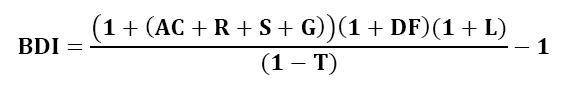 